Муниципальный орган управления образованиемУправление образованием городского округа КрасноуфимскМуниципальное автономное общеобразовательное учреждение «Основная  школа №4»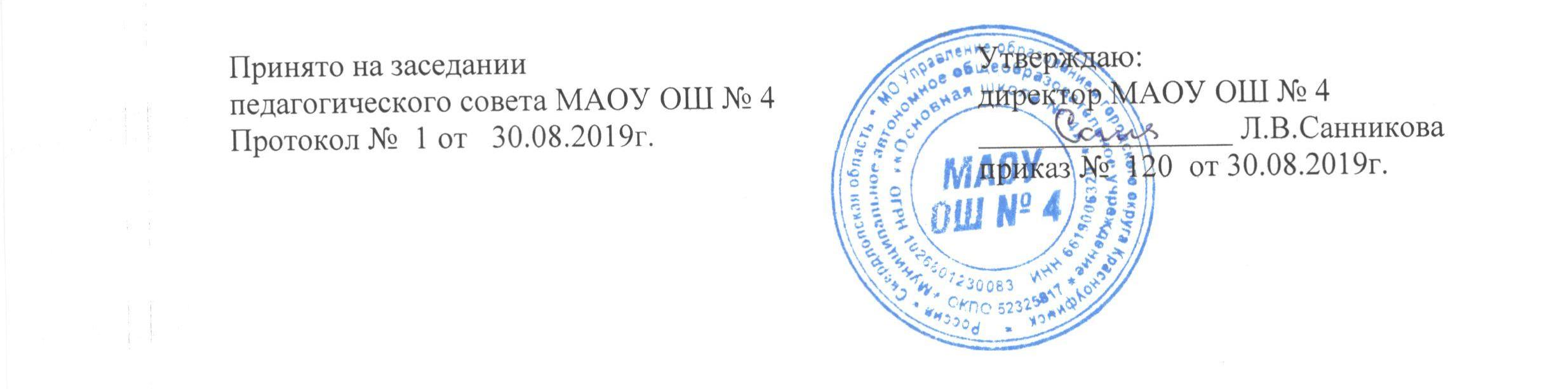 Рабочая программаИстория России. Всеобщая история5-9 классыРазработалаЛипина Елена Анатольевна,учитель истории и обществознаниягородской округ Красноуфимск
2019 г.ПЛАНИРУЕМЫЕ РЕЗУЛЬТАТЫ ОСВОЕНИЯ УЧЕБНОГО КУРСА ИСТОРИЯРезультаты обучения и усвоение содержания курса истории.Требования к результатам обучения и освоения содержания курса по истории предполагают реализацию деятельностного,  компетентностного и личностно ориентированных подходов в процессе усвоения программы.Результатами образования являются компетентности, заключающиеся в сочетание знаний и умений, видов деятельности, приобретённых  в процессе усвоения учебного содержания, а также способностей, личностных качеств  и свойств учащихся.Предметные результаты:1) формирование основ гражданской, этнонациональной, социальной, культурной самоидентификации личности обучающегося, осмысление им опыта российской истории как части мировой истории, усвоение базовых национальных ценностей современного российского общества: гуманистических и демократических ценностей, идей мира и взаимопонимания между народами, людьми разных культур;2) овладение базовыми историческими знаниями, а также представлениями о закономерностях развития человеческого общества в социальной, экономической, политической, научной и культурной сферах; приобретение опыта историко-культурного, цивилизационного подхода к оценке социальных явлений, современных глобальных процессов;3) формирование умений применения исторических знаний для осмысления сущности современных общественных явлений, жизни в современном поликультурном, полиэтничном и многоконфессиональном мире;4) формирование важнейших культурно-исторических ориентиров для гражданской, этнонациональной, социальной, культурной самоидентификации личности, миропонимания и познания современного общества на основе изучения исторического опыта России и человечества;5) развитие умений искать, анализировать, сопоставлять и оценивать содержащуюся в различных источниках информацию о событиях и явлениях прошлого и настоящего, способностей определять и аргументировать свое отношение к ней;6) воспитание уважения к историческому наследию народов России; восприятие традиций исторического диалога, сложившихся в поликультурном, полиэтничном и многоконфессиональном Российском государстве.       Структура подготовки учащихся 5—9 классов по истории. В результате изучения истории в основной школе учащиеся должны овладеть следующими знаниями, представлениями, умениями:1. Знание хронологии, работа с хронологией:- указывать хронологические рамки и периоды ключевых процессов, а также даты важнейших событий отечественной и всеобщей истории;- соотносить год с веком, устанавливать последовательность и длительность исторических событий.2. Знание исторических фактов, работа с фактами:- характеризовать место, обстоятельства, участников, результаты важнейших исторических событий;- группировать (классифицировать) факты по различным признакам.3. Работа с историческими источниками: - читать историческую карту с опорой на легенду;- проводить поиск необходимой информации в одном или нескольких источниках (материальных, текстовых, изобразительных и др.);- сравнивать данные разных источников, выявлять их сходство и различия.4. Описание (реконструкция): · рассказывать (устно или письменно) об исторических событиях, их участниках; · характеризовать условия и образ жизни, занятия людей в различные исторические эпохи; · на основе текста и иллюстраций учебника, дополнительной литературы, макетов и т. п. составлять описание исторических объектов, памятников.5. Анализ, объяснение: · различать факт (событие) и его описание (факт источника, факт историка); · соотносить единичные исторические факты и общие явления; · называть характерные, существенные признаки исторических событий и явлений; · раскрывать смысл, значение важнейших исторических понятий; · сравнивать исторические события и явления, определять в них общее и различия; · излагать суждения о причинах и следствиях исторических событий.6. Работа с версиями, оценками:- приводить оценки исторических событий и личностей, изложенные в учебной литературе; -  определять и объяснять (аргументировать) свое отношение к наиболее значительным событиям и личностям в истории и их оценку.7. Применение знаний и умений в общении, социальной среде:- применять исторические знания для раскрытия причин и оценки сущности современных событий; - использовать знания об истории и культуре своего и других народов в общении с людьми в школе и внешкольной жизни как основу диалога в поликультурной среде;- способствовать сохранению памятников истории и культуры (участвовать в создании школьных музеев, учебных и общественных мероприятиях по поиску и охране памятников истории и культуры).История Древнего мира (5 класс)Выпускник научится:• определять место исторических событий во времени, объяснять смысл основных хронологических понятий, терминов (тысячелетие, век, до нашей эры, нашей эры);• использовать историческую карту как источник информации о расселении человеческих общностей в эпохи первобытности и Древнего мира, расположении древних цивилизаций и государств, местах важнейших событий;• проводить поиск информации в отрывках исторических текстов, материальных памятниках Древнего мира;• описывать условия существования, основные занятия, образ жизни людей в древности, памятники древней культуры; рассказывать о событиях древней истории;• раскрывать характерные, существенные черты: а) форм государственного устройства древних обществ (с использованием понятий «деспотия», «полис», «республика», «закон», «империя», «метрополия», «колония» и др.); б) положения основных групп населения в древневосточных и античных обществах (правители и подданные, свободные и рабы); в) религиозных верований людей в древности;• объяснять, в чем заключались назначение и художественные достоинства памятников древней культуры: архитектурных сооружений, предметов быта, произведений искусства;• давать оценку наиболее значительным событиям и личностям древней истории.Выпускник получит возможность научиться:• давать характеристику общественного строя древних государств;• сопоставлять свидетельства различных исторических источников, выявляя в них общее и различия;• видеть проявления влияния античного искусства в окружающей среде;• высказывать суждения о значении и месте исторического и культурного наследия древних обществ в мировой истории.История Средних веков. От Древней Руси к Российскому государству (VIII –XV вв.) (6 класс)Выпускник научится:• локализовать во времени общие рамки и события Средневековья, этапы становления и развития Российского государства; соотносить хронологию истории Руси и всеобщей истории;• использовать историческую карту как источник информации о территории, об экономических и культурных центрах Руси и других государств в Средние века, о направлениях крупнейших передвижений людей – походов, завоеваний, колонизаций и др.;• проводить поиск информации в исторических текстах, материальных исторических памятниках Средневековья;• составлять описание образа жизни различных групп населения в средневековых обществах на Руси и в других странах, памятников материальной и художественной культуры; рассказывать о значительных событиях средневековой истории;• раскрывать характерные, существенные черты: а) экономических и социальных отношений, политического строя на Руси и в других государствах; б) ценностей, господствовавших в средневековых обществах, религиозных воззрений, представлений средневекового человека о мире;• объяснять причины и следствия ключевых событий отечественной и всеобщей истории Средних веков;• сопоставлять развитие Руси и других стран в период Средневековья, показывать общие черты и особенности (в связи с понятиями «политическая раздробленность», «централизованное государство» и др.);• давать оценку событиям и личностям отечественной и всеобщей истории Средних веков.Выпускник получит возможность научиться:• давать сопоставительную характеристику политического устройства государств Средневековья (Русь, Запад, Восток);• сравнивать свидетельства различных исторических источников, выявляя в них общее и различия;• составлять на основе информации учебника и дополнительной литературы описания памятников средневековой культуры Руси и других стран, объяснять, в чем заключаются их художественные достоинства и значение.История Нового времени. Россия в XVI – ХIХ веках (7–9 класс)Выпускник научится:• локализовать во времени хронологические рамки и рубежные события Нового времени как исторической эпохи, основные этапы отечественной и всеобщей истории Нового времени; соотносить хронологию истории России и всеобщей истории в Новое время;• использовать историческую карту как источник информации о границах России и других государств в Новое время, об основных процессах социально-экономического развития, о местах важнейших событий, направлениях значительных передвижений – походов, завоеваний, колонизации и др.;• анализировать информацию различных источников по отечественной и всеобщей истории Нового времени; • составлять описание положения и образа жизни основных социальных групп в России и других странах в Новое время, памятников материальной и художественной культуры; рассказывать о значительных событиях и личностях отечественной и всеобщей истории Нового времени;• систематизировать исторический материал, содержащийся в учебной и дополнительной литературе по отечественной и всеобщей истории Нового времени;• раскрывать характерные, существенные черты: а) экономического и социального развития России и других стран в Новое время; б) эволюции политического строя (включая понятия «монархия», «самодержавие», «абсолютизм» и др.); в) развития общественного движения («консерватизм», «либерализм», «социализм»); г) представлений о мире и общественных ценностях; д) художественной культуры Нового времени;• объяснять причины и следствия ключевых событий и процессов отечественной и всеобщей истории Нового времени (социальных движений, реформ и революций, взаимодействий между народами и др.);• сопоставлять развитие России и других стран в Новое время, сравнивать исторические ситуации и события;• давать оценку событиям и личностям отечественной и всеобщей истории Нового времени.Выпускник получит возможность научиться:• используя историческую карту, характеризовать социально-экономическое и политическое развитие России, других государств в Новое время;• использовать элементы источниковедческого анализа при работе с историческими материалами (определение принадлежности и достоверности источника, позиций автора и др.);• сравнивать развитие России и других стран в Новое время, объяснять, в чем заключались общие черты и особенности; • применять знания по истории России и своего края в Новое время при составлении описаний исторических и культурных памятников своего города, края и т. д.Личностные  результаты:- осознание своей идентичности как гражданина страны, члена семьи, этнической и религиозной группы, локальной и региональной общности;- освоение гуманистических традиций и ценностей современного общества, уважение прав и свобод человека;-осмысление социально-нравственного опыта предшествующих поколений, способность к определению своей позиции и ответственному поведению в современном обществе;-  понимание культурного многообразия мира, уважение к культуре своего и других народов, толерантность.Метапредметные результаты:-способность сознательно организовывать и регулировать свою деятельность — учебную, общественную и др.; - владение умениями работать с учебной и внешкольной информацией (анализировать и обобщать факты, составлять простой и развернутый план, тезисы, конспект, формулировать и обосновывать выводы и т. д.), использовать современные источники информации, в том числе материалы на электронных носителях;-способность решать творческие задачи, представлять результаты своей деятельности в различных формах (сообщение, эссе, презентация, реферат и др.); -готовность к сотрудничеству с соучениками, коллективной работе, освоение основ межкультурного взаимодействия в школе и социальном окружении и др.2) СОДЕРЖАНИЕ УЧЕБНОГО ПРЕДМЕТАИстория РоссииОт Древней Руси к Российскому государствуВведениеРоль и место России в мировой истории. Проблемы периодизации российской истории. Источники по истории России. Основные этапы развития исторической мысли в России. Народы и государства на территории нашей страны в древности Заселение территории нашей страны человеком. Каменный век. Особенности перехода от присваивающего хозяйства к производящему на территории Северной Евразии. Ареалы древнейшего земледелия и скотоводства. Появление металлических орудий и их влияние на первобытное общество. Центры древнейшей металлургии в Северной Евразии. Кочевые общества евразийских степей в эпоху бронзы и раннем железном веке. Степь и ее роль в распространении культурных взаимовлияний.Народы, проживавшие на этой территории до середины I тысячелетия до н.э. Античные города-государства Северного Причерноморья. Боспорское царство. Скифское царство. Дербент. Восточная Европа в середине I тыс. н. э. Великое переселение народов. Миграция готов. Нашествие гуннов. Вопрос о славянской прародине и происхождении славян. Расселение славян, их разделение на три ветви – восточных, западных и южных. Славянские общности Восточной Европы. Их соседи – балты и финно-угры. Хозяйство восточных славян, их общественный строй и политическая организация. Возникновение княжеской власти. Традиционные верования. Страны и народы Восточной Европы, Сибири и Дальнего Востока. Тюркский каганат. Хазарский каганат. Волжская Булгария. Образование государства Русь Исторические условия складывания русской государственности: природно-климатический фактор и политические процессы в Европе в конце I тыс. н. э. Формирование новой политической и этнической карты континента. Государства Центральной и Западной Европы. Первые известия о Руси. Проблема образования Древнерусского государства. Начало династии Рюриковичей. Формирование территории государства Русь. Дань и полюдье. Первые русские князья. Отношения с Византийской империей, странами Центральной, Западной и Северной Европы, кочевниками европейских степей. Русь в международной торговле. Путь из варяг в греки. Волжский торговый путь. Принятие христианства и его значение. Византийское наследие на Руси. Русь в конце X – начале XII в. Территория и население государства Русь/Русская земля. Крупнейшие города Руси. Новгород как центр освоения Севера Восточной Европы, колонизация Русской равнины. Территориально-политическая структура Руси: волости. Органы власти: князь, посадник, тысяцкий, вече. Внутриполитическое развитие. Борьба за власть между сыновьями Владимира Святого. Ярослав Мудрый. Русь при Ярославичах. Владимир Мономах. Русская церковь. Общественный строй Руси: дискуссии в исторической науке. Князья, дружина. Духовенство. Городское население. Купцы. Категории рядового и зависимого населения. Древнерусское право: Русская Правда, церковные уставы.Русь в социально-политическом контексте Евразии. Внешняя политика и международные связи: отношения с Византией, печенегами, половцами (Дешт-и-Кипчак), странами Центральной, Западной и Северной Европы.Культурное пространство Русь в культурном контексте Евразии. Картина мира средневекового человека. Повседневная жизнь, сельский и городской быт. Положение женщины. Дети и их воспитание. Календарь и хронология. Древнерусская культура. Формирование единого культурного пространства. Кирилло-мефодиевская традиция на Руси. Письменность. Распространение грамотности, берестяные грамоты. «Новгородская псалтирь». «Остромирово Евангелие». Появление древнерусской литературы. «Слово о Законе и Благодати». Произведения летописного жанра. «Повесть временных лет». Первые русские жития. Произведения Владимира Мономаха. Иконопись. Искусство книги. Архитектура. Начало храмового строительства: Десятинная церковь, София Киевская, София Новгородская. Материальная культура. Ремесло. Военное дело и оружие. Русь в середине XII – начале XIII в. Формирование системы земель – самостоятельных государств. Важнейшие земли, управляемые ветвями княжеского рода Рюриковичей: Черниговская, Смоленская, Галицкая, Волынская, Суздальская. Земли, имевшие особый статус: Киевская и Новгородская. Эволюция общественного строя и права. Внешняя политика русских земель в евразийском контексте. Формирование региональных центров культуры: летописание и памятники литературы: Киево-Печерский патерик, моление Даниила Заточника, «Слово о полку Игореве». Белокаменные храмы Северо-Восточной Руси: Успенский собор во Владимире, церковь Покрова на Нерли, Георгиевский собор Юрьева-Польского. Русские земли в середине XIII - XIV в. Возникновение Монгольской империи. Завоевания Чингисхана и его потомков. Походы Батыя на Восточную Европу. Возникновение Золотой орды. Судьбы русских земель после монгольского нашествия. Система зависимости русских земель от ордынских ханов (т.н. «ордынское иго»). Южные и западные русские земли. Возникновение Литовского государства и включение в его состав части русских земель. Северо-западные земли: Новгородская и Псковская. Политический строй Новгорода и Пскова. Роль вече и князя. Новгород в системе балтийских связей. Ордена крестоносцев и борьба с их экспансией на западных границах Руси. Александр Невский: его взаимоотношения с Ордой. Княжества Северо-Восточной Руси. Борьба за великое княжение Владимирское. Противостояние Твери и Москвы. Усиление Московского княжества. Дмитрий Донской. Куликовская битва. Закрепление первенствующего положения московских князей. Перенос митрополичьей кафедры в Москву. Роль православной церкви в ордынский период русской истории. Сергий Радонежский. Расцвет раннемосковского искусства. Соборы Кремля. Народы и государства степной зоны Восточной Европы и Сибири в XIII-XV вв. Золотая орда: государственный строй, население, экономика, культура. Города и кочевые степи. Принятие ислама. Ослабление государства во второй половине XIV в., нашествие Тимура. Распад Золотой орды, образование татарских ханств. Казанское ханство. Сибирское ханство. Астраханское ханство. Ногайская орда. Крымское ханство. Касимовское ханство. Дикое поле. Народы Северного Кавказа. Итальянские фактории Причерноморья (Каффа, Тана, Солдайя и др.) и их роль в системе торговых и политических связей Руси с Западом и Востоком.Культурное пространство Изменения в представлениях о картине мира в Евразии в связи с завершением монгольских завоеваний. Культурное взаимодействие цивилизаций. Межкультурные связи и коммуникации (взаимодействие и взаимовлияние русской культуры и культур народов Евразии). Летописание. Памятники Куликовского цикла. Жития. Епифаний Премудрый. Архитектура. Изобразительное искусство. Феофан Грек. Андрей Рублев. Формирование единого Русского государства в XV веке Борьба за русские земли между Литовским и Московским государствами. Объединение русских земель вокруг Москвы. Междоусобная война в Московском княжестве второй четверти XV в. Василий Темный. Новгород и Псков в XV в.: политический строй, отношения с Москвой, Ливонским орденом, Ганзой, Великим княжеством Литовским. Падение Византии и рост церковно-политической роли Москвы в православном мире. Теория «Москва – третий Рим». Иван III. Присоединение Новгорода и Твери. Ликвидация зависимости от Орды. Расширение международных связей Московского государства. Принятие общерусского Судебника. Формирование аппарата управления единого государства. Перемены в устройстве двора великого князя: новая государственная символика; царский титул и регалии; дворцовое и церковное строительство. Московский Кремль. Культурное пространство Изменения восприятия мира. Сакрализация великокняжеской власти. Флорентийская уния. Установление автокефалии русской церкви. Внутрицерковная борьба (иосифляне и нестяжатели, ереси). Развитие культуры единого Русского государства. Летописание: общерусское и региональное. Житийная литература. «Хожение за три моря» Афанасия Никитина. Архитектура. Изобразительное искусство. Повседневная жизнь горожан и сельских жителей в древнерусский и раннемосковский периоды.Региональный компонентНаш регион в древности и средневековье.Россия В XVI – XVII вв.: от великого княжества к царству. Россия в XVI веке. Княжение Василия III. Завершение объединения русских земель вокруг Москвы: присоединение Псковской, Смоленской, Рязанской земель. Отмирание удельной системы. Укрепление великокняжеской власти. Внешняя политика Московского княжества в первой трети XVI в.: война с Великим княжеством Литовским, отношения с Крымским и Казанским ханствами, посольства в европейские государства. Органы государственной власти. Приказная система: формирование первых приказных учреждений. Боярская дума, ее роль в управлении государством. «Малая дума». Местничество. Местное управление: наместники и волостели, система кормлений. Государство и церковь. Регентство Елены Глинской. Сопротивление удельных князей великокняжеской власти. Мятеж князя Андрея Старицкого. Унификация денежной системы. Стародубская война с Польшей и Литвой.Период боярского правления. Борьба за власть между боярскими кланами Шуйских, Бельских и Глинских. Губная реформа. Московское восстание 1547 г. Ереси Матвея Башкина и Феодосия Косого. Принятие Иваном IV царского титула. Реформы середины XVI в. «Избранная рада»: ее состав и значение. Появление Земских соборов: дискуссии о характере народного представительства. Отмена кормлений. Система налогообложения. Судебник 1550 г. Стоглавый собор. Земская реформа – формирование органов местного самоуправления. Внешняя политика России в XVI в. Создание стрелецких полков и «Уложение о службе». Присоединение Казанского и Астраханского ханств. Значение включения Среднего и Нижнего Поволжья в состав Российского государства. Войны с Крымским ханством. Набег Девлет-Гирея 1571 г. и сожжение Москвы. Битва при Молодях. Ливонская война: причины и характер. Ликвидация Ливонского ордена. Причины и результаты поражения России в Ливонской войне. Поход Ермака Тимофеевича на Сибирское ханство. Начало присоединения к России Западной Сибири. Социальная структура российского общества. Дворянство. Служилые и неслужилые люди. Формирование Государева двора и «служилых городов». Торгово-ремесленное население городов. Духовенство. Начало закрепощения крестьян: указ о «заповедных летах». Формирование вольного казачества. Многонациональный состав населения Русского государства. Финно-угорские народы. Народы Поволжья после присоединения к России. Служилые татары. Выходцы из стран Европы на государевой службе. Сосуществование религий в Российском государстве. Русская Православная церковь. Мусульманское духовенство.Россия в конце XVI в. Опричнина, дискуссия о ее причинах и характере. Опричный террор. Разгром Новгорода и Пскова. Московские казни 1570 г. Результаты и последствия опричнины. Противоречивость личности Ивана Грозного и проводимых им преобразований. Цена реформ. Царь Федор Иванович. Борьба за власть в боярском окружении. Правление Бориса Годунова. Учреждение патриаршества. Тявзинский мирный договор со Швецией:восстановление позиций России в Прибалтике. Противостояние с Крымским ханством. Отражение набега Гази-Гирея в 1591 г. Строительство российских крепостей и засечных черт. Продолжение закрепощения крестьянства: указ об «Урочных летах». Пресечение царской династии Рюриковичей. Смута в России Династический кризис. Земский собор 1598 г. и избрание на царство Бориса Годунова. Политика Бориса Годунова, в т. ч. в отношении боярства. Опала семейства Романовых. Голод 1601-1603 гг. и обострение социально-экономического кризиса. Смутное время начала XVII в., дискуссия о его причинах. Самозванцы и самозванство. Личность Лжедмитрия I и его политика. Восстание 1606 г. и убийство самозванца. Царь Василий Шуйский. Восстание Ивана Болотникова. Перерастание внутреннего кризиса в гражданскую войну. Лжедмитрий II. Вторжение на территорию России польско-литовских отрядов. Тушинский лагерь самозванца под Москвой. Оборона Троице-Сергиева монастыря. Выборгский договор между Россией и Швецией. Поход войска М.В. Скопина-Шуйского и Я.-П. Делагарди и распад тушинского лагеря. Открытое вступление в войну против России Речи Посполитой. Оборона Смоленска. Свержение Василия Шуйского и переход власти к «семибоярщине». Договор об избрании на престол польского принца Владислава и вступление польско-литовского гарнизона в Москву. Подъем национально-освободительного движения. Патриарх Гермоген. Московское восстание 1611 г. и сожжение города оккупантами. Первое и второе ополчения. Захват Новгорода шведскими войсками. «Совет всей земли». Освобождение Москвы в 1612 г. Земский собор 1613 г. и его роль в укреплении государственности. Избрание на царство Михаила Федоровича Романова. Борьба с казачьими выступлениями против центральной власти. Столбовский мир со Швецией: утрата выхода к Балтийскому морю. Продолжение войны с Речью Посполитой. Поход принца Владислава на Москву. Заключение Деулинского перемирия с Речью Посполитой. Итоги и последствия Смутного времени. Россия в XVII веке Россия при первых Романовых. Царствование Михаила Федоровича. Восстановление экономического потенциала страны. Продолжение закрепощения крестьян. Земские соборы. Роль патриарха Филарета в управлении государством. Царь Алексей Михайлович. Укрепление самодержавия. Ослабление роли Боярской думы в управлении государством. Развитие приказного строя. Приказ Тайных дел. Усиление воеводской власти в уездах и постепенная ликвидация земского самоуправления. Затухание деятельности Земских соборов. Правительство Б.И. Морозова и И.Д. Милославского: итоги его деятельности. Патриарх Никон. Раскол в Церкви. Протопоп Аввакум, формирование религиозной традиции старообрядчества. Царь Федор Алексеевич. Отмена местничества. Налоговая (податная) реформа. Экономическое развитие России в XVII в. Первые мануфактуры. Ярмарки. Укрепление внутренних торговых связей и развитие хозяйственной специализации регионов Российского государства. Торговый и Новоторговый уставы. Торговля с европейскими странами, Прибалтикой, Востоком. Социальная структура российского общества. Государев двор, служилый город, духовенство, торговые люди, посадское население, стрельцы, служилые иноземцы, казаки, крестьяне, холопы. Русская деревня в XVII в. Городские восстания середины XVII в. Соляной бунт в Москве. Псковско-Новгородское восстание. Соборное уложение 1649 г. Юридическое оформление крепостного права и территория его распространения. Русский Север, Дон и Сибирь как регионы, свободные от крепостничества. Денежная реформа 1654 г. Медный бунт. Побеги крестьян на Дон и в Сибирь. Восстание Степана Разина. Внешняя политика России в XVII в. Возобновление дипломатических контактов со странами Европы и Азии после Смуты. Смоленская война. Поляновский мир. Контакты с православным населением Речи Посполитой: противодействие полонизации, распространению католичества. Контакты с Запорожской Сечью. Восстание Богдана Хмельницкого. Переяславская рада. Вхождение Украины в состав России. Война между Россией и Речью Посполитой 1654-1667 гг. Андрусовское перемирие. Русско-шведская война 1656-1658 гг. и ее результаты. Конфликты с Османской империей. «Азовское осадное сидение». «Чигиринская война» и Бахчисарайский мирный договор. Отношения России со странами Западной Европы. Военные столкновения с манчжурами и империей Цин. Культурное пространство Эпоха Великих географических открытий и русские географические открытия. Плавание Семена Дежнева. Выход к Тихому океану. Походы Ерофея Хабарова и Василия Пояркова и исследование бассейна реки Амур. Коч – корабль русских первопроходцев. Освоение Поволжья, Урала и Сибири. Калмыцкое ханство. Ясачное налогообложение. Переселение русских на новые земли. Миссионерство и христианизация. Межэтнические отношения. Формирование многонациональной элиты. Изменения в картине мира человека в XVI–XVII вв. и повседневная жизнь. Жилище и предметы быта. Семья и семейные отношения. Религия и суеверия. Синтез европейской и восточной культур в быту высших слоев населения страны. Архитектура. Дворцово-храмовый ансамбль Соборной площади в Москве. Шатровый стиль в архитектуре. Антонио Солари, Алевиз Фрязин, Петрок Малой. Собор Покрова на Рву. Монастырские ансамбли (Кирилло-Белозерский, Соловецкий, Новый Иерусалим). Крепости (Китай-город, Смоленский, Казанский, Тобольский Астраханский, Ростовский кремли). Федор Конь. Приказ каменных дел. Деревянное зодчество. Изобразительное искусство. Симон Ушаков. Ярославская школа иконописи. Парсунная живопись. Летописание и начало книгопечатания. Лицевой свод. Домострой. Переписка Ивана Грозного с князем Андреем Курбским. Публицистика Смутного времени. Усиление светского начала в российской культуре. Симеон Полоцкий. Немецкая слобода как проводник европейского культурного влияния. Посадская сатира XVII в. Развитие образования и научных знаний. Школы при Аптекарском и Посольском приказах. «Синопсис» Иннокентия Гизеля - первое учебное пособие по истории. Региональный компонентНаш регион в XVI – XVII вв. Россия в конце XVII - XVIII вв: от царства к империиРоссия в эпоху преобразований Петра I Причины и предпосылки преобразований (дискуссии по этому вопросу). Россия и Европа в конце XVII века. Модернизация как жизненно важная национальная задача. Начало царствования Петра I, борьба за власть. Правление царевны Софьи. Стрелецкие бунты. Хованщина. Первые шаги на пути преобразований. Азовские походы. Великое посольство и его значение. Сподвижники Петра I. Экономическая политика. Строительство заводов и мануфактур, верфей. Создание базы металлургической индустрии на Урале. Оружейные заводы и корабельные верфи. Роль государства в создании промышленности. Основание Екатеринбурга. Преобладание крепостного и подневольного труда. Принципы меркантилизма и протекционизма. Таможенный тариф 1724 г. Введение подушной подати. Социальная политика. Консолидация дворянского сословия, повышение его роли в управлении страной. Указ о единонаследии и Табель о рангах. Противоречия в политике по отношению к купечеству и городским сословиям: расширение их прав в местном управлении и усиление налогового гнета. Положение крестьян. Переписи населения (ревизии). Реформы управления. Реформы местного управления (бурмистры и Ратуша), городская и областная (губернская) реформы. Сенат, коллегии, органы надзора и суда. Усиление централизации и бюрократизации управления. Генеральный регламент. Санкт-Петербург — новая столица. Первые гвардейские полки. Создание регулярной армии, военного флота. Рекрутские наборы. Церковная реформа. Упразднение патриаршества, учреждение синода. Положение конфессий. Оппозиция реформам Петра I. Социальные движения в первой четверти XVIII в. Восстания в Астрахани, Башкирии, на Дону. Дело царевича Алексея. Внешняя политика. Северная война. Причины и цели войны. Неудачи в начале войны и их преодоление. Битва при д. Лесной и победа под Полтавой. Прутский поход. Борьба за гегемонию на Балтике. Сражения у м. Гангут и о. Гренгам. Ништадтский мир и его последствия. Закрепление России на берегах Балтики. Провозглашение России империей. Каспийский поход Петра I. Преобразования Петра I в области культуры. Доминирование светского начала в культурной политике. Влияние культуры стран зарубежной Европы. Привлечение иностранных специалистов. Введение нового летоисчисления, гражданского шрифта и гражданской печати. Первая газета «Ведомости». Создание сети школ и специальных учебных заведений. Развитие науки. Открытие Академии наук в Петербурге. Кунсткамера. Светская живопись, портрет петровской эпохи. Скульптура и архитектура. Памятники раннего барокко. Повседневная жизнь и быт правящей элиты и основной массы населения. Перемены в образе жизни российского дворянства. Новые формы социальной коммуникации в дворянской среде. Ассамблеи, балы, фейерверки, светские государственные праздники. «Европейский» стиль в одежде, развлечениях, питании. Изменения в положении женщин. Итоги, последствия и значение петровских преобразований. Образ Петра I в русской культуре. После Петра Великого: эпоха «дворцовых переворотов» Причины нестабильности политического строя. Дворцовые перевороты. Фаворитизм. Создание Верховного тайного совета. Крушение политической карьеры А.Д. Меншикова. «Кондиции верховников» и приход к власти Анны Иоанновны. «Кабинет министров». Роль Э. Бирона, А.И. Остермана, А.П. Волынского, Б.Х. Миниха в управлении и политической жизни страны. Укрепление границ империи на Украине и на юго-восточной окраине. Переход Младшего жуза в Казахстане под суверенитет Российской империи. Война с Османской империей. Россия при Елизавете Петровне. Экономическая и финансовая политика. Деятельность П.И. Шувалова. Создание Дворянского и Купеческого банков. Усиление роли косвенных налогов. Ликвидация внутренних таможен. Распространение монополий в промышленности и внешней торговле. Основание Московского университета. М.В. Ломоносов и И.И. Шувалов. Россия в международных конфликтах 1740-х – 1750-х гг. Участие в Семилетней войне. Петр III. Манифест «о вольности дворянской». Переворот 28 июня 1762 г. Россия в 1760-х – 1790- гг. Правление Екатерины II и Павла I Внутренняя политика Екатерины II. Личность императрицы. Идеи Просвещения. «Просвещенный абсолютизм», его особенности в России. Секуляризация церковных земель. Деятельность Уложенной комиссии. Экономическая и финансовая политика правительства. Начало выпуска ассигнаций. Отмена монополий, умеренность таможенной политики. Вольное экономическое общество. Губернская реформа. Жалованные грамоты дворянству и городам. Положение сословий. Дворянство – «первенствующее сословие» империи. Привлечение представителей сословий к местному управлению. Создание дворянских обществ в губерниях и уездах. Расширение привилегий гильдейского купечества в налоговой сфере и городском управлении. Национальная политика. Унификация управления на окраинах империи. Ликвидация украинского гетманства. Формирование Кубанского Оренбургского и Сибирского казачества. Основание Ростова-на-Дону. Активизация деятельности по привлечению иностранцев в Россию. Расселение колонистов в Новороссии, Поволжье, других регионах. Укрепление начал толерантности и веротерпимости по отношению к неправославным и нехристианским конфессиям. Экономическое развитие России во второй половине XVIII века. Крестьяне: крепостные, государственные, монастырские. Условия жизни крепостной деревни. Права помещика по отношению к своим крепостным. Барщинное и оброчное хозяйство. Дворовые люди. Роль крепостного строя в экономике страны. Промышленность в городе и деревне. Роль государства, купечества, помещиков в развитии промышленности. Крепостной и вольнонаемный труд. Привлечение крепостных оброчных крестьян к работе на мануфактурах. Развитие крестьянских промыслов. Рост текстильной промышленности: распространение производства хлопчатобумажных тканей. Начало известных предпринимательских династий: Морозовы, Рябушинские, Гарелины, Прохоровы, Демидовы и др. Внутренняя и внешняя торговля. Торговые пути внутри страны. Водно-транспортные системы: Вышневолоцкая, Тихвинская, Мариинская и др. Ярмарки и их роль во внутренней торговле. Макарьевская, Ирбитская, Свенская, Коренная ярмарки. Ярмарки на Украине. Партнеры России во внешней торговле в Европе и в мире. Обеспечение активного внешнеторгового баланса. Обострение социальных противоречий. Чумной бунт в Москве. Восстание под предводительством Емельяна Пугачева. Антидворянский и антикрепостнический характер движения. Роль казачества, народов Урала и Поволжья в восстании. Влияние восстания на внутреннюю политику и развитие общественной мысли. Внешняя политика России второй половины XVIII в., ее основные задачи. Н.И. Панин и А.А.Безбородко. Борьба России за выход к Черному морю. Войны с Османской империей. П.А. Румянцев, А.В. Суворов, Ф.Ф. Ушаков, победы российских войск под их руководством. Присоединение Крыма и Северного Причерноморья. Организация управления Новороссией. Строительство новых городов и портов. Основание Пятигорска, Севастополя, Одессы, Херсона. Г.А. Потемкин. Путешествие Екатерины II на юг в 1787 г. Участие России в разделах Речи Посполитой. Политика России в Польше до начала 1770-х гг.: стремление к усилению российского влияния в условиях сохранения польского государства. Участие России в разделах Польши вместе с империей Габсбургов и Пруссией. Первый, второй и третий разделы. Вхождение в состав России украинских и белорусских земель. Присоединение Литвы и Курляндии. Борьба Польши за национальную независимость. Восстание под предводительством Тадеуша Костюшко. Участие России в борьбе с революционной Францией. Итальянский и Швейцарский походы А.В. Суворова. Действия эскадры Ф.Ф. Ушакова в Средиземном море. Культурное пространство Российской империи в XVIII в. Определяющее влияние идей Просвещения в российской общественной мысли, публицистике и литературе. Литература народов России в XVIII в. Первые журналы. Общественные идеи в произведениях А.П. Сумарокова, Г.Р. Державина, Д.И. Фонвизина. Н.И. Новиков, материалы о положении крепостных крестьян в его журналах. А.Н. Радищев и его «Путешествие из Петербурга в Москву». Русская культура и культура народов России в XVIII веке. Развитие новой светской культуры после преобразований Петра I. Укрепление взаимосвязей с культурой стран зарубежной Европы. Масонство в России. Распространение в России основных стилей и жанров европейской художественной культуры (барокко, классицизм, рококо и т. п.). Вклад в развитие русской культуры ученых, художников, мастеров, прибывших из-за рубежа. Усиление внимания к жизни и культуре русского народа и историческому прошлому России к концу столетия. Культура и быт российских сословий. Дворянство: жизнь и быт дворянской усадьбы. Духовенство. Купечество. Крестьянство. Российская наука в XVIII веке. Академия наук в Петербурге. Изучение страны – главная задача российской науки. Географические экспедиции. Вторая Камчатская экспедиция. Освоение Аляски и Западного побережья Северной Америки. Российско-американская компания. Исследования в области отечественной истории. Изучение российской словесности и развитие литературного языка. Российская академия. Е.Р. Дашкова.М.В. Ломоносов и его выдающаяся роль в становлении российской науки и образования. Образование в России в XVIII в. Основные педагогические идеи. Воспитание «новой породы» людей. Основание воспитательных домов в Санкт-Петербурге и Москве, Института «благородных девиц» в Смольном монастыре. Сословные учебные заведения для юношества из дворянства. Московский университет – первый российский университет. Русская архитектура XVIII в. Строительство Петербурга, формирование его городского плана. Регулярный характер застройки Петербурга и других городов. Барокко в архитектуре Москвы и Петербурга. Переход к классицизму, создание архитектурных ассамблей в стиле классицизма в обеих столицах. В.И. Баженов, М.Ф. Казаков. Изобразительное искусство в России, его выдающиеся мастера и произведения. Академия художеств в Петербурге. Расцвет жанра парадного портрета в середине XVIII в. Новые веяния в изобразительном искусстве в конце столетия. Народы России в XVIII в. Управление окраинами империи. Башкирские восстания. Политика по отношению к исламу. Освоение Новороссии, Поволжья и Южного Урала. Немецкие переселенцы. Формирование черты оседлости. Россия при Павле I Основные принципы внутренней политики Павла I. Укрепление абсолютизма через отказ от принципов «просвещенного абсолютизма» и усиление бюрократического и полицейского характера государства и личной власти императора. Личность Павла I и ее влияние на политику страны. Указы о престолонаследии, и о «трехдневной барщине». Политика Павла I по отношению к дворянству, взаимоотношение со столичной знатью, меры в области внешней политики и причины дворцового переворота 11 марта 1801 года. Внутренняя политика. Ограничение дворянских привилегий. Региональный компонентНаш регион в XVIII в.Российская империя в XIX – начале XX вв.Россия на пути к реформам (1801–1861)Александровская эпоха: государственный либерализм Проекты либеральных реформ Александра I. Внешние и внутренние факторы. Негласный комитет и «молодые друзья» императора. Реформы государственного управления. М.М. Сперанский. Отечественная война 1812 г. Эпоха 1812 года. Война России с Францией 1805-1807 гг. Тильзитский мир. Война со Швецией 1809 г. и присоединение Финляндии. Война с Турцией и Бухарестский мир 1812 г. Отечественная война 1812 г. – важнейшее событие российской и мировой истории XIX в. Венский конгресс и его решения. Священный союз. Возрастание роли России после победы над Наполеоном и Венского конгресса. Либеральные и охранительные тенденции во внутренней политике. Польская конституция 1815 г. Военные поселения. Дворянская оппозиция самодержавию. Тайные организации: Союз спасения, Союз благоденствия, Северное и Южное общества. Восстание декабристов 14 декабря 1825 г. Николаевское самодержавие: государственный консерватизм Реформаторские и консервативные тенденции в политике Николая I. Экономическая политика в условиях политической консервации. Государственная регламентация общественной жизни: централизация управления, политическая полиция, кодификация законов, цензура, попечительство об образовании. Крестьянский вопрос. Реформа государственных крестьян П.Д. Киселева 1837-1841 гг. Официальная идеология: «православие, самодержавие, народность». Формирование профессиональной бюрократии. Прогрессивное чиновничество: у истоков либерального реформаторства. Расширение империи: русско-иранская и русско-турецкая войны. Россия и Западная Европа: особенности взаимного восприятия. «Священный союз». Россия и революции в Европе. Восточный вопрос. Распад Венской системы в Европе. Крымская война. Героическая оборона Севастополя. Парижский мир 1856 г. Крепостнический социум. Деревня и город Сословная структура российского общества. Крепостное хозяйство. Помещик и крестьянин, конфликты и сотрудничество. Промышленный переворот и его особенности в России. Начало железнодорожного строительства. Москва и Петербург: спор двух столиц. Города как административные, торговые и промышленные центры. Городское самоуправление. Культурное пространство империи в первой половине XIX в.Национальные корни отечественной культуры и западные влияния. Государственная политика в области культуры. Основные стили в художественной культуре: романтизм, классицизм, реализм. Ампир как стиль империи. Культ гражданственности. Золотой век русской литературы. Формирование русской музыкальной школы. Театр, живопись, архитектура. Развитие науки и техники. Географические экспедиции. Открытие Антарктиды. Деятельность Русского географического общества. Школы и университеты. Народная культура. Культура повседневности: обретение комфорта. Жизнь в городе и в усадьбе. Российская культура как часть европейской культуры. Пространство империи: этнокультурный облик страны Народы России в первой половине XIX в. Многообразие культур и религий Российской империи. Православная церковь и основные конфессии (католичество, протестантство, ислам, иудаизм, буддизм). Взаимодействие народов. Особенности административного управления на окраинах империи. Царство Польское. Польское восстание 1830–1831 гг. Присоединение Грузии и Закавказья. Кавказская война. Движение Шамиля. Формирование гражданского правосознания. Основные течения общественной мысли Западное просвещение и образованное меньшинство: кризис традиционного мировосприятия. «Золотой век» дворянской культуры. Идея служения как основа дворянской идентичности. Эволюция дворянской оппозиционности. Формирование генерации просвещенных людей: от свободы для немногих к свободе для всех. Появление научных и литературных обществ, тайных политических организаций. Распространение либеральных идей. Декабристы – дворянские революционеры. Культура и этика декабристов.Общественная жизнь в 1830 – 1850-е гг. Роль литературы, печати, университетов в формировании независимого общественного мнения. Общественная мысль: официальная идеология, славянофилы и западники, зарождение социалистической мысли. Складывание теории русского социализма. А.И. Герцен. Влияние немецкой философии и французского социализма на русскую общественную мысль. Россия и Европа как центральный пункт общественных дебатов. Россия в эпоху реформПреобразования Александра II: социальная и правовая модернизация Реформы 1860-1870-х гг. – движение к правовому государству и гражданскому обществу. Крестьянская реформа 1861 г. и ее последствия. Крестьянская община. Земская и городская реформы. Становление общественного самоуправления. Судебная реформа и развитие правового сознания. Военные реформы. Утверждение начал всесословности в правовом строе страны. Конституционный вопрос. Многовекторность внешней политики империи. Завершение Кавказской войны. Присоединение Средней Азии. Россия и Балканы. Русско-турецкая война 1877-1878 гг. Россия на Дальнем Востоке. Основание Хабаровска.«Народное самодержавие» Александра III Идеология самобытного развития России. Государственный национализм. Реформы и «контрреформы». Политика консервативной стабилизации. Ограничение общественной самодеятельности. Местное самоуправление и самодержавие. Независимость суда и администрация. Права университетов и власть попечителей. Печать и цензура. Экономическая модернизация через государственное вмешательство в экономику. Форсированное развитие промышленности. Финансовая политика. Консервация аграрных отношений. Пространство империи. Основные сферы и направления внешнеполитических интересов. Упрочение статуса великой державы. Освоение государственной территории. Пореформенный социум. Сельское хозяйство и промышленность Традиции и новации в жизни пореформенной деревни. Общинное землевладение и крестьянское хозяйство. Взаимозависимость помещичьего и крестьянского хозяйств. Помещичье «оскудение». Социальные типы крестьян и помещиков. Дворяне-предприниматели. Индустриализация и урбанизация. Железные дороги и их роль в экономической и социальной модернизации. Миграции сельского населения в города. Рабочий вопрос и его особенности в России. Государственные, общественные и частнопредпринимательские способы его решения. Культурное пространство империи во второй половине XIX в. Культура и быт народов России во второй половине XIX в. Развитие городской культуры. Технический прогресс и перемены в повседневной жизни. Развитие транспорта, связи. Рост образования и распространение грамотности. Появление массовой печати. Роль печатного слова в формировании общественного мнения. Народная, элитарная и массовая культура. Российская культура XIX в. как часть мировой культуры. Становление национальной научной школы и ее вклад в мировое научное знание. Достижения российской науки. Создание Российского исторического общества. Общественная значимость художественной культуры. Литература, живопись, музыка, театр. Архитектура и градостроительство. Этнокультурный облик империи Основные регионы Российской империи и их роль в жизни страны. Поляки. Евреи. Армяне. Татары и другие народы Волго-Уралья. Кавказские народы. Народы Средней Азии. Народы Сибири и Дальнего Востока. Народы Российской империи во второй половине XIX в. Правовое положение различных этносов и конфессий. Процессы национального и религиозного возрождения у народов Российской империи. Национальная политика самодержавия: между учетом своеобразия и стремлением к унификации. Укрепление автономии Финляндии. Польское восстание 1863 г. Еврейский вопрос. Национальные движения народов России. Взаимодействие национальных культур и народов. Формирование гражданского общества и основные направления общественных движенийОбщественная жизнь в 1860 – 1890-х гг. Рост общественной самодеятельности. Расширение публичной сферы (общественное самоуправление, печать, образование, суд). Феномен интеллигенции. Общественные организации. Благотворительность. Студенческое движение. Рабочее движение. Женское движение. Идейные течения и общественное движение. Влияние позитивизма, дарвинизма, марксизма и других направлений европейской общественной мысли. Консервативная мысль. Национализм. Либерализм и его особенности в России. Русский социализм. Русский анархизм. Формы политической оппозиции: земское движение, революционное подполье и эмиграция. Народничество и его эволюция. Народнические кружки: идеология и практика. Большое общество пропаганды. «Хождение в народ». «Земля и воля» и ее раскол. «Черный передел» и «Народная воля». Политический терроризм. Распространение марксизма и формирование социал-демократии. Группа «Освобождение труда». «Союз борьбы за освобождение рабочего класса». I съезд РСДРП. Кризис империи в начале ХХ векаНа пороге нового века: динамика и противоречия развития Экономический рост. Промышленное развитие. Новая география экономики. Урбанизация и облик городов. Новониколаевск (Новосибирск) – пример нового транспортного и промышленного центра. Отечественный и иностранный капитал, его роль в индустриализации страны. Россия – мировой экспортер хлеба. Аграрный вопрос. Демография, социальная стратификация. Разложение сословных структур. Формирование новых социальных страт. Буржуазия. Рабочие: социальная характеристика и борьба за права. Средние городские слои. Типы сельского землевладения и хозяйства. Помещики и крестьяне. Положение женщины в обществе. Церковь в условиях кризиса имперской идеологии. Распространение светской этики и культуры. Имперский центр и регионы. Национальная политика, этнические элиты и национально-культурные движения. Россия в системе международных отношений. Политика на Дальнем Востоке. Русско-японская война 1904-1905 гг. Оборона Порт-Артура. Цусимское сражение. Первая российская революция 1905-1907 гг. Начало парламентаризма Николай II и его окружение. Деятельность В.К. Плеве на посту министра внутренних дел. Оппозиционное либеральное движение. «Союз освобождения». «Банкетная кампания». Предпосылки Первой российской революции. Формы социальных протестов. Борьба профессиональных революционеров с государством. Политический терроризм. «Кровавое воскресенье» 9 января 1905 г. Выступления рабочих, крестьян, средних городских слоев, солдат и матросов. «Булыгинская конституция». Всероссийская октябрьская политическая стачка. Манифест 17 октября 1905 г. Формирование многопартийной системы. Политические партии, массовые движения и их лидеры. Неонароднические партии и организации (социалисты-революционеры). Социал-демократия: большевики и меньшевики. Либеральные партии (кадеты, октябристы). Национальные партии. Правомонархические партии в борьбе с революцией. Советы и профсоюзы. Декабрьское 1905 г. вооруженное восстание в Москве. Особенности революционных выступлений в 1906-1907 гг. Избирательный закон 11 декабря 1905 г. Избирательная кампания в I Государственную думу. Основные государственные законы 23 апреля 1906 г. Деятельность I и II Государственной думы: итоги и уроки. Общество и власть после революции Уроки революции: политическая стабилизация и социальные преобразования. П.А. Столыпин: программа системных реформ, масштаб и результаты. Незавершенность преобразований и нарастание социальных противоречий. III и IV Государственная дума. Идейно-политический спектр. Общественный и социальный подъем. Национальные партии и фракции в Государственной Думе. Обострение международной обстановки. Блоковая система и участие в ней России. Россия в преддверии мировой катастрофы. «Серебряный век» российской культуры Новые явления в художественной литературе и искусстве. Мировоззренческие ценности и стиль жизни. Литература начала XX века. Живопись. «Мир искусства». Архитектура. Скульптура. Драматический театр: традиции и новаторство. Музыка. «Русские сезоны» в Париже. Зарождение российского кинематографа. Развитие народного просвещения: попытка преодоления разрыва между образованным обществом и народом. Открытия российских ученых. Достижения гуманитарных наук. Формирование русской философской школы. Вклад России начала XX в. в мировую культуру. Региональный компонентНаш регион в XIX в.Всеобщая историяИстория Древнего мираЧто изучает история. Историческая хронология (счет лет «до н. э.» и «н. э.»). Историческая карта. Источники исторических знаний. Вспомогательные исторические науки.Первобытность. Расселение древнейшего человека. Человек разумный. Условия жизни и занятия первобытных людей. Представления об окружающем мире, верования первобытных людей. Древнейшие земледельцы и скотоводы: трудовая деятельность, изобретения. От родовой общины к соседской. Появление ремесел и торговли. Возникновение древнейших цивилизаций.Древний мир: понятие и хронология. Карта Древнего мира.Древний ВостокДревние цивилизации Месопотамии. Условия жизни и занятия населения. Города-государства. Мифы и сказания. Письменность. Древний Вавилон. Законы Хаммурапи. Нововавилонское царство: завоевания, легендарные памятники города Вавилона.Древний Египет. Условия жизни и занятия населения. Управление государством (фараон, чиновники). Религиозные верования египтян. Жрецы. Фараон-реформатор Эхнатон. Военные походы. Рабы. Познания древних египтян. Письменность. Храмы и пирамиды.Восточное Средиземноморье в древности. Финикия: природные условия, занятия жителей. Развитие ремесел и торговли. Финикийский алфавит. Палестина: расселение евреев, Израильское царство. Занятия населения. Религиозные верования. Ветхозаветные сказания.Ассирия: завоевания ассирийцев, культурные сокровища Ниневии, гибель империи. Персидская держава: военные походы, управление империей.Древняя Индия. Природные условия, занятия населения. Древние города-государства. Общественное устройство, варны. Религиозные верования, легенды и сказания. Возникновение буддизма. Культурное наследие Древней Индии.Древний Китай. Условия жизни и хозяйственная деятельность населения. Создание объединенного государства. Империи Цинь и Хань. Жизнь в империи: правители и подданные, положение различных групп населения. Развитие ремесел и торговли. Великий шелковый путь. Религиозно-философские учения (конфуцианство). Научные знания и изобретения. Храмы. Великая Китайская стена.Античный мир: понятие. Карта античного мира.Древняя ГрецияНаселение Древней Греции: условия жизни и занятия. Древнейшие государства на Крите. Государства ахейской Греции (Микены, Тиринф и др.). Троянская война. «Илиада» и «Одиссея». Верования древних греков. Сказания о богах и героях.Греческие города-государства: политический строй, аристократия и демос. Развитие земледелия и ремесла. Великая греческая колонизация. Афины: утверждение демократии. Законы Солона, реформы Клисфена. Спарта: основные группы населения, политическое устройство. Спартанское воспитание. Организация военного дела.Классическая Греция. Греко-персидские войны: причины, участники, крупнейшие сражения, герои. Причины победы греков. Афинская демократия при Перикле. Хозяйственная жизнь в древнегреческом обществе. Рабство. Пелопоннесская война. Возвышение Македонии.Культура Древней Греции. Развитие наук. Греческая философия. Школа и образование. Литература. Архитектура и скульптура. Быт и досуг древних греков. Театр. Спортивные состязания; Олимпийские игры.Период эллинизма. Македонские завоевания. Держава Александра Македонского и ее распад. Эллинистические государства Востока. Культура эллинистического мира.Древний РимНаселение Древней Италии: условия жизни и занятия. Этруски. Легенды об основании Рима. Рим эпохи царей. Римская республика. Патриции и плебеи. Управление и законы. Верования древних римлян.Завоевание Римом Италии. Войны с Карфагеном; Ганнибал. Римская армия. Установление господства Рима в Средиземноморье. Реформы Гракхов. Рабство в Древнем Риме.От республики к империи. Гражданские войны в Риме. Гай Юлий Цезарь. Установление императорской власти; Октавиан Август. Римская империя: территория, управление. Возникновение и распространение христианства. Разделение Римской империи на Западную и Восточную части. Рим и варвары. Падение Западной Римской империи.Культура Древнего Рима. Римская литература, золотой век поэзии. Ораторское искусство; Цицерон. Развитие наук. Архитектура и скульптура. Пантеон. Быт и досуг римлян.Историческое и культурное наследие древних цивилизаций.История средних вековСредние века: понятие и хронологические рамки.Раннее СредневековьеНачало Средневековья. Великое переселение народов. Образование варварских королевств.Народы Европы в раннее Средневековье. Франки: расселение, занятия, общественное устройство. Законы франков; «Салическая правда». Держава Каролингов: этапы формирования, короли и подданные. Карл Великий. Распад Каролингской империи. Образование государств во Франции, Германии, Италии. Священная Римская империя. Британия и Ирландия в раннее Средневековье. Норманны: общественный строй, завоевания. Ранние славянские государства. Складывание феодальных отношений в странах Европы. Христианизация Европы. Светские правители и папы. Культура раннего Средневековья.Византийская империя в IV—XI вв.: территория, хозяйство, управление. Византийские императоры; Юстиниан. Кодификация законов. Власть императора и церковь. Внешняя политика Византии: отношения с соседями, вторжения славян и арабов. Культура Византии.Арабы в VI—ХI вв.: расселение, занятия. Возникновение и распространение ислама. Завоевания арабов. Арабский халифат, его расцвет и распад. Арабская культура.Зрелое СредневековьеСредневековое европейское общество. Аграрное производство. Феодальное землевладение. Феодальная иерархия. Знать и рыцарство: социальный статус, образ жизни.Крестьянство: феодальная зависимость, повинности, условия жизни. Крестьянская община.Города — центры ремесла, торговли, культуры. Городские сословия. Цехи и гильдии. Городское управление. Борьба городов и сеньоров. Средневековые города-республики. Облик средневековых городов. Быт горожан.Церковь и духовенство. Разделение христианства на католицизм и православие. Отношения светской власти и церкви. Крестовые походы: цели, участники, результаты. Духовно-рыцарские ордены. Ереси: причины возникновения и распространения. Преследование еретиков.Государства Европы в XII—ХV вв. Усиление королевской власти в странах Западной Европы. Сословно-представительная монархия. Образование централизованных государств в Англии, Франции. Столетняя война; Ж. д’Арк. Германские государства в XII—XV вв. Реконкиста и образование централизованных государств на Пиренейском полуострове. Итальянские республики в XII—XV вв. Экономическое и социальное развитие европейских стран. Обострение социальных противоречий в XIV в. (Жакерия, восстание Уота Тайлера). Гуситское движение в Чехии.Византийская империя и славянские государства в XII—XV вв. Экспансия турок-османов и падение Византии.Культура средневековой Европы. Представления средневекового человека о мире. Место религии в жизни человека и общества. Образование: школы и университеты. Сословный характер культуры. Средневековый эпос. Рыцарская литература. Городской и крестьянский фольклор. Романский и готический стили в художественной культуре. Развитие знаний о природе и человеке. Гуманизм. Раннее Возрождение: художники и их творения.Страны Востока в Средние века. Османская империя: завоевания турок-османов, управление империей, положение покоренных народов. Монгольская держава: общественный строй монгольских племен, завоевания Чингисхана и его потомков, управление подчиненными территориями. Китай: империи, правители и подданные, борьба против завоевателей. Япония в Средние века. Индия: раздробленность индийских княжеств, вторжение мусульман, Делийский султанат. Культура народов Востока. Литература. Архитектура. Традиционные искусства и ремесла.Государства доколумбовой Америки. Общественный строй. Религиозные верования населения. Культура.Историческое и культурное наследие Средневековья.История Нового времениНовое время: понятие и хронологические рамки. Европа в конце ХV— начале XVII в.Великие географические открытия: предпосылки, участники, результаты. Политические, экономические и культурные последствия географических открытий. Старый и Новый Свет. Экономическое и социальное развитие европейских стран в XVI — начале XVII в. Возникновение мануфактур. Развитие товарного производства. Расширение внутреннего и мирового рынка.Абсолютные монархии. Англия, Франция, монархия Габсбургов в XVI — начале XVII в.: внутреннее развитие и внешняя политика. Образование национальных государств в Европе.Начало Реформации; М. Лютер. Развитие Реформации и Крестьянская война в Германии. Распространение протестантизма в Европе. Борьба католической церкви против реформационного движения. Религиозные войны.Нидерландская революция: цели, участники, формы борьбы. Итоги и значение революции.Международные отношения в раннее Новое время. Военные конфликты между европейскими державами. Османская экспансия. Тридцатилетняя война; Вестфальский мир.Страны Европы и Северной Америки в середине XVII—ХVIII в.Английская революция XVII в.: причины, участники, этапы. О. Кромвель. Итоги и значение революции. Экономическое и социальное развитие Европы в XVII—ХVIII вв.: начало промышленного переворота, развитие мануфактурного производства, положение сословий. Абсолютизм: «старый порядок» и новые веяния. Век Просвещения: развитие естественных наук, французские просветители XVIII в. Война североамериканских колоний за независимость. Образование Соединенных Штатов Америки; «отцы-основатели».Французская революция XVIII в.: причины, участники. Начало и основные этапы революции. Политические течения и деятели революции. Программные и государственные документы. Революционные войны. Итоги и значение революции.Европейская культура XVI—XVIII вв. Развитие науки: переворот в естествознании, возникновение новой картины мира; выдающиеся ученые и изобретатели. Высокое Возрождение: художники и их произведения. Мир человека в литературе раннего Нового времени. Стили художественной культуры XVII—XVIII вв. (барокко, классицизм). Становление театра. Международные отношения середины XVII—XVIII в. Европейские конфликты и дипломатия. Семилетняя война. Разделы Речи Посполитой. Колониальные захваты европейских держав.Страны Востока в XVI—XVIII вв.Османская империя: от могущества к упадку. Индия: держава Великих Моголов, начало проникновения англичан, британские завоевания. Империя Цин в Китае. Образование централизованного государства и установление сегуната Токугава в Японии.Страны Европы и Северной Америки в первой половине ХIХ в.Империя Наполеона во Франции: внутренняя и внешняя политика. Наполеоновские войны. Падение империи. Венский конгресс; Ш. М. Талейран. Священный союз.Развитие индустриального общества. Промышленный переворот, его особенности в странах Европы и США. Изменения в социальной структуре общества. Распространение социалистических идей; социалисты-утописты. Выступления рабочих. Политическое развитие европейских стран в 1815—1849 гг.: социальные и национальные движения, реформы и революции. Оформление консервативных, либеральных, радикальных политических течений и партий; возникновение марксизма.Страны Европы и Северной Америки во второй половине ХIХ в.Великобритания в Викторианскую эпоху: «мастерская мира», рабочее движение, внутренняя и внешняя политика, расширение колониальной империи. Франция — от Второй империи к Третьей республике: внутренняя и внешняя политика, франко-германская война, колониальные войны. Образование единого государства в Италии; К. Кавур, Дж. Гарибальди. Объединение германских государств, провозглашение Германской империи; О. Бисмарк. Габсбургская монархия: австро-венгерский дуализм.Соединенные Штаты Америки во второй половине ХIХ в.: экономика, социальные отношения, политическая жизнь. Север и Юг. Гражданская война (1861—1865). А. Линкольн.Экономическое и социально-политическое развитие стран Европы и США в конце ХIХ в.Завершение промышленного переворота. Индустриализация. Монополистический капитализм. Технический прогресс в промышленности и сельском хозяйстве. Развитие транспорта и средств связи. Миграция из Старого в Новый Свет. Положение основных социальных групп. Расширение спектра общественных движений. Рабочее движение и профсоюзы. Образование социалистических партий; идеологи и руководители социалистического движения.Страны Азии в ХIХ в.Османская империя: традиционные устои и попытки проведения реформ. Индия: распад державы Великих Моголов, установление британского колониального господства, освободительные восстания. Китай: империя Цин, «закрытие» страны, «опиумные войны», движение тайпинов. Япония: внутренняя и внешняя политика сегуната Токугава, преобразования эпохи Мэйдзи.Война за независимость в Латинской АмерикеКолониальное общество. Освободительная борьба: задачи, участники, формы выступлений. П. Д. Туссен-Лувертюр, С. Боливар. Провозглашение независимых государств.Народы Африки в Новое времяКолониальные империи. Колониальные порядки и традиционные общественные отношения. Выступления против колонизаторов.Развитие культуры в XIX в.Научные открытия и технические изобретения. Распространение образования. Секуляризация и демократизация культуры. Изменения в условиях жизни людей. Стили художественной культуры: классицизм, романтизм, реализм, импрессионизм. Театр. Рождение кинематографа. Деятели культуры: жизнь и творчество.Международные отношения в XIX в.Внешнеполитические интересы великих держав и политика союзов в Европе. Восточный вопрос. Колониальные захваты и колониальные империи. Старые и новые лидеры индустриального мира. Активизация борьбы за передел мира. Формирование военно-политических блоков великих держав.Историческое и культурное наследие Нового времени.Новейшая история. Мир к началу XX в. Новейшая история: понятие, периодизация.Мир в 1900—1914 гг.Страны Европы и США в 1900—1914 гг.: технический прогресс, экономическое развитие. Урбанизация, миграция. Положение основных групп населения. Социальные движения. Социальные и политические реформы; Д. Ллойд Джордж.Страны Азии и Латинской Америки в 1900—1917 гг.: традиционные общественные отношения и проблемы модернизации. Подъем освободительных движений в колониальных и зависимых странах. Революции первых десятилетий ХХ в. в странах Азии (Турция, Иран, Китай). Мексиканская революция 1910—1917 гг. Руководители освободительной борьбы (Сунь Ятсен, Э. Сапата, Ф. Вилья).ТЕМАТИЧЕСКОЕ ПЛАНИРОВАНИЕВСЕОБЩАЯ ИСТОРИЯ 5 КЛАСС. ИСТОРИЯ ДРЕВНЕГО МИРАИСТОРИЯ РОССИИ  с древнейших времен до XVI века  6 КЛАССВСЕОБЩАЯ ИСТОРИЯ. ИСТОРИЯ СРЕДНИХ ВЕКОВ V-XV вв. 6 КЛАССИСТОРИЯ РОССИИ XVI– конец XVII века. 7 КЛАССВСЕОБЩАЯ ИСТОРИЯ. ИСТОРИЯ  НОВОГО ВРЕМЕНИ XVI-XVII вв. 7 КЛАССИСТОРИЯ РОССИИ конец XVII– XVIII век.  8 КЛАССВСЕОБЩАЯ ИСТОРИЯ. ИСТОРИЯ НОВОГО ВРЕМЕНИ.XVIII век.  8 КЛАССИСТОРИЯ РОССИИ.XIX - начало ХХ века (1900 - 1914 гг.) 9 КЛАССВСЕОБЩАЯ ИСТОРИЯ. ИСТОРИЯ НОВОГО ВРЕМЕНИ XIX век –начало ХХ века. 9 КЛАСС№Раздел, темаКоррекционные методы и приемыРаздел I. Тема 1. Жизнь первобытных людей – 9 часовРаздел I. Тема 1. Жизнь первобытных людей – 9 часов- пояснение новых терминов и понятий, многократное использование  на разных этапах урока ,  закрепление игровыми методами и приемами, при возможности связь с современностью,-ведение словаря;-задание на самостоятельное объяснение новых слов и  понятий, составление и разгадывание по ним кроссвордов;-использование таблиц и схем при изучении нового материала;- периодическое повторение ранее изученного материала;- ограничение обязательного минимума знаний;-совершенствование мнемической деятельности.- предъявление программного материала через использование занимательных методов (видео, ИКТ-технологий);- опора на алгоритмы, памятки, карточки, схемы, иллюстрации, тексты.- опора на практическую деятельность – моделирование ситуаций, театрализация;1Введение. Откуда мы знаем, как жили наши предки- пояснение новых терминов и понятий, многократное использование  на разных этапах урока ,  закрепление игровыми методами и приемами, при возможности связь с современностью,-ведение словаря;-задание на самостоятельное объяснение новых слов и  понятий, составление и разгадывание по ним кроссвордов;-использование таблиц и схем при изучении нового материала;- периодическое повторение ранее изученного материала;- ограничение обязательного минимума знаний;-совершенствование мнемической деятельности.- предъявление программного материала через использование занимательных методов (видео, ИКТ-технологий);- опора на алгоритмы, памятки, карточки, схемы, иллюстрации, тексты.- опора на практическую деятельность – моделирование ситуаций, театрализация;2Древнейшие люди- пояснение новых терминов и понятий, многократное использование  на разных этапах урока ,  закрепление игровыми методами и приемами, при возможности связь с современностью,-ведение словаря;-задание на самостоятельное объяснение новых слов и  понятий, составление и разгадывание по ним кроссвордов;-использование таблиц и схем при изучении нового материала;- периодическое повторение ранее изученного материала;- ограничение обязательного минимума знаний;-совершенствование мнемической деятельности.- предъявление программного материала через использование занимательных методов (видео, ИКТ-технологий);- опора на алгоритмы, памятки, карточки, схемы, иллюстрации, тексты.- опора на практическую деятельность – моделирование ситуаций, театрализация;3Родовые общины охотников и собирателей- пояснение новых терминов и понятий, многократное использование  на разных этапах урока ,  закрепление игровыми методами и приемами, при возможности связь с современностью,-ведение словаря;-задание на самостоятельное объяснение новых слов и  понятий, составление и разгадывание по ним кроссвордов;-использование таблиц и схем при изучении нового материала;- периодическое повторение ранее изученного материала;- ограничение обязательного минимума знаний;-совершенствование мнемической деятельности.- предъявление программного материала через использование занимательных методов (видео, ИКТ-технологий);- опора на алгоритмы, памятки, карточки, схемы, иллюстрации, тексты.- опора на практическую деятельность – моделирование ситуаций, театрализация;4Возникновение искусства и религиозных верований- пояснение новых терминов и понятий, многократное использование  на разных этапах урока ,  закрепление игровыми методами и приемами, при возможности связь с современностью,-ведение словаря;-задание на самостоятельное объяснение новых слов и  понятий, составление и разгадывание по ним кроссвордов;-использование таблиц и схем при изучении нового материала;- периодическое повторение ранее изученного материала;- ограничение обязательного минимума знаний;-совершенствование мнемической деятельности.- предъявление программного материала через использование занимательных методов (видео, ИКТ-технологий);- опора на алгоритмы, памятки, карточки, схемы, иллюстрации, тексты.- опора на практическую деятельность – моделирование ситуаций, театрализация;5Возникновение земледелия и скотоводства- пояснение новых терминов и понятий, многократное использование  на разных этапах урока ,  закрепление игровыми методами и приемами, при возможности связь с современностью,-ведение словаря;-задание на самостоятельное объяснение новых слов и  понятий, составление и разгадывание по ним кроссвордов;-использование таблиц и схем при изучении нового материала;- периодическое повторение ранее изученного материала;- ограничение обязательного минимума знаний;-совершенствование мнемической деятельности.- предъявление программного материала через использование занимательных методов (видео, ИКТ-технологий);- опора на алгоритмы, памятки, карточки, схемы, иллюстрации, тексты.- опора на практическую деятельность – моделирование ситуаций, театрализация;6Появление неравенства и знати- пояснение новых терминов и понятий, многократное использование  на разных этапах урока ,  закрепление игровыми методами и приемами, при возможности связь с современностью,-ведение словаря;-задание на самостоятельное объяснение новых слов и  понятий, составление и разгадывание по ним кроссвордов;-использование таблиц и схем при изучении нового материала;- периодическое повторение ранее изученного материала;- ограничение обязательного минимума знаний;-совершенствование мнемической деятельности.- предъявление программного материала через использование занимательных методов (видео, ИКТ-технологий);- опора на алгоритмы, памятки, карточки, схемы, иллюстрации, тексты.- опора на практическую деятельность – моделирование ситуаций, театрализация;7П/о урок по теме «Жизнь первобытных людей»- пояснение новых терминов и понятий, многократное использование  на разных этапах урока ,  закрепление игровыми методами и приемами, при возможности связь с современностью,-ведение словаря;-задание на самостоятельное объяснение новых слов и  понятий, составление и разгадывание по ним кроссвордов;-использование таблиц и схем при изучении нового материала;- периодическое повторение ранее изученного материала;- ограничение обязательного минимума знаний;-совершенствование мнемической деятельности.- предъявление программного материала через использование занимательных методов (видео, ИКТ-технологий);- опора на алгоритмы, памятки, карточки, схемы, иллюстрации, тексты.- опора на практическую деятельность – моделирование ситуаций, театрализация;8Счет лет в истории- пояснение новых терминов и понятий, многократное использование  на разных этапах урока ,  закрепление игровыми методами и приемами, при возможности связь с современностью,-ведение словаря;-задание на самостоятельное объяснение новых слов и  понятий, составление и разгадывание по ним кроссвордов;-использование таблиц и схем при изучении нового материала;- периодическое повторение ранее изученного материала;- ограничение обязательного минимума знаний;-совершенствование мнемической деятельности.- предъявление программного материала через использование занимательных методов (видео, ИКТ-технологий);- опора на алгоритмы, памятки, карточки, схемы, иллюстрации, тексты.- опора на практическую деятельность – моделирование ситуаций, театрализация;9Следы первобытных людей на Урале- пояснение новых терминов и понятий, многократное использование  на разных этапах урока ,  закрепление игровыми методами и приемами, при возможности связь с современностью,-ведение словаря;-задание на самостоятельное объяснение новых слов и  понятий, составление и разгадывание по ним кроссвордов;-использование таблиц и схем при изучении нового материала;- периодическое повторение ранее изученного материала;- ограничение обязательного минимума знаний;-совершенствование мнемической деятельности.- предъявление программного материала через использование занимательных методов (видео, ИКТ-технологий);- опора на алгоритмы, памятки, карточки, схемы, иллюстрации, тексты.- опора на практическую деятельность – моделирование ситуаций, театрализация;Тема 2. Древний Египет – 7 часовТема 2. Древний Египет – 7 часов- пояснение новых терминов и понятий, многократное использование  на разных этапах урока ,  закрепление игровыми методами и приемами, при возможности связь с современностью,-ведение словаря;-задание на самостоятельное объяснение новых слов и  понятий, составление и разгадывание по ним кроссвордов;-использование таблиц и схем при изучении нового материала;- периодическое повторение ранее изученного материала;- ограничение обязательного минимума знаний;-совершенствование мнемической деятельности.- предъявление программного материала через использование занимательных методов (видео, ИКТ-технологий);- опора на алгоритмы, памятки, карточки, схемы, иллюстрации, тексты.- опора на практическую деятельность – моделирование ситуаций, театрализация;10Государство на берегах Нила- пояснение новых терминов и понятий, многократное использование  на разных этапах урока ,  закрепление игровыми методами и приемами, при возможности связь с современностью,-ведение словаря;-задание на самостоятельное объяснение новых слов и  понятий, составление и разгадывание по ним кроссвордов;-использование таблиц и схем при изучении нового материала;- периодическое повторение ранее изученного материала;- ограничение обязательного минимума знаний;-совершенствование мнемической деятельности.- предъявление программного материала через использование занимательных методов (видео, ИКТ-технологий);- опора на алгоритмы, памятки, карточки, схемы, иллюстрации, тексты.- опора на практическую деятельность – моделирование ситуаций, театрализация;11Как жили земледельцы и ремесленники в Египте- пояснение новых терминов и понятий, многократное использование  на разных этапах урока ,  закрепление игровыми методами и приемами, при возможности связь с современностью,-ведение словаря;-задание на самостоятельное объяснение новых слов и  понятий, составление и разгадывание по ним кроссвордов;-использование таблиц и схем при изучении нового материала;- периодическое повторение ранее изученного материала;- ограничение обязательного минимума знаний;-совершенствование мнемической деятельности.- предъявление программного материала через использование занимательных методов (видео, ИКТ-технологий);- опора на алгоритмы, памятки, карточки, схемы, иллюстрации, тексты.- опора на практическую деятельность – моделирование ситуаций, театрализация;12Жизнь египетского вельможи- пояснение новых терминов и понятий, многократное использование  на разных этапах урока ,  закрепление игровыми методами и приемами, при возможности связь с современностью,-ведение словаря;-задание на самостоятельное объяснение новых слов и  понятий, составление и разгадывание по ним кроссвордов;-использование таблиц и схем при изучении нового материала;- периодическое повторение ранее изученного материала;- ограничение обязательного минимума знаний;-совершенствование мнемической деятельности.- предъявление программного материала через использование занимательных методов (видео, ИКТ-технологий);- опора на алгоритмы, памятки, карточки, схемы, иллюстрации, тексты.- опора на практическую деятельность – моделирование ситуаций, театрализация;13Военные походы фараонов- пояснение новых терминов и понятий, многократное использование  на разных этапах урока ,  закрепление игровыми методами и приемами, при возможности связь с современностью,-ведение словаря;-задание на самостоятельное объяснение новых слов и  понятий, составление и разгадывание по ним кроссвордов;-использование таблиц и схем при изучении нового материала;- периодическое повторение ранее изученного материала;- ограничение обязательного минимума знаний;-совершенствование мнемической деятельности.- предъявление программного материала через использование занимательных методов (видео, ИКТ-технологий);- опора на алгоритмы, памятки, карточки, схемы, иллюстрации, тексты.- опора на практическую деятельность – моделирование ситуаций, театрализация;14Религия древних египтян- пояснение новых терминов и понятий, многократное использование  на разных этапах урока ,  закрепление игровыми методами и приемами, при возможности связь с современностью,-ведение словаря;-задание на самостоятельное объяснение новых слов и  понятий, составление и разгадывание по ним кроссвордов;-использование таблиц и схем при изучении нового материала;- периодическое повторение ранее изученного материала;- ограничение обязательного минимума знаний;-совершенствование мнемической деятельности.- предъявление программного материала через использование занимательных методов (видео, ИКТ-технологий);- опора на алгоритмы, памятки, карточки, схемы, иллюстрации, тексты.- опора на практическую деятельность – моделирование ситуаций, театрализация;15Искусство Древнего Египта- пояснение новых терминов и понятий, многократное использование  на разных этапах урока ,  закрепление игровыми методами и приемами, при возможности связь с современностью,-ведение словаря;-задание на самостоятельное объяснение новых слов и  понятий, составление и разгадывание по ним кроссвордов;-использование таблиц и схем при изучении нового материала;- периодическое повторение ранее изученного материала;- ограничение обязательного минимума знаний;-совершенствование мнемической деятельности.- предъявление программного материала через использование занимательных методов (видео, ИКТ-технологий);- опора на алгоритмы, памятки, карточки, схемы, иллюстрации, тексты.- опора на практическую деятельность – моделирование ситуаций, театрализация;16Письменность и знания древних египтян- пояснение новых терминов и понятий, многократное использование  на разных этапах урока ,  закрепление игровыми методами и приемами, при возможности связь с современностью,-ведение словаря;-задание на самостоятельное объяснение новых слов и  понятий, составление и разгадывание по ним кроссвордов;-использование таблиц и схем при изучении нового материала;- периодическое повторение ранее изученного материала;- ограничение обязательного минимума знаний;-совершенствование мнемической деятельности.- предъявление программного материала через использование занимательных методов (видео, ИКТ-технологий);- опора на алгоритмы, памятки, карточки, схемы, иллюстрации, тексты.- опора на практическую деятельность – моделирование ситуаций, театрализация;Тема 3. Западная Азия в древности – 7 часовТема 3. Западная Азия в древности – 7 часов- пояснение новых терминов и понятий, многократное использование  на разных этапах урока ,  закрепление игровыми методами и приемами, при возможности связь с современностью,-ведение словаря;-задание на самостоятельное объяснение новых слов и  понятий, составление и разгадывание по ним кроссвордов;-использование таблиц и схем при изучении нового материала;- периодическое повторение ранее изученного материала;- ограничение обязательного минимума знаний;-совершенствование мнемической деятельности.- предъявление программного материала через использование занимательных методов (видео, ИКТ-технологий);- опора на алгоритмы, памятки, карточки, схемы, иллюстрации, тексты.- опора на практическую деятельность – моделирование ситуаций, театрализация;17Древнее Двуречье- пояснение новых терминов и понятий, многократное использование  на разных этапах урока ,  закрепление игровыми методами и приемами, при возможности связь с современностью,-ведение словаря;-задание на самостоятельное объяснение новых слов и  понятий, составление и разгадывание по ним кроссвордов;-использование таблиц и схем при изучении нового материала;- периодическое повторение ранее изученного материала;- ограничение обязательного минимума знаний;-совершенствование мнемической деятельности.- предъявление программного материала через использование занимательных методов (видео, ИКТ-технологий);- опора на алгоритмы, памятки, карточки, схемы, иллюстрации, тексты.- опора на практическую деятельность – моделирование ситуаций, театрализация;18Вавилонский царь Хаммурапи и его законы- пояснение новых терминов и понятий, многократное использование  на разных этапах урока ,  закрепление игровыми методами и приемами, при возможности связь с современностью,-ведение словаря;-задание на самостоятельное объяснение новых слов и  понятий, составление и разгадывание по ним кроссвордов;-использование таблиц и схем при изучении нового материала;- периодическое повторение ранее изученного материала;- ограничение обязательного минимума знаний;-совершенствование мнемической деятельности.- предъявление программного материала через использование занимательных методов (видео, ИКТ-технологий);- опора на алгоритмы, памятки, карточки, схемы, иллюстрации, тексты.- опора на практическую деятельность – моделирование ситуаций, театрализация;19Финикийские мореплаватели- пояснение новых терминов и понятий, многократное использование  на разных этапах урока ,  закрепление игровыми методами и приемами, при возможности связь с современностью,-ведение словаря;-задание на самостоятельное объяснение новых слов и  понятий, составление и разгадывание по ним кроссвордов;-использование таблиц и схем при изучении нового материала;- периодическое повторение ранее изученного материала;- ограничение обязательного минимума знаний;-совершенствование мнемической деятельности.- предъявление программного материала через использование занимательных методов (видео, ИКТ-технологий);- опора на алгоритмы, памятки, карточки, схемы, иллюстрации, тексты.- опора на практическую деятельность – моделирование ситуаций, театрализация;20Библейские сказания- пояснение новых терминов и понятий, многократное использование  на разных этапах урока ,  закрепление игровыми методами и приемами, при возможности связь с современностью,-ведение словаря;-задание на самостоятельное объяснение новых слов и  понятий, составление и разгадывание по ним кроссвордов;-использование таблиц и схем при изучении нового материала;- периодическое повторение ранее изученного материала;- ограничение обязательного минимума знаний;-совершенствование мнемической деятельности.- предъявление программного материала через использование занимательных методов (видео, ИКТ-технологий);- опора на алгоритмы, памятки, карточки, схемы, иллюстрации, тексты.- опора на практическую деятельность – моделирование ситуаций, театрализация;21Древнееврейское царство- пояснение новых терминов и понятий, многократное использование  на разных этапах урока ,  закрепление игровыми методами и приемами, при возможности связь с современностью,-ведение словаря;-задание на самостоятельное объяснение новых слов и  понятий, составление и разгадывание по ним кроссвордов;-использование таблиц и схем при изучении нового материала;- периодическое повторение ранее изученного материала;- ограничение обязательного минимума знаний;-совершенствование мнемической деятельности.- предъявление программного материала через использование занимательных методов (видео, ИКТ-технологий);- опора на алгоритмы, памятки, карточки, схемы, иллюстрации, тексты.- опора на практическую деятельность – моделирование ситуаций, театрализация;22Ассирийская держава - пояснение новых терминов и понятий, многократное использование  на разных этапах урока ,  закрепление игровыми методами и приемами, при возможности связь с современностью,-ведение словаря;-задание на самостоятельное объяснение новых слов и  понятий, составление и разгадывание по ним кроссвордов;-использование таблиц и схем при изучении нового материала;- периодическое повторение ранее изученного материала;- ограничение обязательного минимума знаний;-совершенствование мнемической деятельности.- предъявление программного материала через использование занимательных методов (видео, ИКТ-технологий);- опора на алгоритмы, памятки, карточки, схемы, иллюстрации, тексты.- опора на практическую деятельность – моделирование ситуаций, театрализация;23Персидская держава «царя царей»- пояснение новых терминов и понятий, многократное использование  на разных этапах урока ,  закрепление игровыми методами и приемами, при возможности связь с современностью,-ведение словаря;-задание на самостоятельное объяснение новых слов и  понятий, составление и разгадывание по ним кроссвордов;-использование таблиц и схем при изучении нового материала;- периодическое повторение ранее изученного материала;- ограничение обязательного минимума знаний;-совершенствование мнемической деятельности.- предъявление программного материала через использование занимательных методов (видео, ИКТ-технологий);- опора на алгоритмы, памятки, карточки, схемы, иллюстрации, тексты.- опора на практическую деятельность – моделирование ситуаций, театрализация;Тема 4. Индия и Китай в древности – 4 часаТема 4. Индия и Китай в древности – 4 часа- пояснение новых терминов и понятий, многократное использование  на разных этапах урока ,  закрепление игровыми методами и приемами, при возможности связь с современностью,-ведение словаря;-задание на самостоятельное объяснение новых слов и  понятий, составление и разгадывание по ним кроссвордов;-использование таблиц и схем при изучении нового материала;- периодическое повторение ранее изученного материала;- ограничение обязательного минимума знаний;-совершенствование мнемической деятельности.- предъявление программного материала через использование занимательных методов (видео, ИКТ-технологий);- опора на алгоритмы, памятки, карточки, схемы, иллюстрации, тексты.- опора на практическую деятельность – моделирование ситуаций, театрализация;24Природа и люди Древней Индии- пояснение новых терминов и понятий, многократное использование  на разных этапах урока ,  закрепление игровыми методами и приемами, при возможности связь с современностью,-ведение словаря;-задание на самостоятельное объяснение новых слов и  понятий, составление и разгадывание по ним кроссвордов;-использование таблиц и схем при изучении нового материала;- периодическое повторение ранее изученного материала;- ограничение обязательного минимума знаний;-совершенствование мнемической деятельности.- предъявление программного материала через использование занимательных методов (видео, ИКТ-технологий);- опора на алгоритмы, памятки, карточки, схемы, иллюстрации, тексты.- опора на практическую деятельность – моделирование ситуаций, театрализация;25Индийские касты- пояснение новых терминов и понятий, многократное использование  на разных этапах урока ,  закрепление игровыми методами и приемами, при возможности связь с современностью,-ведение словаря;-задание на самостоятельное объяснение новых слов и  понятий, составление и разгадывание по ним кроссвордов;-использование таблиц и схем при изучении нового материала;- периодическое повторение ранее изученного материала;- ограничение обязательного минимума знаний;-совершенствование мнемической деятельности.- предъявление программного материала через использование занимательных методов (видео, ИКТ-технологий);- опора на алгоритмы, памятки, карточки, схемы, иллюстрации, тексты.- опора на практическую деятельность – моделирование ситуаций, театрализация;26Чему учил китайский мудрец Конфуций- пояснение новых терминов и понятий, многократное использование  на разных этапах урока ,  закрепление игровыми методами и приемами, при возможности связь с современностью,-ведение словаря;-задание на самостоятельное объяснение новых слов и  понятий, составление и разгадывание по ним кроссвордов;-использование таблиц и схем при изучении нового материала;- периодическое повторение ранее изученного материала;- ограничение обязательного минимума знаний;-совершенствование мнемической деятельности.- предъявление программного материала через использование занимательных методов (видео, ИКТ-технологий);- опора на алгоритмы, памятки, карточки, схемы, иллюстрации, тексты.- опора на практическую деятельность – моделирование ситуаций, театрализация;27Первый властелин единого Китая- пояснение новых терминов и понятий, многократное использование  на разных этапах урока ,  закрепление игровыми методами и приемами, при возможности связь с современностью,-ведение словаря;-задание на самостоятельное объяснение новых слов и  понятий, составление и разгадывание по ним кроссвордов;-использование таблиц и схем при изучении нового материала;- периодическое повторение ранее изученного материала;- ограничение обязательного минимума знаний;-совершенствование мнемической деятельности.- предъявление программного материала через использование занимательных методов (видео, ИКТ-технологий);- опора на алгоритмы, памятки, карточки, схемы, иллюстрации, тексты.- опора на практическую деятельность – моделирование ситуаций, театрализация;28П/о урок по теме: «Древний Восток»- пояснение новых терминов и понятий, многократное использование  на разных этапах урока ,  закрепление игровыми методами и приемами, при возможности связь с современностью,-ведение словаря;-задание на самостоятельное объяснение новых слов и  понятий, составление и разгадывание по ним кроссвордов;-использование таблиц и схем при изучении нового материала;- периодическое повторение ранее изученного материала;- ограничение обязательного минимума знаний;-совершенствование мнемической деятельности.- предъявление программного материала через использование занимательных методов (видео, ИКТ-технологий);- опора на алгоритмы, памятки, карточки, схемы, иллюстрации, тексты.- опора на практическую деятельность – моделирование ситуаций, театрализация;Раздел III. Древняя Греция -21 часРаздел III. Древняя Греция -21 час- пояснение новых терминов и понятий, многократное использование  на разных этапах урока ,  закрепление игровыми методами и приемами, при возможности связь с современностью,-ведение словаря;-задание на самостоятельное объяснение новых слов и  понятий, составление и разгадывание по ним кроссвордов;-использование таблиц и схем при изучении нового материала;- периодическое повторение ранее изученного материала;- ограничение обязательного минимума знаний;-совершенствование мнемической деятельности.- предъявление программного материала через использование занимательных методов (видео, ИКТ-технологий);- опора на алгоритмы, памятки, карточки, схемы, иллюстрации, тексты.- опора на практическую деятельность – моделирование ситуаций, театрализация;Тема 5. Древнейшая Греция – 5 часовТема 5. Древнейшая Греция – 5 часов- пояснение новых терминов и понятий, многократное использование  на разных этапах урока ,  закрепление игровыми методами и приемами, при возможности связь с современностью,-ведение словаря;-задание на самостоятельное объяснение новых слов и  понятий, составление и разгадывание по ним кроссвордов;-использование таблиц и схем при изучении нового материала;- периодическое повторение ранее изученного материала;- ограничение обязательного минимума знаний;-совершенствование мнемической деятельности.- предъявление программного материала через использование занимательных методов (видео, ИКТ-технологий);- опора на алгоритмы, памятки, карточки, схемы, иллюстрации, тексты.- опора на практическую деятельность – моделирование ситуаций, театрализация;29Греки и критяне- пояснение новых терминов и понятий, многократное использование  на разных этапах урока ,  закрепление игровыми методами и приемами, при возможности связь с современностью,-ведение словаря;-задание на самостоятельное объяснение новых слов и  понятий, составление и разгадывание по ним кроссвордов;-использование таблиц и схем при изучении нового материала;- периодическое повторение ранее изученного материала;- ограничение обязательного минимума знаний;-совершенствование мнемической деятельности.- предъявление программного материала через использование занимательных методов (видео, ИКТ-технологий);- опора на алгоритмы, памятки, карточки, схемы, иллюстрации, тексты.- опора на практическую деятельность – моделирование ситуаций, театрализация;30Микены и Троя- пояснение новых терминов и понятий, многократное использование  на разных этапах урока ,  закрепление игровыми методами и приемами, при возможности связь с современностью,-ведение словаря;-задание на самостоятельное объяснение новых слов и  понятий, составление и разгадывание по ним кроссвордов;-использование таблиц и схем при изучении нового материала;- периодическое повторение ранее изученного материала;- ограничение обязательного минимума знаний;-совершенствование мнемической деятельности.- предъявление программного материала через использование занимательных методов (видео, ИКТ-технологий);- опора на алгоритмы, памятки, карточки, схемы, иллюстрации, тексты.- опора на практическую деятельность – моделирование ситуаций, театрализация;31Поэма Гомера «Илиада»- пояснение новых терминов и понятий, многократное использование  на разных этапах урока ,  закрепление игровыми методами и приемами, при возможности связь с современностью,-ведение словаря;-задание на самостоятельное объяснение новых слов и  понятий, составление и разгадывание по ним кроссвордов;-использование таблиц и схем при изучении нового материала;- периодическое повторение ранее изученного материала;- ограничение обязательного минимума знаний;-совершенствование мнемической деятельности.- предъявление программного материала через использование занимательных методов (видео, ИКТ-технологий);- опора на алгоритмы, памятки, карточки, схемы, иллюстрации, тексты.- опора на практическую деятельность – моделирование ситуаций, театрализация;32Поэма Гомера «Одиссея»- пояснение новых терминов и понятий, многократное использование  на разных этапах урока ,  закрепление игровыми методами и приемами, при возможности связь с современностью,-ведение словаря;-задание на самостоятельное объяснение новых слов и  понятий, составление и разгадывание по ним кроссвордов;-использование таблиц и схем при изучении нового материала;- периодическое повторение ранее изученного материала;- ограничение обязательного минимума знаний;-совершенствование мнемической деятельности.- предъявление программного материала через использование занимательных методов (видео, ИКТ-технологий);- опора на алгоритмы, памятки, карточки, схемы, иллюстрации, тексты.- опора на практическую деятельность – моделирование ситуаций, театрализация;33Религия древних греков- пояснение новых терминов и понятий, многократное использование  на разных этапах урока ,  закрепление игровыми методами и приемами, при возможности связь с современностью,-ведение словаря;-задание на самостоятельное объяснение новых слов и  понятий, составление и разгадывание по ним кроссвордов;-использование таблиц и схем при изучении нового материала;- периодическое повторение ранее изученного материала;- ограничение обязательного минимума знаний;-совершенствование мнемической деятельности.- предъявление программного материала через использование занимательных методов (видео, ИКТ-технологий);- опора на алгоритмы, памятки, карточки, схемы, иллюстрации, тексты.- опора на практическую деятельность – моделирование ситуаций, театрализация;Тема 6. Полисы Греции и их борьба с персидским нашествием – 7 часовТема 6. Полисы Греции и их борьба с персидским нашествием – 7 часов- пояснение новых терминов и понятий, многократное использование  на разных этапах урока ,  закрепление игровыми методами и приемами, при возможности связь с современностью,-ведение словаря;-задание на самостоятельное объяснение новых слов и  понятий, составление и разгадывание по ним кроссвордов;-использование таблиц и схем при изучении нового материала;- периодическое повторение ранее изученного материала;- ограничение обязательного минимума знаний;-совершенствование мнемической деятельности.- предъявление программного материала через использование занимательных методов (видео, ИКТ-технологий);- опора на алгоритмы, памятки, карточки, схемы, иллюстрации, тексты.- опора на практическую деятельность – моделирование ситуаций, театрализация;34Земледельцы Аттики теряют землю и свободу- пояснение новых терминов и понятий, многократное использование  на разных этапах урока ,  закрепление игровыми методами и приемами, при возможности связь с современностью,-ведение словаря;-задание на самостоятельное объяснение новых слов и  понятий, составление и разгадывание по ним кроссвордов;-использование таблиц и схем при изучении нового материала;- периодическое повторение ранее изученного материала;- ограничение обязательного минимума знаний;-совершенствование мнемической деятельности.- предъявление программного материала через использование занимательных методов (видео, ИКТ-технологий);- опора на алгоритмы, памятки, карточки, схемы, иллюстрации, тексты.- опора на практическую деятельность – моделирование ситуаций, театрализация;35Зарождение демократии в Афинах- пояснение новых терминов и понятий, многократное использование  на разных этапах урока ,  закрепление игровыми методами и приемами, при возможности связь с современностью,-ведение словаря;-задание на самостоятельное объяснение новых слов и  понятий, составление и разгадывание по ним кроссвордов;-использование таблиц и схем при изучении нового материала;- периодическое повторение ранее изученного материала;- ограничение обязательного минимума знаний;-совершенствование мнемической деятельности.- предъявление программного материала через использование занимательных методов (видео, ИКТ-технологий);- опора на алгоритмы, памятки, карточки, схемы, иллюстрации, тексты.- опора на практическую деятельность – моделирование ситуаций, театрализация;36Древняя Спарта- пояснение новых терминов и понятий, многократное использование  на разных этапах урока ,  закрепление игровыми методами и приемами, при возможности связь с современностью,-ведение словаря;-задание на самостоятельное объяснение новых слов и  понятий, составление и разгадывание по ним кроссвордов;-использование таблиц и схем при изучении нового материала;- периодическое повторение ранее изученного материала;- ограничение обязательного минимума знаний;-совершенствование мнемической деятельности.- предъявление программного материала через использование занимательных методов (видео, ИКТ-технологий);- опора на алгоритмы, памятки, карточки, схемы, иллюстрации, тексты.- опора на практическую деятельность – моделирование ситуаций, театрализация;37Греческие колонии- пояснение новых терминов и понятий, многократное использование  на разных этапах урока ,  закрепление игровыми методами и приемами, при возможности связь с современностью,-ведение словаря;-задание на самостоятельное объяснение новых слов и  понятий, составление и разгадывание по ним кроссвордов;-использование таблиц и схем при изучении нового материала;- периодическое повторение ранее изученного материала;- ограничение обязательного минимума знаний;-совершенствование мнемической деятельности.- предъявление программного материала через использование занимательных методов (видео, ИКТ-технологий);- опора на алгоритмы, памятки, карточки, схемы, иллюстрации, тексты.- опора на практическую деятельность – моделирование ситуаций, театрализация;38Олимпийские игры в древности- пояснение новых терминов и понятий, многократное использование  на разных этапах урока ,  закрепление игровыми методами и приемами, при возможности связь с современностью,-ведение словаря;-задание на самостоятельное объяснение новых слов и  понятий, составление и разгадывание по ним кроссвордов;-использование таблиц и схем при изучении нового материала;- периодическое повторение ранее изученного материала;- ограничение обязательного минимума знаний;-совершенствование мнемической деятельности.- предъявление программного материала через использование занимательных методов (видео, ИКТ-технологий);- опора на алгоритмы, памятки, карточки, схемы, иллюстрации, тексты.- опора на практическую деятельность – моделирование ситуаций, театрализация;39Победа греков над персами в Марафонской битве- пояснение новых терминов и понятий, многократное использование  на разных этапах урока ,  закрепление игровыми методами и приемами, при возможности связь с современностью,-ведение словаря;-задание на самостоятельное объяснение новых слов и  понятий, составление и разгадывание по ним кроссвордов;-использование таблиц и схем при изучении нового материала;- периодическое повторение ранее изученного материала;- ограничение обязательного минимума знаний;-совершенствование мнемической деятельности.- предъявление программного материала через использование занимательных методов (видео, ИКТ-технологий);- опора на алгоритмы, памятки, карточки, схемы, иллюстрации, тексты.- опора на практическую деятельность – моделирование ситуаций, театрализация;40Нашествие персидских войск на Элладу- пояснение новых терминов и понятий, многократное использование  на разных этапах урока ,  закрепление игровыми методами и приемами, при возможности связь с современностью,-ведение словаря;-задание на самостоятельное объяснение новых слов и  понятий, составление и разгадывание по ним кроссвордов;-использование таблиц и схем при изучении нового материала;- периодическое повторение ранее изученного материала;- ограничение обязательного минимума знаний;-совершенствование мнемической деятельности.- предъявление программного материала через использование занимательных методов (видео, ИКТ-технологий);- опора на алгоритмы, памятки, карточки, схемы, иллюстрации, тексты.- опора на практическую деятельность – моделирование ситуаций, театрализация;Тема 7. Возвышение Афин в 5-м веке до н. э. и расцвет демократии – 5 часовТема 7. Возвышение Афин в 5-м веке до н. э. и расцвет демократии – 5 часов- пояснение новых терминов и понятий, многократное использование  на разных этапах урока ,  закрепление игровыми методами и приемами, при возможности связь с современностью,-ведение словаря;-задание на самостоятельное объяснение новых слов и  понятий, составление и разгадывание по ним кроссвордов;-использование таблиц и схем при изучении нового материала;- периодическое повторение ранее изученного материала;- ограничение обязательного минимума знаний;-совершенствование мнемической деятельности.- предъявление программного материала через использование занимательных методов (видео, ИКТ-технологий);- опора на алгоритмы, памятки, карточки, схемы, иллюстрации, тексты.- опора на практическую деятельность – моделирование ситуаций, театрализация;41В гаванях афинского порта Пирей- пояснение новых терминов и понятий, многократное использование  на разных этапах урока ,  закрепление игровыми методами и приемами, при возможности связь с современностью,-ведение словаря;-задание на самостоятельное объяснение новых слов и  понятий, составление и разгадывание по ним кроссвордов;-использование таблиц и схем при изучении нового материала;- периодическое повторение ранее изученного материала;- ограничение обязательного минимума знаний;-совершенствование мнемической деятельности.- предъявление программного материала через использование занимательных методов (видео, ИКТ-технологий);- опора на алгоритмы, памятки, карточки, схемы, иллюстрации, тексты.- опора на практическую деятельность – моделирование ситуаций, театрализация;42В городе богини Афины- пояснение новых терминов и понятий, многократное использование  на разных этапах урока ,  закрепление игровыми методами и приемами, при возможности связь с современностью,-ведение словаря;-задание на самостоятельное объяснение новых слов и  понятий, составление и разгадывание по ним кроссвордов;-использование таблиц и схем при изучении нового материала;- периодическое повторение ранее изученного материала;- ограничение обязательного минимума знаний;-совершенствование мнемической деятельности.- предъявление программного материала через использование занимательных методов (видео, ИКТ-технологий);- опора на алгоритмы, памятки, карточки, схемы, иллюстрации, тексты.- опора на практическую деятельность – моделирование ситуаций, театрализация;43В афинских школах и гимнасиях- пояснение новых терминов и понятий, многократное использование  на разных этапах урока ,  закрепление игровыми методами и приемами, при возможности связь с современностью,-ведение словаря;-задание на самостоятельное объяснение новых слов и  понятий, составление и разгадывание по ним кроссвордов;-использование таблиц и схем при изучении нового материала;- периодическое повторение ранее изученного материала;- ограничение обязательного минимума знаний;-совершенствование мнемической деятельности.- предъявление программного материала через использование занимательных методов (видео, ИКТ-технологий);- опора на алгоритмы, памятки, карточки, схемы, иллюстрации, тексты.- опора на практическую деятельность – моделирование ситуаций, театрализация;44В театре Диониса- пояснение новых терминов и понятий, многократное использование  на разных этапах урока ,  закрепление игровыми методами и приемами, при возможности связь с современностью,-ведение словаря;-задание на самостоятельное объяснение новых слов и  понятий, составление и разгадывание по ним кроссвордов;-использование таблиц и схем при изучении нового материала;- периодическое повторение ранее изученного материала;- ограничение обязательного минимума знаний;-совершенствование мнемической деятельности.- предъявление программного материала через использование занимательных методов (видео, ИКТ-технологий);- опора на алгоритмы, памятки, карточки, схемы, иллюстрации, тексты.- опора на практическую деятельность – моделирование ситуаций, театрализация;45Афинская демократия при Перикле- пояснение новых терминов и понятий, многократное использование  на разных этапах урока ,  закрепление игровыми методами и приемами, при возможности связь с современностью,-ведение словаря;-задание на самостоятельное объяснение новых слов и  понятий, составление и разгадывание по ним кроссвордов;-использование таблиц и схем при изучении нового материала;- периодическое повторение ранее изученного материала;- ограничение обязательного минимума знаний;-совершенствование мнемической деятельности.- предъявление программного материала через использование занимательных методов (видео, ИКТ-технологий);- опора на алгоритмы, памятки, карточки, схемы, иллюстрации, тексты.- опора на практическую деятельность – моделирование ситуаций, театрализация;Тема 8. Македонские завоевания в 4-м веке до н. э. – 3 часаТема 8. Македонские завоевания в 4-м веке до н. э. – 3 часа- пояснение новых терминов и понятий, многократное использование  на разных этапах урока ,  закрепление игровыми методами и приемами, при возможности связь с современностью,-ведение словаря;-задание на самостоятельное объяснение новых слов и  понятий, составление и разгадывание по ним кроссвордов;-использование таблиц и схем при изучении нового материала;- периодическое повторение ранее изученного материала;- ограничение обязательного минимума знаний;-совершенствование мнемической деятельности.- предъявление программного материала через использование занимательных методов (видео, ИКТ-технологий);- опора на алгоритмы, памятки, карточки, схемы, иллюстрации, тексты.- опора на практическую деятельность – моделирование ситуаций, театрализация;46Города Эллады подчиняются Македонии- пояснение новых терминов и понятий, многократное использование  на разных этапах урока ,  закрепление игровыми методами и приемами, при возможности связь с современностью,-ведение словаря;-задание на самостоятельное объяснение новых слов и  понятий, составление и разгадывание по ним кроссвордов;-использование таблиц и схем при изучении нового материала;- периодическое повторение ранее изученного материала;- ограничение обязательного минимума знаний;-совершенствование мнемической деятельности.- предъявление программного материала через использование занимательных методов (видео, ИКТ-технологий);- опора на алгоритмы, памятки, карточки, схемы, иллюстрации, тексты.- опора на практическую деятельность – моделирование ситуаций, театрализация;47Поход Александра Македонского на Восток- пояснение новых терминов и понятий, многократное использование  на разных этапах урока ,  закрепление игровыми методами и приемами, при возможности связь с современностью,-ведение словаря;-задание на самостоятельное объяснение новых слов и  понятий, составление и разгадывание по ним кроссвордов;-использование таблиц и схем при изучении нового материала;- периодическое повторение ранее изученного материала;- ограничение обязательного минимума знаний;-совершенствование мнемической деятельности.- предъявление программного материала через использование занимательных методов (видео, ИКТ-технологий);- опора на алгоритмы, памятки, карточки, схемы, иллюстрации, тексты.- опора на практическую деятельность – моделирование ситуаций, театрализация;48В древней Александрии Египетской- пояснение новых терминов и понятий, многократное использование  на разных этапах урока ,  закрепление игровыми методами и приемами, при возможности связь с современностью,-ведение словаря;-задание на самостоятельное объяснение новых слов и  понятий, составление и разгадывание по ним кроссвордов;-использование таблиц и схем при изучении нового материала;- периодическое повторение ранее изученного материала;- ограничение обязательного минимума знаний;-совершенствование мнемической деятельности.- предъявление программного материала через использование занимательных методов (видео, ИКТ-технологий);- опора на алгоритмы, памятки, карточки, схемы, иллюстрации, тексты.- опора на практическую деятельность – моделирование ситуаций, театрализация;49П/о урок по теме: «Древняя Греция»- пояснение новых терминов и понятий, многократное использование  на разных этапах урока ,  закрепление игровыми методами и приемами, при возможности связь с современностью,-ведение словаря;-задание на самостоятельное объяснение новых слов и  понятий, составление и разгадывание по ним кроссвордов;-использование таблиц и схем при изучении нового материала;- периодическое повторение ранее изученного материала;- ограничение обязательного минимума знаний;-совершенствование мнемической деятельности.- предъявление программного материала через использование занимательных методов (видео, ИКТ-технологий);- опора на алгоритмы, памятки, карточки, схемы, иллюстрации, тексты.- опора на практическую деятельность – моделирование ситуаций, театрализация;Раздел IV. Древний Рим- пояснение новых терминов и понятий, многократное использование  на разных этапах урока ,  закрепление игровыми методами и приемами, при возможности связь с современностью,-ведение словаря;-задание на самостоятельное объяснение новых слов и  понятий, составление и разгадывание по ним кроссвордов;-использование таблиц и схем при изучении нового материала;- периодическое повторение ранее изученного материала;- ограничение обязательного минимума знаний;-совершенствование мнемической деятельности.- предъявление программного материала через использование занимательных методов (видео, ИКТ-технологий);- опора на алгоритмы, памятки, карточки, схемы, иллюстрации, тексты.- опора на практическую деятельность – моделирование ситуаций, театрализация;Тема 9. Рим: от его возникновения до установления господства над Италией – 3 часа- пояснение новых терминов и понятий, многократное использование  на разных этапах урока ,  закрепление игровыми методами и приемами, при возможности связь с современностью,-ведение словаря;-задание на самостоятельное объяснение новых слов и  понятий, составление и разгадывание по ним кроссвордов;-использование таблиц и схем при изучении нового материала;- периодическое повторение ранее изученного материала;- ограничение обязательного минимума знаний;-совершенствование мнемической деятельности.- предъявление программного материала через использование занимательных методов (видео, ИКТ-технологий);- опора на алгоритмы, памятки, карточки, схемы, иллюстрации, тексты.- опора на практическую деятельность – моделирование ситуаций, театрализация;50Древнейший Рим- пояснение новых терминов и понятий, многократное использование  на разных этапах урока ,  закрепление игровыми методами и приемами, при возможности связь с современностью,-ведение словаря;-задание на самостоятельное объяснение новых слов и  понятий, составление и разгадывание по ним кроссвордов;-использование таблиц и схем при изучении нового материала;- периодическое повторение ранее изученного материала;- ограничение обязательного минимума знаний;-совершенствование мнемической деятельности.- предъявление программного материала через использование занимательных методов (видео, ИКТ-технологий);- опора на алгоритмы, памятки, карточки, схемы, иллюстрации, тексты.- опора на практическую деятельность – моделирование ситуаций, театрализация;51Завоевание Римом Италии- пояснение новых терминов и понятий, многократное использование  на разных этапах урока ,  закрепление игровыми методами и приемами, при возможности связь с современностью,-ведение словаря;-задание на самостоятельное объяснение новых слов и  понятий, составление и разгадывание по ним кроссвордов;-использование таблиц и схем при изучении нового материала;- периодическое повторение ранее изученного материала;- ограничение обязательного минимума знаний;-совершенствование мнемической деятельности.- предъявление программного материала через использование занимательных методов (видео, ИКТ-технологий);- опора на алгоритмы, памятки, карточки, схемы, иллюстрации, тексты.- опора на практическую деятельность – моделирование ситуаций, театрализация;52Устройство Римской республики- пояснение новых терминов и понятий, многократное использование  на разных этапах урока ,  закрепление игровыми методами и приемами, при возможности связь с современностью,-ведение словаря;-задание на самостоятельное объяснение новых слов и  понятий, составление и разгадывание по ним кроссвордов;-использование таблиц и схем при изучении нового материала;- периодическое повторение ранее изученного материала;- ограничение обязательного минимума знаний;-совершенствование мнемической деятельности.- предъявление программного материала через использование занимательных методов (видео, ИКТ-технологий);- опора на алгоритмы, памятки, карточки, схемы, иллюстрации, тексты.- опора на практическую деятельность – моделирование ситуаций, театрализация;Тема 10. Рим – сильнейшая держава Средиземноморья – 3 часаТема 10. Рим – сильнейшая держава Средиземноморья – 3 часа- пояснение новых терминов и понятий, многократное использование  на разных этапах урока ,  закрепление игровыми методами и приемами, при возможности связь с современностью,-ведение словаря;-задание на самостоятельное объяснение новых слов и  понятий, составление и разгадывание по ним кроссвордов;-использование таблиц и схем при изучении нового материала;- периодическое повторение ранее изученного материала;- ограничение обязательного минимума знаний;-совершенствование мнемической деятельности.- предъявление программного материала через использование занимательных методов (видео, ИКТ-технологий);- опора на алгоритмы, памятки, карточки, схемы, иллюстрации, тексты.- опора на практическую деятельность – моделирование ситуаций, театрализация;53Вторая война Рима с Карфагеном- пояснение новых терминов и понятий, многократное использование  на разных этапах урока ,  закрепление игровыми методами и приемами, при возможности связь с современностью,-ведение словаря;-задание на самостоятельное объяснение новых слов и  понятий, составление и разгадывание по ним кроссвордов;-использование таблиц и схем при изучении нового материала;- периодическое повторение ранее изученного материала;- ограничение обязательного минимума знаний;-совершенствование мнемической деятельности.- предъявление программного материала через использование занимательных методов (видео, ИКТ-технологий);- опора на алгоритмы, памятки, карточки, схемы, иллюстрации, тексты.- опора на практическую деятельность – моделирование ситуаций, театрализация;54Установление господства Рима во всем Средиземноморье во 2-м веке до н. э.- пояснение новых терминов и понятий, многократное использование  на разных этапах урока ,  закрепление игровыми методами и приемами, при возможности связь с современностью,-ведение словаря;-задание на самостоятельное объяснение новых слов и  понятий, составление и разгадывание по ним кроссвордов;-использование таблиц и схем при изучении нового материала;- периодическое повторение ранее изученного материала;- ограничение обязательного минимума знаний;-совершенствование мнемической деятельности.- предъявление программного материала через использование занимательных методов (видео, ИКТ-технологий);- опора на алгоритмы, памятки, карточки, схемы, иллюстрации, тексты.- опора на практическую деятельность – моделирование ситуаций, театрализация;55Рабство в Древнем Риме- пояснение новых терминов и понятий, многократное использование  на разных этапах урока ,  закрепление игровыми методами и приемами, при возможности связь с современностью,-ведение словаря;-задание на самостоятельное объяснение новых слов и  понятий, составление и разгадывание по ним кроссвордов;-использование таблиц и схем при изучении нового материала;- периодическое повторение ранее изученного материала;- ограничение обязательного минимума знаний;-совершенствование мнемической деятельности.- предъявление программного материала через использование занимательных методов (видео, ИКТ-технологий);- опора на алгоритмы, памятки, карточки, схемы, иллюстрации, тексты.- опора на практическую деятельность – моделирование ситуаций, театрализация;Тема 11. Гражданские войны в Риме – 4 часаТема 11. Гражданские войны в Риме – 4 часа- пояснение новых терминов и понятий, многократное использование  на разных этапах урока ,  закрепление игровыми методами и приемами, при возможности связь с современностью,-ведение словаря;-задание на самостоятельное объяснение новых слов и  понятий, составление и разгадывание по ним кроссвордов;-использование таблиц и схем при изучении нового материала;- периодическое повторение ранее изученного материала;- ограничение обязательного минимума знаний;-совершенствование мнемической деятельности.- предъявление программного материала через использование занимательных методов (видео, ИКТ-технологий);- опора на алгоритмы, памятки, карточки, схемы, иллюстрации, тексты.- опора на практическую деятельность – моделирование ситуаций, театрализация;56Земельный закон братьев Гракхов- пояснение новых терминов и понятий, многократное использование  на разных этапах урока ,  закрепление игровыми методами и приемами, при возможности связь с современностью,-ведение словаря;-задание на самостоятельное объяснение новых слов и  понятий, составление и разгадывание по ним кроссвордов;-использование таблиц и схем при изучении нового материала;- периодическое повторение ранее изученного материала;- ограничение обязательного минимума знаний;-совершенствование мнемической деятельности.- предъявление программного материала через использование занимательных методов (видео, ИКТ-технологий);- опора на алгоритмы, памятки, карточки, схемы, иллюстрации, тексты.- опора на практическую деятельность – моделирование ситуаций, театрализация;57Восстание Спартака- пояснение новых терминов и понятий, многократное использование  на разных этапах урока ,  закрепление игровыми методами и приемами, при возможности связь с современностью,-ведение словаря;-задание на самостоятельное объяснение новых слов и  понятий, составление и разгадывание по ним кроссвордов;-использование таблиц и схем при изучении нового материала;- периодическое повторение ранее изученного материала;- ограничение обязательного минимума знаний;-совершенствование мнемической деятельности.- предъявление программного материала через использование занимательных методов (видео, ИКТ-технологий);- опора на алгоритмы, памятки, карточки, схемы, иллюстрации, тексты.- опора на практическую деятельность – моделирование ситуаций, театрализация;58Единовластие Цезаря- пояснение новых терминов и понятий, многократное использование  на разных этапах урока ,  закрепление игровыми методами и приемами, при возможности связь с современностью,-ведение словаря;-задание на самостоятельное объяснение новых слов и  понятий, составление и разгадывание по ним кроссвордов;-использование таблиц и схем при изучении нового материала;- периодическое повторение ранее изученного материала;- ограничение обязательного минимума знаний;-совершенствование мнемической деятельности.- предъявление программного материала через использование занимательных методов (видео, ИКТ-технологий);- опора на алгоритмы, памятки, карточки, схемы, иллюстрации, тексты.- опора на практическую деятельность – моделирование ситуаций, театрализация;59Установление империи - пояснение новых терминов и понятий, многократное использование  на разных этапах урока ,  закрепление игровыми методами и приемами, при возможности связь с современностью,-ведение словаря;-задание на самостоятельное объяснение новых слов и  понятий, составление и разгадывание по ним кроссвордов;-использование таблиц и схем при изучении нового материала;- периодическое повторение ранее изученного материала;- ограничение обязательного минимума знаний;-совершенствование мнемической деятельности.- предъявление программного материала через использование занимательных методов (видео, ИКТ-технологий);- опора на алгоритмы, памятки, карточки, схемы, иллюстрации, тексты.- опора на практическую деятельность – моделирование ситуаций, театрализация;Тема 12. Римская империя в первые века нашей эры – 5 часовТема 12. Римская империя в первые века нашей эры – 5 часов- пояснение новых терминов и понятий, многократное использование  на разных этапах урока ,  закрепление игровыми методами и приемами, при возможности связь с современностью,-ведение словаря;-задание на самостоятельное объяснение новых слов и  понятий, составление и разгадывание по ним кроссвордов;-использование таблиц и схем при изучении нового материала;- периодическое повторение ранее изученного материала;- ограничение обязательного минимума знаний;-совершенствование мнемической деятельности.- предъявление программного материала через использование занимательных методов (видео, ИКТ-технологий);- опора на алгоритмы, памятки, карточки, схемы, иллюстрации, тексты.- опора на практическую деятельность – моделирование ситуаций, театрализация;60Соседи Римской империи- пояснение новых терминов и понятий, многократное использование  на разных этапах урока ,  закрепление игровыми методами и приемами, при возможности связь с современностью,-ведение словаря;-задание на самостоятельное объяснение новых слов и  понятий, составление и разгадывание по ним кроссвордов;-использование таблиц и схем при изучении нового материала;- периодическое повторение ранее изученного материала;- ограничение обязательного минимума знаний;-совершенствование мнемической деятельности.- предъявление программного материала через использование занимательных методов (видео, ИКТ-технологий);- опора на алгоритмы, памятки, карточки, схемы, иллюстрации, тексты.- опора на практическую деятельность – моделирование ситуаций, театрализация;61В Риме при императоре Нероне- пояснение новых терминов и понятий, многократное использование  на разных этапах урока ,  закрепление игровыми методами и приемами, при возможности связь с современностью,-ведение словаря;-задание на самостоятельное объяснение новых слов и  понятий, составление и разгадывание по ним кроссвордов;-использование таблиц и схем при изучении нового материала;- периодическое повторение ранее изученного материала;- ограничение обязательного минимума знаний;-совершенствование мнемической деятельности.- предъявление программного материала через использование занимательных методов (видео, ИКТ-технологий);- опора на алгоритмы, памятки, карточки, схемы, иллюстрации, тексты.- опора на практическую деятельность – моделирование ситуаций, театрализация;62Первые христиане и их учение- пояснение новых терминов и понятий, многократное использование  на разных этапах урока ,  закрепление игровыми методами и приемами, при возможности связь с современностью,-ведение словаря;-задание на самостоятельное объяснение новых слов и  понятий, составление и разгадывание по ним кроссвордов;-использование таблиц и схем при изучении нового материала;- периодическое повторение ранее изученного материала;- ограничение обязательного минимума знаний;-совершенствование мнемической деятельности.- предъявление программного материала через использование занимательных методов (видео, ИКТ-технологий);- опора на алгоритмы, памятки, карточки, схемы, иллюстрации, тексты.- опора на практическую деятельность – моделирование ситуаций, театрализация;63Расцвет Римской империи во 2-м веке- пояснение новых терминов и понятий, многократное использование  на разных этапах урока ,  закрепление игровыми методами и приемами, при возможности связь с современностью,-ведение словаря;-задание на самостоятельное объяснение новых слов и  понятий, составление и разгадывание по ним кроссвордов;-использование таблиц и схем при изучении нового материала;- периодическое повторение ранее изученного материала;- ограничение обязательного минимума знаний;-совершенствование мнемической деятельности.- предъявление программного материала через использование занимательных методов (видео, ИКТ-технологий);- опора на алгоритмы, памятки, карточки, схемы, иллюстрации, тексты.- опора на практическую деятельность – моделирование ситуаций, театрализация;64«Вечный город» и его жители- пояснение новых терминов и понятий, многократное использование  на разных этапах урока ,  закрепление игровыми методами и приемами, при возможности связь с современностью,-ведение словаря;-задание на самостоятельное объяснение новых слов и  понятий, составление и разгадывание по ним кроссвордов;-использование таблиц и схем при изучении нового материала;- периодическое повторение ранее изученного материала;- ограничение обязательного минимума знаний;-совершенствование мнемической деятельности.- предъявление программного материала через использование занимательных методов (видео, ИКТ-технологий);- опора на алгоритмы, памятки, карточки, схемы, иллюстрации, тексты.- опора на практическую деятельность – моделирование ситуаций, театрализация;Тема 13. Разгром Рима германцами и падение Западной Римской империи – 3 часаТема 13. Разгром Рима германцами и падение Западной Римской империи – 3 часа- пояснение новых терминов и понятий, многократное использование  на разных этапах урока ,  закрепление игровыми методами и приемами, при возможности связь с современностью,-ведение словаря;-задание на самостоятельное объяснение новых слов и  понятий, составление и разгадывание по ним кроссвордов;-использование таблиц и схем при изучении нового материала;- периодическое повторение ранее изученного материала;- ограничение обязательного минимума знаний;-совершенствование мнемической деятельности.- предъявление программного материала через использование занимательных методов (видео, ИКТ-технологий);- опора на алгоритмы, памятки, карточки, схемы, иллюстрации, тексты.- опора на практическую деятельность – моделирование ситуаций, театрализация;65Римская империя при Константине- пояснение новых терминов и понятий, многократное использование  на разных этапах урока ,  закрепление игровыми методами и приемами, при возможности связь с современностью,-ведение словаря;-задание на самостоятельное объяснение новых слов и  понятий, составление и разгадывание по ним кроссвордов;-использование таблиц и схем при изучении нового материала;- периодическое повторение ранее изученного материала;- ограничение обязательного минимума знаний;-совершенствование мнемической деятельности.- предъявление программного материала через использование занимательных методов (видео, ИКТ-технологий);- опора на алгоритмы, памятки, карточки, схемы, иллюстрации, тексты.- опора на практическую деятельность – моделирование ситуаций, театрализация;66Взятие Рима варварами- пояснение новых терминов и понятий, многократное использование  на разных этапах урока ,  закрепление игровыми методами и приемами, при возможности связь с современностью,-ведение словаря;-задание на самостоятельное объяснение новых слов и  понятий, составление и разгадывание по ним кроссвордов;-использование таблиц и схем при изучении нового материала;- периодическое повторение ранее изученного материала;- ограничение обязательного минимума знаний;-совершенствование мнемической деятельности.- предъявление программного материала через использование занимательных методов (видео, ИКТ-технологий);- опора на алгоритмы, памятки, карточки, схемы, иллюстрации, тексты.- опора на практическую деятельность – моделирование ситуаций, театрализация;67П/о урок по теме: «Древний Рим»- пояснение новых терминов и понятий, многократное использование  на разных этапах урока ,  закрепление игровыми методами и приемами, при возможности связь с современностью,-ведение словаря;-задание на самостоятельное объяснение новых слов и  понятий, составление и разгадывание по ним кроссвордов;-использование таблиц и схем при изучении нового материала;- периодическое повторение ранее изученного материала;- ограничение обязательного минимума знаний;-совершенствование мнемической деятельности.- предъявление программного материала через использование занимательных методов (видео, ИКТ-технологий);- опора на алгоритмы, памятки, карточки, схемы, иллюстрации, тексты.- опора на практическую деятельность – моделирование ситуаций, театрализация;68Семь чудес света- пояснение новых терминов и понятий, многократное использование  на разных этапах урока ,  закрепление игровыми методами и приемами, при возможности связь с современностью,-ведение словаря;-задание на самостоятельное объяснение новых слов и  понятий, составление и разгадывание по ним кроссвордов;-использование таблиц и схем при изучении нового материала;- периодическое повторение ранее изученного материала;- ограничение обязательного минимума знаний;-совершенствование мнемической деятельности.- предъявление программного материала через использование занимательных методов (видео, ИКТ-технологий);- опора на алгоритмы, памятки, карточки, схемы, иллюстрации, тексты.- опора на практическую деятельность – моделирование ситуаций, театрализация;69Итоговая контрольная работа- пояснение новых терминов и понятий, многократное использование  на разных этапах урока ,  закрепление игровыми методами и приемами, при возможности связь с современностью,-ведение словаря;-задание на самостоятельное объяснение новых слов и  понятий, составление и разгадывание по ним кроссвордов;-использование таблиц и схем при изучении нового материала;- периодическое повторение ранее изученного материала;- ограничение обязательного минимума знаний;-совершенствование мнемической деятельности.- предъявление программного материала через использование занимательных методов (видео, ИКТ-технологий);- опора на алгоритмы, памятки, карточки, схемы, иллюстрации, тексты.- опора на практическую деятельность – моделирование ситуаций, театрализация;70Анализ работы над ошибками- пояснение новых терминов и понятий, многократное использование  на разных этапах урока ,  закрепление игровыми методами и приемами, при возможности связь с современностью,-ведение словаря;-задание на самостоятельное объяснение новых слов и  понятий, составление и разгадывание по ним кроссвордов;-использование таблиц и схем при изучении нового материала;- периодическое повторение ранее изученного материала;- ограничение обязательного минимума знаний;-совершенствование мнемической деятельности.- предъявление программного материала через использование занимательных методов (видео, ИКТ-технологий);- опора на алгоритмы, памятки, карточки, схемы, иллюстрации, тексты.- опора на практическую деятельность – моделирование ситуаций, театрализация;№Раздел, темаКоррекционные  методы и приемы1Введение. Человек и история - 1 ч.-пояснение новых терминов и понятий, многократное исполь-зование  на разных этапах урока, закрепление игровыми методами и приемами, при возможности связь с современностью,-задание на самостоятельное объяснение новых слов и  понятий, составление и разгадывание по ним кроссвордов; ведение словаря;-использование таблиц и схем; опора на алгоритмы, памятки, карточки, схемы, иллюстрации, тексты- периодическое повторение ранее изученного материала;- ограничение обязательного минимума знаний;-совершенствование мнемической деятельности;- использование занимательныхметодов, видео, ИКТ;- опора на практическую деятельность – моделирование ситуаций, театрализацияТема 1. Народы и государства Восточной Европы в древности- 3 ч.Тема 1. Народы и государства Восточной Европы в древности- 3 ч.-пояснение новых терминов и понятий, многократное исполь-зование  на разных этапах урока, закрепление игровыми методами и приемами, при возможности связь с современностью,-задание на самостоятельное объяснение новых слов и  понятий, составление и разгадывание по ним кроссвордов; ведение словаря;-использование таблиц и схем; опора на алгоритмы, памятки, карточки, схемы, иллюстрации, тексты- периодическое повторение ранее изученного материала;- ограничение обязательного минимума знаний;-совершенствование мнемической деятельности;- использование занимательныхметодов, видео, ИКТ;- опора на практическую деятельность – моделирование ситуаций, театрализация2Древнейшие люди на территории Вост.-Европейской равнины-пояснение новых терминов и понятий, многократное исполь-зование  на разных этапах урока, закрепление игровыми методами и приемами, при возможности связь с современностью,-задание на самостоятельное объяснение новых слов и  понятий, составление и разгадывание по ним кроссвордов; ведение словаря;-использование таблиц и схем; опора на алгоритмы, памятки, карточки, схемы, иллюстрации, тексты- периодическое повторение ранее изученного материала;- ограничение обязательного минимума знаний;-совершенствование мнемической деятельности;- использование занимательныхметодов, видео, ИКТ;- опора на практическую деятельность – моделирование ситуаций, театрализация3История народов Восточной Европы в I тыс. до н.э.- середине  VI в. н.э.-пояснение новых терминов и понятий, многократное исполь-зование  на разных этапах урока, закрепление игровыми методами и приемами, при возможности связь с современностью,-задание на самостоятельное объяснение новых слов и  понятий, составление и разгадывание по ним кроссвордов; ведение словаря;-использование таблиц и схем; опора на алгоритмы, памятки, карточки, схемы, иллюстрации, тексты- периодическое повторение ранее изученного материала;- ограничение обязательного минимума знаний;-совершенствование мнемической деятельности;- использование занимательныхметодов, видео, ИКТ;- опора на практическую деятельность – моделирование ситуаций, театрализация4Первые государства на территории Восточной Европы-пояснение новых терминов и понятий, многократное исполь-зование  на разных этапах урока, закрепление игровыми методами и приемами, при возможности связь с современностью,-задание на самостоятельное объяснение новых слов и  понятий, составление и разгадывание по ним кроссвордов; ведение словаря;-использование таблиц и схем; опора на алгоритмы, памятки, карточки, схемы, иллюстрации, тексты- периодическое повторение ранее изученного материала;- ограничение обязательного минимума знаний;-совершенствование мнемической деятельности;- использование занимательныхметодов, видео, ИКТ;- опора на практическую деятельность – моделирование ситуаций, театрализация Тема 2. Русь в IX – первой половине XII века – 10 часов Тема 2. Русь в IX – первой половине XII века – 10 часов-пояснение новых терминов и понятий, многократное исполь-зование  на разных этапах урока, закрепление игровыми методами и приемами, при возможности связь с современностью,-задание на самостоятельное объяснение новых слов и  понятий, составление и разгадывание по ним кроссвордов; ведение словаря;-использование таблиц и схем; опора на алгоритмы, памятки, карточки, схемы, иллюстрации, тексты- периодическое повторение ранее изученного материала;- ограничение обязательного минимума знаний;-совершенствование мнемической деятельности;- использование занимательныхметодов, видео, ИКТ;- опора на практическую деятельность – моделирование ситуаций, театрализация5Образование Древнерусского государства-пояснение новых терминов и понятий, многократное исполь-зование  на разных этапах урока, закрепление игровыми методами и приемами, при возможности связь с современностью,-задание на самостоятельное объяснение новых слов и  понятий, составление и разгадывание по ним кроссвордов; ведение словаря;-использование таблиц и схем; опора на алгоритмы, памятки, карточки, схемы, иллюстрации, тексты- периодическое повторение ранее изученного материала;- ограничение обязательного минимума знаний;-совершенствование мнемической деятельности;- использование занимательныхметодов, видео, ИКТ;- опора на практическую деятельность – моделирование ситуаций, театрализация6Образование Древнерусского государства-пояснение новых терминов и понятий, многократное исполь-зование  на разных этапах урока, закрепление игровыми методами и приемами, при возможности связь с современностью,-задание на самостоятельное объяснение новых слов и  понятий, составление и разгадывание по ним кроссвордов; ведение словаря;-использование таблиц и схем; опора на алгоритмы, памятки, карточки, схемы, иллюстрации, тексты- периодическое повторение ранее изученного материала;- ограничение обязательного минимума знаний;-совершенствование мнемической деятельности;- использование занимательныхметодов, видео, ИКТ;- опора на практическую деятельность – моделирование ситуаций, театрализация7Русь в конце Х – первой пол. IX в. Становление государства-пояснение новых терминов и понятий, многократное исполь-зование  на разных этапах урока, закрепление игровыми методами и приемами, при возможности связь с современностью,-задание на самостоятельное объяснение новых слов и  понятий, составление и разгадывание по ним кроссвордов; ведение словаря;-использование таблиц и схем; опора на алгоритмы, памятки, карточки, схемы, иллюстрации, тексты- периодическое повторение ранее изученного материала;- ограничение обязательного минимума знаний;-совершенствование мнемической деятельности;- использование занимательныхметодов, видео, ИКТ;- опора на практическую деятельность – моделирование ситуаций, театрализация8Русь в конце Х – первой пол. IX в. Становление государства-пояснение новых терминов и понятий, многократное исполь-зование  на разных этапах урока, закрепление игровыми методами и приемами, при возможности связь с современностью,-задание на самостоятельное объяснение новых слов и  понятий, составление и разгадывание по ним кроссвордов; ведение словаря;-использование таблиц и схем; опора на алгоритмы, памятки, карточки, схемы, иллюстрации, тексты- периодическое повторение ранее изученного материала;- ограничение обязательного минимума знаний;-совершенствование мнемической деятельности;- использование занимательныхметодов, видео, ИКТ;- опора на практическую деятельность – моделирование ситуаций, театрализация9Русь в середине XI – начале XII в.-пояснение новых терминов и понятий, многократное исполь-зование  на разных этапах урока, закрепление игровыми методами и приемами, при возможности связь с современностью,-задание на самостоятельное объяснение новых слов и  понятий, составление и разгадывание по ним кроссвордов; ведение словаря;-использование таблиц и схем; опора на алгоритмы, памятки, карточки, схемы, иллюстрации, тексты- периодическое повторение ранее изученного материала;- ограничение обязательного минимума знаний;-совершенствование мнемической деятельности;- использование занимательныхметодов, видео, ИКТ;- опора на практическую деятельность – моделирование ситуаций, театрализация10Русь в середине XI – начале XII в.-пояснение новых терминов и понятий, многократное исполь-зование  на разных этапах урока, закрепление игровыми методами и приемами, при возможности связь с современностью,-задание на самостоятельное объяснение новых слов и  понятий, составление и разгадывание по ним кроссвордов; ведение словаря;-использование таблиц и схем; опора на алгоритмы, памятки, карточки, схемы, иллюстрации, тексты- периодическое повторение ранее изученного материала;- ограничение обязательного минимума знаний;-совершенствование мнемической деятельности;- использование занимательныхметодов, видео, ИКТ;- опора на практическую деятельность – моделирование ситуаций, театрализация11Общественный строй Древней Руси-пояснение новых терминов и понятий, многократное исполь-зование  на разных этапах урока, закрепление игровыми методами и приемами, при возможности связь с современностью,-задание на самостоятельное объяснение новых слов и  понятий, составление и разгадывание по ним кроссвордов; ведение словаря;-использование таблиц и схем; опора на алгоритмы, памятки, карточки, схемы, иллюстрации, тексты- периодическое повторение ранее изученного материала;- ограничение обязательного минимума знаний;-совершенствование мнемической деятельности;- использование занимательныхметодов, видео, ИКТ;- опора на практическую деятельность – моделирование ситуаций, театрализация12Общественный строй Древней Руси-пояснение новых терминов и понятий, многократное исполь-зование  на разных этапах урока, закрепление игровыми методами и приемами, при возможности связь с современностью,-задание на самостоятельное объяснение новых слов и  понятий, составление и разгадывание по ним кроссвордов; ведение словаря;-использование таблиц и схем; опора на алгоритмы, памятки, карточки, схемы, иллюстрации, тексты- периодическое повторение ранее изученного материала;- ограничение обязательного минимума знаний;-совершенствование мнемической деятельности;- использование занимательныхметодов, видео, ИКТ;- опора на практическую деятельность – моделирование ситуаций, театрализация13Древнерусская культура-пояснение новых терминов и понятий, многократное исполь-зование  на разных этапах урока, закрепление игровыми методами и приемами, при возможности связь с современностью,-задание на самостоятельное объяснение новых слов и  понятий, составление и разгадывание по ним кроссвордов; ведение словаря;-использование таблиц и схем; опора на алгоритмы, памятки, карточки, схемы, иллюстрации, тексты- периодическое повторение ранее изученного материала;- ограничение обязательного минимума знаний;-совершенствование мнемической деятельности;- использование занимательныхметодов, видео, ИКТ;- опора на практическую деятельность – моделирование ситуаций, театрализация14Древнерусская культура-пояснение новых терминов и понятий, многократное исполь-зование  на разных этапах урока, закрепление игровыми методами и приемами, при возможности связь с современностью,-задание на самостоятельное объяснение новых слов и  понятий, составление и разгадывание по ним кроссвордов; ведение словаря;-использование таблиц и схем; опора на алгоритмы, памятки, карточки, схемы, иллюстрации, тексты- периодическое повторение ранее изученного материала;- ограничение обязательного минимума знаний;-совершенствование мнемической деятельности;- использование занимательныхметодов, видео, ИКТ;- опора на практическую деятельность – моделирование ситуаций, театрализацияТема 3.   Русь в середине XII – начале XIII века -  7 ч.Тема 3.   Русь в середине XII – начале XIII века -  7 ч.-пояснение новых терминов и понятий, многократное исполь-зование  на разных этапах урока, закрепление игровыми методами и приемами, при возможности связь с современностью,-задание на самостоятельное объяснение новых слов и  понятий, составление и разгадывание по ним кроссвордов; ведение словаря;-использование таблиц и схем; опора на алгоритмы, памятки, карточки, схемы, иллюстрации, тексты- периодическое повторение ранее изученного материала;- ограничение обязательного минимума знаний;-совершенствование мнемической деятельности;- использование занимательныхметодов, видео, ИКТ;- опора на практическую деятельность – моделирование ситуаций, театрализация15Начало удельного периода. Княжества Южной Руси-пояснение новых терминов и понятий, многократное исполь-зование  на разных этапах урока, закрепление игровыми методами и приемами, при возможности связь с современностью,-задание на самостоятельное объяснение новых слов и  понятий, составление и разгадывание по ним кроссвордов; ведение словаря;-использование таблиц и схем; опора на алгоритмы, памятки, карточки, схемы, иллюстрации, тексты- периодическое повторение ранее изученного материала;- ограничение обязательного минимума знаний;-совершенствование мнемической деятельности;- использование занимательныхметодов, видео, ИКТ;- опора на практическую деятельность – моделирование ситуаций, театрализация16Начало удельного периода. Княжества Южной Руси-пояснение новых терминов и понятий, многократное исполь-зование  на разных этапах урока, закрепление игровыми методами и приемами, при возможности связь с современностью,-задание на самостоятельное объяснение новых слов и  понятий, составление и разгадывание по ним кроссвордов; ведение словаря;-использование таблиц и схем; опора на алгоритмы, памятки, карточки, схемы, иллюстрации, тексты- периодическое повторение ранее изученного материала;- ограничение обязательного минимума знаний;-совершенствование мнемической деятельности;- использование занимательныхметодов, видео, ИКТ;- опора на практическую деятельность – моделирование ситуаций, театрализация17Княжества Северо-Восточной Руси-пояснение новых терминов и понятий, многократное исполь-зование  на разных этапах урока, закрепление игровыми методами и приемами, при возможности связь с современностью,-задание на самостоятельное объяснение новых слов и  понятий, составление и разгадывание по ним кроссвордов; ведение словаря;-использование таблиц и схем; опора на алгоритмы, памятки, карточки, схемы, иллюстрации, тексты- периодическое повторение ранее изученного материала;- ограничение обязательного минимума знаний;-совершенствование мнемической деятельности;- использование занимательныхметодов, видео, ИКТ;- опора на практическую деятельность – моделирование ситуаций, театрализация18Княжества Северо-Восточной Руси-пояснение новых терминов и понятий, многократное исполь-зование  на разных этапах урока, закрепление игровыми методами и приемами, при возможности связь с современностью,-задание на самостоятельное объяснение новых слов и  понятий, составление и разгадывание по ним кроссвордов; ведение словаря;-использование таблиц и схем; опора на алгоритмы, памятки, карточки, схемы, иллюстрации, тексты- периодическое повторение ранее изученного материала;- ограничение обязательного минимума знаний;-совершенствование мнемической деятельности;- использование занимательныхметодов, видео, ИКТ;- опора на практическую деятельность – моделирование ситуаций, театрализация19Боярские республики Северо-Западной Руси-пояснение новых терминов и понятий, многократное исполь-зование  на разных этапах урока, закрепление игровыми методами и приемами, при возможности связь с современностью,-задание на самостоятельное объяснение новых слов и  понятий, составление и разгадывание по ним кроссвордов; ведение словаря;-использование таблиц и схем; опора на алгоритмы, памятки, карточки, схемы, иллюстрации, тексты- периодическое повторение ранее изученного материала;- ограничение обязательного минимума знаний;-совершенствование мнемической деятельности;- использование занимательныхметодов, видео, ИКТ;- опора на практическую деятельность – моделирование ситуаций, театрализация20Культура Руси-пояснение новых терминов и понятий, многократное исполь-зование  на разных этапах урока, закрепление игровыми методами и приемами, при возможности связь с современностью,-задание на самостоятельное объяснение новых слов и  понятий, составление и разгадывание по ним кроссвордов; ведение словаря;-использование таблиц и схем; опора на алгоритмы, памятки, карточки, схемы, иллюстрации, тексты- периодическое повторение ранее изученного материала;- ограничение обязательного минимума знаний;-совершенствование мнемической деятельности;- использование занимательныхметодов, видео, ИКТ;- опора на практическую деятельность – моделирование ситуаций, театрализация21Культура Руси-пояснение новых терминов и понятий, многократное исполь-зование  на разных этапах урока, закрепление игровыми методами и приемами, при возможности связь с современностью,-задание на самостоятельное объяснение новых слов и  понятий, составление и разгадывание по ним кроссвордов; ведение словаря;-использование таблиц и схем; опора на алгоритмы, памятки, карточки, схемы, иллюстрации, тексты- периодическое повторение ранее изученного материала;- ограничение обязательного минимума знаний;-совершенствование мнемической деятельности;- использование занимательныхметодов, видео, ИКТ;- опора на практическую деятельность – моделирование ситуаций, театрализацияТема 4: Русские земли в середине XIII – XIV веков – 6 ч.Тема 4: Русские земли в середине XIII – XIV веков – 6 ч.-пояснение новых терминов и понятий, многократное исполь-зование  на разных этапах урока, закрепление игровыми методами и приемами, при возможности связь с современностью,-задание на самостоятельное объяснение новых слов и  понятий, составление и разгадывание по ним кроссвордов; ведение словаря;-использование таблиц и схем; опора на алгоритмы, памятки, карточки, схемы, иллюстрации, тексты- периодическое повторение ранее изученного материала;- ограничение обязательного минимума знаний;-совершенствование мнемической деятельности;- использование занимательныхметодов, видео, ИКТ;- опора на практическую деятельность – моделирование ситуаций, театрализация22Походы Батыя на Русь-пояснение новых терминов и понятий, многократное исполь-зование  на разных этапах урока, закрепление игровыми методами и приемами, при возможности связь с современностью,-задание на самостоятельное объяснение новых слов и  понятий, составление и разгадывание по ним кроссвордов; ведение словаря;-использование таблиц и схем; опора на алгоритмы, памятки, карточки, схемы, иллюстрации, тексты- периодическое повторение ранее изученного материала;- ограничение обязательного минимума знаний;-совершенствование мнемической деятельности;- использование занимательныхметодов, видео, ИКТ;- опора на практическую деятельность – моделирование ситуаций, театрализация23Борьба Северо-Западной Руси против экспансии с Запада-пояснение новых терминов и понятий, многократное исполь-зование  на разных этапах урока, закрепление игровыми методами и приемами, при возможности связь с современностью,-задание на самостоятельное объяснение новых слов и  понятий, составление и разгадывание по ним кроссвордов; ведение словаря;-использование таблиц и схем; опора на алгоритмы, памятки, карточки, схемы, иллюстрации, тексты- периодическое повторение ранее изученного материала;- ограничение обязательного минимума знаний;-совершенствование мнемической деятельности;- использование занимательныхметодов, видео, ИКТ;- опора на практическую деятельность – моделирование ситуаций, театрализация24Борьба Северо-Западной Руси против экспансии с Запада-пояснение новых терминов и понятий, многократное исполь-зование  на разных этапах урока, закрепление игровыми методами и приемами, при возможности связь с современностью,-задание на самостоятельное объяснение новых слов и  понятий, составление и разгадывание по ним кроссвордов; ведение словаря;-использование таблиц и схем; опора на алгоритмы, памятки, карточки, схемы, иллюстрации, тексты- периодическое повторение ранее изученного материала;- ограничение обязательного минимума знаний;-совершенствование мнемической деятельности;- использование занимательныхметодов, видео, ИКТ;- опора на практическую деятельность – моделирование ситуаций, театрализация25Русские земли под властью Золотой Орды-пояснение новых терминов и понятий, многократное исполь-зование  на разных этапах урока, закрепление игровыми методами и приемами, при возможности связь с современностью,-задание на самостоятельное объяснение новых слов и  понятий, составление и разгадывание по ним кроссвордов; ведение словаря;-использование таблиц и схем; опора на алгоритмы, памятки, карточки, схемы, иллюстрации, тексты- периодическое повторение ранее изученного материала;- ограничение обязательного минимума знаний;-совершенствование мнемической деятельности;- использование занимательныхметодов, видео, ИКТ;- опора на практическую деятельность – моделирование ситуаций, театрализация26Русские земли под властью Золотой Орды-пояснение новых терминов и понятий, многократное исполь-зование  на разных этапах урока, закрепление игровыми методами и приемами, при возможности связь с современностью,-задание на самостоятельное объяснение новых слов и  понятий, составление и разгадывание по ним кроссвордов; ведение словаря;-использование таблиц и схем; опора на алгоритмы, памятки, карточки, схемы, иллюстрации, тексты- периодическое повторение ранее изученного материала;- ограничение обязательного минимума знаний;-совершенствование мнемической деятельности;- использование занимательныхметодов, видео, ИКТ;- опора на практическую деятельность – моделирование ситуаций, театрализация27Москва и Тверь: борьба за лидерство-пояснение новых терминов и понятий, многократное исполь-зование  на разных этапах урока, закрепление игровыми методами и приемами, при возможности связь с современностью,-задание на самостоятельное объяснение новых слов и  понятий, составление и разгадывание по ним кроссвордов; ведение словаря;-использование таблиц и схем; опора на алгоритмы, памятки, карточки, схемы, иллюстрации, тексты- периодическое повторение ранее изученного материала;- ограничение обязательного минимума знаний;-совершенствование мнемической деятельности;- использование занимательныхметодов, видео, ИКТ;- опора на практическую деятельность – моделирование ситуаций, театрализацияТема 5. Русские земли в XIII- первой половине XV веков  – 6 ч.Тема 5. Русские земли в XIII- первой половине XV веков  – 6 ч.-пояснение новых терминов и понятий, многократное исполь-зование  на разных этапах урока, закрепление игровыми методами и приемами, при возможности связь с современностью,-задание на самостоятельное объяснение новых слов и  понятий, составление и разгадывание по ним кроссвордов; ведение словаря;-использование таблиц и схем; опора на алгоритмы, памятки, карточки, схемы, иллюстрации, тексты- периодическое повторение ранее изученного материала;- ограничение обязательного минимума знаний;-совершенствование мнемической деятельности;- использование занимательныхметодов, видео, ИКТ;- опора на практическую деятельность – моделирование ситуаций, театрализация28Борьба Северо-Западной Руси против экспансии с Запада-пояснение новых терминов и понятий, многократное исполь-зование  на разных этапах урока, закрепление игровыми методами и приемами, при возможности связь с современностью,-задание на самостоятельное объяснение новых слов и  понятий, составление и разгадывание по ним кроссвордов; ведение словаря;-использование таблиц и схем; опора на алгоритмы, памятки, карточки, схемы, иллюстрации, тексты- периодическое повторение ранее изученного материала;- ограничение обязательного минимума знаний;-совершенствование мнемической деятельности;- использование занимательныхметодов, видео, ИКТ;- опора на практическую деятельность – моделирование ситуаций, театрализация29Борьба Северо-Западной Руси против экспансии с Запада-пояснение новых терминов и понятий, многократное исполь-зование  на разных этапах урока, закрепление игровыми методами и приемами, при возможности связь с современностью,-задание на самостоятельное объяснение новых слов и  понятий, составление и разгадывание по ним кроссвордов; ведение словаря;-использование таблиц и схем; опора на алгоритмы, памятки, карточки, схемы, иллюстрации, тексты- периодическое повторение ранее изученного материала;- ограничение обязательного минимума знаний;-совершенствование мнемической деятельности;- использование занимательныхметодов, видео, ИКТ;- опора на практическую деятельность – моделирование ситуаций, театрализация30Московское княжество в конце XIV – середине XV века-пояснение новых терминов и понятий, многократное исполь-зование  на разных этапах урока, закрепление игровыми методами и приемами, при возможности связь с современностью,-задание на самостоятельное объяснение новых слов и  понятий, составление и разгадывание по ним кроссвордов; ведение словаря;-использование таблиц и схем; опора на алгоритмы, памятки, карточки, схемы, иллюстрации, тексты- периодическое повторение ранее изученного материала;- ограничение обязательного минимума знаний;-совершенствование мнемической деятельности;- использование занимательныхметодов, видео, ИКТ;- опора на практическую деятельность – моделирование ситуаций, театрализация31Московское княжество в конце XIV – середине XV века-пояснение новых терминов и понятий, многократное исполь-зование  на разных этапах урока, закрепление игровыми методами и приемами, при возможности связь с современностью,-задание на самостоятельное объяснение новых слов и  понятий, составление и разгадывание по ним кроссвордов; ведение словаря;-использование таблиц и схем; опора на алгоритмы, памятки, карточки, схемы, иллюстрации, тексты- периодическое повторение ранее изученного материала;- ограничение обязательного минимума знаний;-совершенствование мнемической деятельности;- использование занимательныхметодов, видео, ИКТ;- опора на практическую деятельность – моделирование ситуаций, театрализация32Соперники Москвы-пояснение новых терминов и понятий, многократное исполь-зование  на разных этапах урока, закрепление игровыми методами и приемами, при возможности связь с современностью,-задание на самостоятельное объяснение новых слов и  понятий, составление и разгадывание по ним кроссвордов; ведение словаря;-использование таблиц и схем; опора на алгоритмы, памятки, карточки, схемы, иллюстрации, тексты- периодическое повторение ранее изученного материала;- ограничение обязательного минимума знаний;-совершенствование мнемической деятельности;- использование занимательныхметодов, видео, ИКТ;- опора на практическую деятельность – моделирование ситуаций, театрализация33Соперники Москвы-пояснение новых терминов и понятий, многократное исполь-зование  на разных этапах урока, закрепление игровыми методами и приемами, при возможности связь с современностью,-задание на самостоятельное объяснение новых слов и  понятий, составление и разгадывание по ним кроссвордов; ведение словаря;-использование таблиц и схем; опора на алгоритмы, памятки, карточки, схемы, иллюстрации, тексты- периодическое повторение ранее изученного материала;- ограничение обязательного минимума знаний;-совершенствование мнемической деятельности;- использование занимательныхметодов, видео, ИКТ;- опора на практическую деятельность – моделирование ситуаций, театрализацияТема 6: Формирование единого Русского государства в XV в. -5 ч.Тема 6: Формирование единого Русского государства в XV в. -5 ч.-пояснение новых терминов и понятий, многократное исполь-зование  на разных этапах урока, закрепление игровыми методами и приемами, при возможности связь с современностью,-задание на самостоятельное объяснение новых слов и  понятий, составление и разгадывание по ним кроссвордов; ведение словаря;-использование таблиц и схем; опора на алгоритмы, памятки, карточки, схемы, иллюстрации, тексты- периодическое повторение ранее изученного материала;- ограничение обязательного минимума знаний;-совершенствование мнемической деятельности;- использование занимательныхметодов, видео, ИКТ;- опора на практическую деятельность – моделирование ситуаций, театрализация34Объединение русских земель вокруг Москвы-пояснение новых терминов и понятий, многократное исполь-зование  на разных этапах урока, закрепление игровыми методами и приемами, при возможности связь с современностью,-задание на самостоятельное объяснение новых слов и  понятий, составление и разгадывание по ним кроссвордов; ведение словаря;-использование таблиц и схем; опора на алгоритмы, памятки, карточки, схемы, иллюстрации, тексты- периодическое повторение ранее изученного материала;- ограничение обязательного минимума знаний;-совершенствование мнемической деятельности;- использование занимательныхметодов, видео, ИКТ;- опора на практическую деятельность – моделирование ситуаций, театрализация35Объединение русских земель вокруг Москвы-пояснение новых терминов и понятий, многократное исполь-зование  на разных этапах урока, закрепление игровыми методами и приемами, при возможности связь с современностью,-задание на самостоятельное объяснение новых слов и  понятий, составление и разгадывание по ним кроссвордов; ведение словаря;-использование таблиц и схем; опора на алгоритмы, памятки, карточки, схемы, иллюстрации, тексты- периодическое повторение ранее изученного материала;- ограничение обязательного минимума знаний;-совершенствование мнемической деятельности;- использование занимательныхметодов, видео, ИКТ;- опора на практическую деятельность – моделирование ситуаций, театрализация36Русское  государство во второй половине XV – начале XVI в.-пояснение новых терминов и понятий, многократное исполь-зование  на разных этапах урока, закрепление игровыми методами и приемами, при возможности связь с современностью,-задание на самостоятельное объяснение новых слов и  понятий, составление и разгадывание по ним кроссвордов; ведение словаря;-использование таблиц и схем; опора на алгоритмы, памятки, карточки, схемы, иллюстрации, тексты- периодическое повторение ранее изученного материала;- ограничение обязательного минимума знаний;-совершенствование мнемической деятельности;- использование занимательныхметодов, видео, ИКТ;- опора на практическую деятельность – моделирование ситуаций, театрализация37Русская культура в XIV – начале XVI веках-пояснение новых терминов и понятий, многократное исполь-зование  на разных этапах урока, закрепление игровыми методами и приемами, при возможности связь с современностью,-задание на самостоятельное объяснение новых слов и  понятий, составление и разгадывание по ним кроссвордов; ведение словаря;-использование таблиц и схем; опора на алгоритмы, памятки, карточки, схемы, иллюстрации, тексты- периодическое повторение ранее изученного материала;- ограничение обязательного минимума знаний;-совершенствование мнемической деятельности;- использование занимательныхметодов, видео, ИКТ;- опора на практическую деятельность – моделирование ситуаций, театрализация38Русская культура в XIV – начале XVI веках-пояснение новых терминов и понятий, многократное исполь-зование  на разных этапах урока, закрепление игровыми методами и приемами, при возможности связь с современностью,-задание на самостоятельное объяснение новых слов и  понятий, составление и разгадывание по ним кроссвордов; ведение словаря;-использование таблиц и схем; опора на алгоритмы, памятки, карточки, схемы, иллюстрации, тексты- периодическое повторение ранее изученного материала;- ограничение обязательного минимума знаний;-совершенствование мнемической деятельности;- использование занимательныхметодов, видео, ИКТ;- опора на практическую деятельность – моделирование ситуаций, театрализация39Контрольная работа за  четверть-пояснение новых терминов и понятий, многократное исполь-зование  на разных этапах урока, закрепление игровыми методами и приемами, при возможности связь с современностью,-задание на самостоятельное объяснение новых слов и  понятий, составление и разгадывание по ним кроссвордов; ведение словаря;-использование таблиц и схем; опора на алгоритмы, памятки, карточки, схемы, иллюстрации, тексты- периодическое повторение ранее изученного материала;- ограничение обязательного минимума знаний;-совершенствование мнемической деятельности;- использование занимательныхметодов, видео, ИКТ;- опора на практическую деятельность – моделирование ситуаций, театрализация40Итоговая контрольная работа-пояснение новых терминов и понятий, многократное исполь-зование  на разных этапах урока, закрепление игровыми методами и приемами, при возможности связь с современностью,-задание на самостоятельное объяснение новых слов и  понятий, составление и разгадывание по ним кроссвордов; ведение словаря;-использование таблиц и схем; опора на алгоритмы, памятки, карточки, схемы, иллюстрации, тексты- периодическое повторение ранее изученного материала;- ограничение обязательного минимума знаний;-совершенствование мнемической деятельности;- использование занимательныхметодов, видео, ИКТ;- опора на практическую деятельность – моделирование ситуаций, театрализация№Раздел, темаКоррекционные  методы и приемыТема 1. Западная Европа в раннее Средневековье (VI – XI века) - 5 ч.Тема 1. Западная Европа в раннее Средневековье (VI – XI века) - 5 ч.пояснение новых терминов и понятий, многократное исполь-зование  на разных этапах урока, закрепление игровыми методами и приемами, при возможности связь с современностью,-задание на самостоятельное объяснение новых слов и  понятий, составление и разгадывание по ним кроссвордов; ведение словаря;-использование таблиц и схем; опора на алгоритмы, памятки, карточки, схемы, иллюстрации, тексты- периодическое повторение ранее изученного материала;- ограничение обязательного минимума знаний;-совершенствование мнемической деятельности;- использование занимательных методов, видео, ИКТ;- опора на практическую деятельность – моделирование ситуаций, театрализация1Образование варварских королевств. Государство франков в VI – VIII вв.пояснение новых терминов и понятий, многократное исполь-зование  на разных этапах урока, закрепление игровыми методами и приемами, при возможности связь с современностью,-задание на самостоятельное объяснение новых слов и  понятий, составление и разгадывание по ним кроссвордов; ведение словаря;-использование таблиц и схем; опора на алгоритмы, памятки, карточки, схемы, иллюстрации, тексты- периодическое повторение ранее изученного материала;- ограничение обязательного минимума знаний;-совершенствование мнемической деятельности;- использование занимательных методов, видео, ИКТ;- опора на практическую деятельность – моделирование ситуаций, театрализация2Христианская церковь в раннее средневековьепояснение новых терминов и понятий, многократное исполь-зование  на разных этапах урока, закрепление игровыми методами и приемами, при возможности связь с современностью,-задание на самостоятельное объяснение новых слов и  понятий, составление и разгадывание по ним кроссвордов; ведение словаря;-использование таблиц и схем; опора на алгоритмы, памятки, карточки, схемы, иллюстрации, тексты- периодическое повторение ранее изученного материала;- ограничение обязательного минимума знаний;-совершенствование мнемической деятельности;- использование занимательных методов, видео, ИКТ;- опора на практическую деятельность – моделирование ситуаций, театрализация3Возникновение и распад империи Карла Великогопояснение новых терминов и понятий, многократное исполь-зование  на разных этапах урока, закрепление игровыми методами и приемами, при возможности связь с современностью,-задание на самостоятельное объяснение новых слов и  понятий, составление и разгадывание по ним кроссвордов; ведение словаря;-использование таблиц и схем; опора на алгоритмы, памятки, карточки, схемы, иллюстрации, тексты- периодическое повторение ранее изученного материала;- ограничение обязательного минимума знаний;-совершенствование мнемической деятельности;- использование занимательных методов, видео, ИКТ;- опора на практическую деятельность – моделирование ситуаций, театрализация4Феодальная раздробленность Западной Европы в IX – XI векахпояснение новых терминов и понятий, многократное исполь-зование  на разных этапах урока, закрепление игровыми методами и приемами, при возможности связь с современностью,-задание на самостоятельное объяснение новых слов и  понятий, составление и разгадывание по ним кроссвордов; ведение словаря;-использование таблиц и схем; опора на алгоритмы, памятки, карточки, схемы, иллюстрации, тексты- периодическое повторение ранее изученного материала;- ограничение обязательного минимума знаний;-совершенствование мнемической деятельности;- использование занимательных методов, видео, ИКТ;- опора на практическую деятельность – моделирование ситуаций, театрализация5Англия в раннее Средневековьепояснение новых терминов и понятий, многократное исполь-зование  на разных этапах урока, закрепление игровыми методами и приемами, при возможности связь с современностью,-задание на самостоятельное объяснение новых слов и  понятий, составление и разгадывание по ним кроссвордов; ведение словаря;-использование таблиц и схем; опора на алгоритмы, памятки, карточки, схемы, иллюстрации, тексты- периодическое повторение ранее изученного материала;- ограничение обязательного минимума знаний;-совершенствование мнемической деятельности;- использование занимательных методов, видео, ИКТ;- опора на практическую деятельность – моделирование ситуаций, театрализацияТема 2. Византийская империя и славяне в VI – XI веках -3 ч.Тема 2. Византийская империя и славяне в VI – XI веках -3 ч.пояснение новых терминов и понятий, многократное исполь-зование  на разных этапах урока, закрепление игровыми методами и приемами, при возможности связь с современностью,-задание на самостоятельное объяснение новых слов и  понятий, составление и разгадывание по ним кроссвордов; ведение словаря;-использование таблиц и схем; опора на алгоритмы, памятки, карточки, схемы, иллюстрации, тексты- периодическое повторение ранее изученного материала;- ограничение обязательного минимума знаний;-совершенствование мнемической деятельности;- использование занимательных методов, видео, ИКТ;- опора на практическую деятельность – моделирование ситуаций, театрализация6Византия при Юстиниане. Борьба империи с внешними врагамипояснение новых терминов и понятий, многократное исполь-зование  на разных этапах урока, закрепление игровыми методами и приемами, при возможности связь с современностью,-задание на самостоятельное объяснение новых слов и  понятий, составление и разгадывание по ним кроссвордов; ведение словаря;-использование таблиц и схем; опора на алгоритмы, памятки, карточки, схемы, иллюстрации, тексты- периодическое повторение ранее изученного материала;- ограничение обязательного минимума знаний;-совершенствование мнемической деятельности;- использование занимательных методов, видео, ИКТ;- опора на практическую деятельность – моделирование ситуаций, театрализация7Культура Византиипояснение новых терминов и понятий, многократное исполь-зование  на разных этапах урока, закрепление игровыми методами и приемами, при возможности связь с современностью,-задание на самостоятельное объяснение новых слов и  понятий, составление и разгадывание по ним кроссвордов; ведение словаря;-использование таблиц и схем; опора на алгоритмы, памятки, карточки, схемы, иллюстрации, тексты- периодическое повторение ранее изученного материала;- ограничение обязательного минимума знаний;-совершенствование мнемической деятельности;- использование занимательных методов, видео, ИКТ;- опора на практическую деятельность – моделирование ситуаций, театрализация8Образование славянских государствпояснение новых терминов и понятий, многократное исполь-зование  на разных этапах урока, закрепление игровыми методами и приемами, при возможности связь с современностью,-задание на самостоятельное объяснение новых слов и  понятий, составление и разгадывание по ним кроссвордов; ведение словаря;-использование таблиц и схем; опора на алгоритмы, памятки, карточки, схемы, иллюстрации, тексты- периодическое повторение ранее изученного материала;- ограничение обязательного минимума знаний;-совершенствование мнемической деятельности;- использование занимательных методов, видео, ИКТ;- опора на практическую деятельность – моделирование ситуаций, театрализацияТема 3. Арабы в  VI – XI веках – 2 ч.Тема 3. Арабы в  VI – XI веках – 2 ч.пояснение новых терминов и понятий, многократное исполь-зование  на разных этапах урока, закрепление игровыми методами и приемами, при возможности связь с современностью,-задание на самостоятельное объяснение новых слов и  понятий, составление и разгадывание по ним кроссвордов; ведение словаря;-использование таблиц и схем; опора на алгоритмы, памятки, карточки, схемы, иллюстрации, тексты- периодическое повторение ранее изученного материала;- ограничение обязательного минимума знаний;-совершенствование мнемической деятельности;- использование занимательных методов, видео, ИКТ;- опора на практическую деятельность – моделирование ситуаций, театрализация9Возникновение ислама. Арабский халифат и его распадпояснение новых терминов и понятий, многократное исполь-зование  на разных этапах урока, закрепление игровыми методами и приемами, при возможности связь с современностью,-задание на самостоятельное объяснение новых слов и  понятий, составление и разгадывание по ним кроссвордов; ведение словаря;-использование таблиц и схем; опора на алгоритмы, памятки, карточки, схемы, иллюстрации, тексты- периодическое повторение ранее изученного материала;- ограничение обязательного минимума знаний;-совершенствование мнемической деятельности;- использование занимательных методов, видео, ИКТ;- опора на практическую деятельность – моделирование ситуаций, театрализация10Культура стран халифатапояснение новых терминов и понятий, многократное исполь-зование  на разных этапах урока, закрепление игровыми методами и приемами, при возможности связь с современностью,-задание на самостоятельное объяснение новых слов и  понятий, составление и разгадывание по ним кроссвордов; ведение словаря;-использование таблиц и схем; опора на алгоритмы, памятки, карточки, схемы, иллюстрации, тексты- периодическое повторение ранее изученного материала;- ограничение обязательного минимума знаний;-совершенствование мнемической деятельности;- использование занимательных методов, видео, ИКТ;- опора на практическую деятельность – моделирование ситуаций, театрализацияТема 4. Феодалы и крестьяне -2 ч.Тема 4. Феодалы и крестьяне -2 ч.пояснение новых терминов и понятий, многократное исполь-зование  на разных этапах урока, закрепление игровыми методами и приемами, при возможности связь с современностью,-задание на самостоятельное объяснение новых слов и  понятий, составление и разгадывание по ним кроссвордов; ведение словаря;-использование таблиц и схем; опора на алгоритмы, памятки, карточки, схемы, иллюстрации, тексты- периодическое повторение ранее изученного материала;- ограничение обязательного минимума знаний;-совершенствование мнемической деятельности;- использование занимательных методов, видео, ИКТ;- опора на практическую деятельность – моделирование ситуаций, театрализация11Средневековая деревня и ее обитателипояснение новых терминов и понятий, многократное исполь-зование  на разных этапах урока, закрепление игровыми методами и приемами, при возможности связь с современностью,-задание на самостоятельное объяснение новых слов и  понятий, составление и разгадывание по ним кроссвордов; ведение словаря;-использование таблиц и схем; опора на алгоритмы, памятки, карточки, схемы, иллюстрации, тексты- периодическое повторение ранее изученного материала;- ограничение обязательного минимума знаний;-совершенствование мнемической деятельности;- использование занимательных методов, видео, ИКТ;- опора на практическую деятельность – моделирование ситуаций, театрализация12В рыцарском замкепояснение новых терминов и понятий, многократное исполь-зование  на разных этапах урока, закрепление игровыми методами и приемами, при возможности связь с современностью,-задание на самостоятельное объяснение новых слов и  понятий, составление и разгадывание по ним кроссвордов; ведение словаря;-использование таблиц и схем; опора на алгоритмы, памятки, карточки, схемы, иллюстрации, тексты- периодическое повторение ранее изученного материала;- ограничение обязательного минимума знаний;-совершенствование мнемической деятельности;- использование занимательных методов, видео, ИКТ;- опора на практическую деятельность – моделирование ситуаций, театрализацияТема 5. Средневековый город в Западной и Центральной Европе – 3 ч.Тема 5. Средневековый город в Западной и Центральной Европе – 3 ч.пояснение новых терминов и понятий, многократное исполь-зование  на разных этапах урока, закрепление игровыми методами и приемами, при возможности связь с современностью,-задание на самостоятельное объяснение новых слов и  понятий, составление и разгадывание по ним кроссвордов; ведение словаря;-использование таблиц и схем; опора на алгоритмы, памятки, карточки, схемы, иллюстрации, тексты- периодическое повторение ранее изученного материала;- ограничение обязательного минимума знаний;-совершенствование мнемической деятельности;- использование занимательных методов, видео, ИКТ;- опора на практическую деятельность – моделирование ситуаций, театрализация13Формирование средневековых городов. Городское ремеслопояснение новых терминов и понятий, многократное исполь-зование  на разных этапах урока, закрепление игровыми методами и приемами, при возможности связь с современностью,-задание на самостоятельное объяснение новых слов и  понятий, составление и разгадывание по ним кроссвордов; ведение словаря;-использование таблиц и схем; опора на алгоритмы, памятки, карточки, схемы, иллюстрации, тексты- периодическое повторение ранее изученного материала;- ограничение обязательного минимума знаний;-совершенствование мнемической деятельности;- использование занимательных методов, видео, ИКТ;- опора на практическую деятельность – моделирование ситуаций, театрализация14Торговля в Средние векапояснение новых терминов и понятий, многократное исполь-зование  на разных этапах урока, закрепление игровыми методами и приемами, при возможности связь с современностью,-задание на самостоятельное объяснение новых слов и  понятий, составление и разгадывание по ним кроссвордов; ведение словаря;-использование таблиц и схем; опора на алгоритмы, памятки, карточки, схемы, иллюстрации, тексты- периодическое повторение ранее изученного материала;- ограничение обязательного минимума знаний;-совершенствование мнемической деятельности;- использование занимательных методов, видео, ИКТ;- опора на практическую деятельность – моделирование ситуаций, театрализация15Горожане и их образ жизнипояснение новых терминов и понятий, многократное исполь-зование  на разных этапах урока, закрепление игровыми методами и приемами, при возможности связь с современностью,-задание на самостоятельное объяснение новых слов и  понятий, составление и разгадывание по ним кроссвордов; ведение словаря;-использование таблиц и схем; опора на алгоритмы, памятки, карточки, схемы, иллюстрации, тексты- периодическое повторение ранее изученного материала;- ограничение обязательного минимума знаний;-совершенствование мнемической деятельности;- использование занимательных методов, видео, ИКТ;- опора на практическую деятельность – моделирование ситуаций, театрализацияТема 6. Католическая церковь в XI–XIII веках. Крестовые походы – 2 ч.Тема 6. Католическая церковь в XI–XIII веках. Крестовые походы – 2 ч.пояснение новых терминов и понятий, многократное исполь-зование  на разных этапах урока, закрепление игровыми методами и приемами, при возможности связь с современностью,-задание на самостоятельное объяснение новых слов и  понятий, составление и разгадывание по ним кроссвордов; ведение словаря;-использование таблиц и схем; опора на алгоритмы, памятки, карточки, схемы, иллюстрации, тексты- периодическое повторение ранее изученного материала;- ограничение обязательного минимума знаний;-совершенствование мнемической деятельности;- использование занимательных методов, видео, ИКТ;- опора на практическую деятельность – моделирование ситуаций, театрализация16Могущество папской власти. Католическая церковь и еретикипояснение новых терминов и понятий, многократное исполь-зование  на разных этапах урока, закрепление игровыми методами и приемами, при возможности связь с современностью,-задание на самостоятельное объяснение новых слов и  понятий, составление и разгадывание по ним кроссвордов; ведение словаря;-использование таблиц и схем; опора на алгоритмы, памятки, карточки, схемы, иллюстрации, тексты- периодическое повторение ранее изученного материала;- ограничение обязательного минимума знаний;-совершенствование мнемической деятельности;- использование занимательных методов, видео, ИКТ;- опора на практическую деятельность – моделирование ситуаций, театрализация17Крестовые походыпояснение новых терминов и понятий, многократное исполь-зование  на разных этапах урока, закрепление игровыми методами и приемами, при возможности связь с современностью,-задание на самостоятельное объяснение новых слов и  понятий, составление и разгадывание по ним кроссвордов; ведение словаря;-использование таблиц и схем; опора на алгоритмы, памятки, карточки, схемы, иллюстрации, тексты- периодическое повторение ранее изученного материала;- ограничение обязательного минимума знаний;-совершенствование мнемической деятельности;- использование занимательных методов, видео, ИКТ;- опора на практическую деятельность – моделирование ситуаций, театрализацияТема 7. Образование централизованных государств в Западной Европе (XI-XV века) – 6 ч.Тема 7. Образование централизованных государств в Западной Европе (XI-XV века) – 6 ч.пояснение новых терминов и понятий, многократное исполь-зование  на разных этапах урока, закрепление игровыми методами и приемами, при возможности связь с современностью,-задание на самостоятельное объяснение новых слов и  понятий, составление и разгадывание по ним кроссвордов; ведение словаря;-использование таблиц и схем; опора на алгоритмы, памятки, карточки, схемы, иллюстрации, тексты- периодическое повторение ранее изученного материала;- ограничение обязательного минимума знаний;-совершенствование мнемической деятельности;- использование занимательных методов, видео, ИКТ;- опора на практическую деятельность – моделирование ситуаций, театрализация18Как происходило объединение Франциипояснение новых терминов и понятий, многократное исполь-зование  на разных этапах урока, закрепление игровыми методами и приемами, при возможности связь с современностью,-задание на самостоятельное объяснение новых слов и  понятий, составление и разгадывание по ним кроссвордов; ведение словаря;-использование таблиц и схем; опора на алгоритмы, памятки, карточки, схемы, иллюстрации, тексты- периодическое повторение ранее изученного материала;- ограничение обязательного минимума знаний;-совершенствование мнемической деятельности;- использование занимательных методов, видео, ИКТ;- опора на практическую деятельность – моделирование ситуаций, театрализация19Что англичане считают началом своих свободпояснение новых терминов и понятий, многократное исполь-зование  на разных этапах урока, закрепление игровыми методами и приемами, при возможности связь с современностью,-задание на самостоятельное объяснение новых слов и  понятий, составление и разгадывание по ним кроссвордов; ведение словаря;-использование таблиц и схем; опора на алгоритмы, памятки, карточки, схемы, иллюстрации, тексты- периодическое повторение ранее изученного материала;- ограничение обязательного минимума знаний;-совершенствование мнемической деятельности;- использование занимательных методов, видео, ИКТ;- опора на практическую деятельность – моделирование ситуаций, театрализация20Столетняя войнапояснение новых терминов и понятий, многократное исполь-зование  на разных этапах урока, закрепление игровыми методами и приемами, при возможности связь с современностью,-задание на самостоятельное объяснение новых слов и  понятий, составление и разгадывание по ним кроссвордов; ведение словаря;-использование таблиц и схем; опора на алгоритмы, памятки, карточки, схемы, иллюстрации, тексты- периодическое повторение ранее изученного материала;- ограничение обязательного минимума знаний;-совершенствование мнемической деятельности;- использование занимательных методов, видео, ИКТ;- опора на практическую деятельность – моделирование ситуаций, театрализация21Усиление королевской власти в конце XV века во Франции и в Англиипояснение новых терминов и понятий, многократное исполь-зование  на разных этапах урока, закрепление игровыми методами и приемами, при возможности связь с современностью,-задание на самостоятельное объяснение новых слов и  понятий, составление и разгадывание по ним кроссвордов; ведение словаря;-использование таблиц и схем; опора на алгоритмы, памятки, карточки, схемы, иллюстрации, тексты- периодическое повторение ранее изученного материала;- ограничение обязательного минимума знаний;-совершенствование мнемической деятельности;- использование занимательных методов, видео, ИКТ;- опора на практическую деятельность – моделирование ситуаций, театрализация22Реконкиста и образование централизованных  государств на Пиренейском полуостровепояснение новых терминов и понятий, многократное исполь-зование  на разных этапах урока, закрепление игровыми методами и приемами, при возможности связь с современностью,-задание на самостоятельное объяснение новых слов и  понятий, составление и разгадывание по ним кроссвордов; ведение словаря;-использование таблиц и схем; опора на алгоритмы, памятки, карточки, схемы, иллюстрации, тексты- периодическое повторение ранее изученного материала;- ограничение обязательного минимума знаний;-совершенствование мнемической деятельности;- использование занимательных методов, видео, ИКТ;- опора на практическую деятельность – моделирование ситуаций, театрализация23Государства, оставшиеся раздробленными: Германия и Италия в XII – XV векахпояснение новых терминов и понятий, многократное исполь-зование  на разных этапах урока, закрепление игровыми методами и приемами, при возможности связь с современностью,-задание на самостоятельное объяснение новых слов и  понятий, составление и разгадывание по ним кроссвордов; ведение словаря;-использование таблиц и схем; опора на алгоритмы, памятки, карточки, схемы, иллюстрации, тексты- периодическое повторение ранее изученного материала;- ограничение обязательного минимума знаний;-совершенствование мнемической деятельности;- использование занимательных методов, видео, ИКТ;- опора на практическую деятельность – моделирование ситуаций, театрализацияТема 8. Славянские государства и Византия в XIV-XV веках  - 2 ч.Тема 8. Славянские государства и Византия в XIV-XV веках  - 2 ч.пояснение новых терминов и понятий, многократное исполь-зование  на разных этапах урока, закрепление игровыми методами и приемами, при возможности связь с современностью,-задание на самостоятельное объяснение новых слов и  понятий, составление и разгадывание по ним кроссвордов; ведение словаря;-использование таблиц и схем; опора на алгоритмы, памятки, карточки, схемы, иллюстрации, тексты- периодическое повторение ранее изученного материала;- ограничение обязательного минимума знаний;-совершенствование мнемической деятельности;- использование занимательных методов, видео, ИКТ;- опора на практическую деятельность – моделирование ситуаций, театрализация24Гуситское движение в Чехиипояснение новых терминов и понятий, многократное исполь-зование  на разных этапах урока, закрепление игровыми методами и приемами, при возможности связь с современностью,-задание на самостоятельное объяснение новых слов и  понятий, составление и разгадывание по ним кроссвордов; ведение словаря;-использование таблиц и схем; опора на алгоритмы, памятки, карточки, схемы, иллюстрации, тексты- периодическое повторение ранее изученного материала;- ограничение обязательного минимума знаний;-совершенствование мнемической деятельности;- использование занимательных методов, видео, ИКТ;- опора на практическую деятельность – моделирование ситуаций, театрализация25Завоевание турками-османами Балканского полуостровапояснение новых терминов и понятий, многократное исполь-зование  на разных этапах урока, закрепление игровыми методами и приемами, при возможности связь с современностью,-задание на самостоятельное объяснение новых слов и  понятий, составление и разгадывание по ним кроссвордов; ведение словаря;-использование таблиц и схем; опора на алгоритмы, памятки, карточки, схемы, иллюстрации, тексты- периодическое повторение ранее изученного материала;- ограничение обязательного минимума знаний;-совершенствование мнемической деятельности;- использование занимательных методов, видео, ИКТ;- опора на практическую деятельность – моделирование ситуаций, театрализацияТема 9. Культура Западной Европы в средние века -5 ч.Тема 9. Культура Западной Европы в средние века -5 ч.пояснение новых терминов и понятий, многократное исполь-зование  на разных этапах урока, закрепление игровыми методами и приемами, при возможности связь с современностью,-задание на самостоятельное объяснение новых слов и  понятий, составление и разгадывание по ним кроссвордов; ведение словаря;-использование таблиц и схем; опора на алгоритмы, памятки, карточки, схемы, иллюстрации, тексты- периодическое повторение ранее изученного материала;- ограничение обязательного минимума знаний;-совершенствование мнемической деятельности;- использование занимательных методов, видео, ИКТ;- опора на практическую деятельность – моделирование ситуаций, театрализация26Образование и философия. Средневековая литературапояснение новых терминов и понятий, многократное исполь-зование  на разных этапах урока, закрепление игровыми методами и приемами, при возможности связь с современностью,-задание на самостоятельное объяснение новых слов и  понятий, составление и разгадывание по ним кроссвордов; ведение словаря;-использование таблиц и схем; опора на алгоритмы, памятки, карточки, схемы, иллюстрации, тексты- периодическое повторение ранее изученного материала;- ограничение обязательного минимума знаний;-совершенствование мнемической деятельности;- использование занимательных методов, видео, ИКТ;- опора на практическую деятельность – моделирование ситуаций, театрализация27Средневековое искусство. Культура раннего Возрождения в Италиипояснение новых терминов и понятий, многократное исполь-зование  на разных этапах урока, закрепление игровыми методами и приемами, при возможности связь с современностью,-задание на самостоятельное объяснение новых слов и  понятий, составление и разгадывание по ним кроссвордов; ведение словаря;-использование таблиц и схем; опора на алгоритмы, памятки, карточки, схемы, иллюстрации, тексты- периодическое повторение ранее изученного материала;- ограничение обязательного минимума знаний;-совершенствование мнемической деятельности;- использование занимательных методов, видео, ИКТ;- опора на практическую деятельность – моделирование ситуаций, театрализация28Научные открытия и изобретенияпояснение новых терминов и понятий, многократное исполь-зование  на разных этапах урока, закрепление игровыми методами и приемами, при возможности связь с современностью,-задание на самостоятельное объяснение новых слов и  понятий, составление и разгадывание по ним кроссвордов; ведение словаря;-использование таблиц и схем; опора на алгоритмы, памятки, карточки, схемы, иллюстрации, тексты- периодическое повторение ранее изученного материала;- ограничение обязательного минимума знаний;-совершенствование мнемической деятельности;- использование занимательных методов, видео, ИКТ;- опора на практическую деятельность – моделирование ситуаций, театрализация29Средневековая Азия. Народы доколумбовой Америкипояснение новых терминов и понятий, многократное исполь-зование  на разных этапах урока, закрепление игровыми методами и приемами, при возможности связь с современностью,-задание на самостоятельное объяснение новых слов и  понятий, составление и разгадывание по ним кроссвордов; ведение словаря;-использование таблиц и схем; опора на алгоритмы, памятки, карточки, схемы, иллюстрации, тексты- периодическое повторение ранее изученного материала;- ограничение обязательного минимума знаний;-совершенствование мнемической деятельности;- использование занимательных методов, видео, ИКТ;- опора на практическую деятельность – моделирование ситуаций, театрализация30Итоговая контрольная работапояснение новых терминов и понятий, многократное исполь-зование  на разных этапах урока, закрепление игровыми методами и приемами, при возможности связь с современностью,-задание на самостоятельное объяснение новых слов и  понятий, составление и разгадывание по ним кроссвордов; ведение словаря;-использование таблиц и схем; опора на алгоритмы, памятки, карточки, схемы, иллюстрации, тексты- периодическое повторение ранее изученного материала;- ограничение обязательного минимума знаний;-совершенствование мнемической деятельности;- использование занимательных методов, видео, ИКТ;- опора на практическую деятельность – моделирование ситуаций, театрализация№Раздел, темаКоррекционные  методы и приемыТема 1. Создание Московского царства – 13 ч.Тема 1. Создание Московского царства – 13 ч.пояснение новых терминов и понятий, многократное исполь-зование  на разных этапах урока, закрепление игровыми методами и приемами, при возможности связь с современностью,-задание на самостоятельное объяснение новых слов и  понятий, составление и разгадывание по ним кроссвордов; ведение словаря; -использование таблиц и схем; опора на алгоритмы, памятки, карточки, схемы, иллюстрации, тексты- периодическое повторение ранее изученного материала;- ограничение обязательного минимума знаний;-совершенствование мнемической деятельности; использование занимательных методов, видео, ИКТ;- опора на практическую деятельность – моделирование ситуаций, театрализация1Василий III и его времяпояснение новых терминов и понятий, многократное исполь-зование  на разных этапах урока, закрепление игровыми методами и приемами, при возможности связь с современностью,-задание на самостоятельное объяснение новых слов и  понятий, составление и разгадывание по ним кроссвордов; ведение словаря; -использование таблиц и схем; опора на алгоритмы, памятки, карточки, схемы, иллюстрации, тексты- периодическое повторение ранее изученного материала;- ограничение обязательного минимума знаний;-совершенствование мнемической деятельности; использование занимательных методов, видео, ИКТ;- опора на практическую деятельность – моделирование ситуаций, театрализация2Василий III и его времяпояснение новых терминов и понятий, многократное исполь-зование  на разных этапах урока, закрепление игровыми методами и приемами, при возможности связь с современностью,-задание на самостоятельное объяснение новых слов и  понятий, составление и разгадывание по ним кроссвордов; ведение словаря; -использование таблиц и схем; опора на алгоритмы, памятки, карточки, схемы, иллюстрации, тексты- периодическое повторение ранее изученного материала;- ограничение обязательного минимума знаний;-совершенствование мнемической деятельности; использование занимательных методов, видео, ИКТ;- опора на практическую деятельность – моделирование ситуаций, театрализация3Русское государство и общество: трудности ростапояснение новых терминов и понятий, многократное исполь-зование  на разных этапах урока, закрепление игровыми методами и приемами, при возможности связь с современностью,-задание на самостоятельное объяснение новых слов и  понятий, составление и разгадывание по ним кроссвордов; ведение словаря; -использование таблиц и схем; опора на алгоритмы, памятки, карточки, схемы, иллюстрации, тексты- периодическое повторение ранее изученного материала;- ограничение обязательного минимума знаний;-совершенствование мнемической деятельности; использование занимательных методов, видео, ИКТ;- опора на практическую деятельность – моделирование ситуаций, театрализация4Русское государство и общество: трудности ростапояснение новых терминов и понятий, многократное исполь-зование  на разных этапах урока, закрепление игровыми методами и приемами, при возможности связь с современностью,-задание на самостоятельное объяснение новых слов и  понятий, составление и разгадывание по ним кроссвордов; ведение словаря; -использование таблиц и схем; опора на алгоритмы, памятки, карточки, схемы, иллюстрации, тексты- периодическое повторение ранее изученного материала;- ограничение обязательного минимума знаний;-совершенствование мнемической деятельности; использование занимательных методов, видео, ИКТ;- опора на практическую деятельность – моделирование ситуаций, театрализация5Начало реформ. Избранная радапояснение новых терминов и понятий, многократное исполь-зование  на разных этапах урока, закрепление игровыми методами и приемами, при возможности связь с современностью,-задание на самостоятельное объяснение новых слов и  понятий, составление и разгадывание по ним кроссвордов; ведение словаря; -использование таблиц и схем; опора на алгоритмы, памятки, карточки, схемы, иллюстрации, тексты- периодическое повторение ранее изученного материала;- ограничение обязательного минимума знаний;-совершенствование мнемической деятельности; использование занимательных методов, видео, ИКТ;- опора на практическую деятельность – моделирование ситуаций, театрализация6Строительство царствапояснение новых терминов и понятий, многократное исполь-зование  на разных этапах урока, закрепление игровыми методами и приемами, при возможности связь с современностью,-задание на самостоятельное объяснение новых слов и  понятий, составление и разгадывание по ним кроссвордов; ведение словаря; -использование таблиц и схем; опора на алгоритмы, памятки, карточки, схемы, иллюстрации, тексты- периодическое повторение ранее изученного материала;- ограничение обязательного минимума знаний;-совершенствование мнемической деятельности; использование занимательных методов, видео, ИКТ;- опора на практическую деятельность – моделирование ситуаций, театрализация7Строительство царствапояснение новых терминов и понятий, многократное исполь-зование  на разных этапах урока, закрепление игровыми методами и приемами, при возможности связь с современностью,-задание на самостоятельное объяснение новых слов и  понятий, составление и разгадывание по ним кроссвордов; ведение словаря; -использование таблиц и схем; опора на алгоритмы, памятки, карточки, схемы, иллюстрации, тексты- периодическое повторение ранее изученного материала;- ограничение обязательного минимума знаний;-совершенствование мнемической деятельности; использование занимательных методов, видео, ИКТ;- опора на практическую деятельность – моделирование ситуаций, театрализация8Внешняя политика Ивана IVпояснение новых терминов и понятий, многократное исполь-зование  на разных этапах урока, закрепление игровыми методами и приемами, при возможности связь с современностью,-задание на самостоятельное объяснение новых слов и  понятий, составление и разгадывание по ним кроссвордов; ведение словаря; -использование таблиц и схем; опора на алгоритмы, памятки, карточки, схемы, иллюстрации, тексты- периодическое повторение ранее изученного материала;- ограничение обязательного минимума знаний;-совершенствование мнемической деятельности; использование занимательных методов, видео, ИКТ;- опора на практическую деятельность – моделирование ситуаций, театрализация9Внешняя политика Ивана IVпояснение новых терминов и понятий, многократное исполь-зование  на разных этапах урока, закрепление игровыми методами и приемами, при возможности связь с современностью,-задание на самостоятельное объяснение новых слов и  понятий, составление и разгадывание по ним кроссвордов; ведение словаря; -использование таблиц и схем; опора на алгоритмы, памятки, карточки, схемы, иллюстрации, тексты- периодическое повторение ранее изученного материала;- ограничение обязательного минимума знаний;-совершенствование мнемической деятельности; использование занимательных методов, видео, ИКТ;- опора на практическую деятельность – моделирование ситуаций, театрализация10Опричнина. Итоги правления Ивана IVпояснение новых терминов и понятий, многократное исполь-зование  на разных этапах урока, закрепление игровыми методами и приемами, при возможности связь с современностью,-задание на самостоятельное объяснение новых слов и  понятий, составление и разгадывание по ним кроссвордов; ведение словаря; -использование таблиц и схем; опора на алгоритмы, памятки, карточки, схемы, иллюстрации, тексты- периодическое повторение ранее изученного материала;- ограничение обязательного минимума знаний;-совершенствование мнемической деятельности; использование занимательных методов, видео, ИКТ;- опора на практическую деятельность – моделирование ситуаций, театрализация11Опричнина. Итоги правления Ивана IVпояснение новых терминов и понятий, многократное исполь-зование  на разных этапах урока, закрепление игровыми методами и приемами, при возможности связь с современностью,-задание на самостоятельное объяснение новых слов и  понятий, составление и разгадывание по ним кроссвордов; ведение словаря; -использование таблиц и схем; опора на алгоритмы, памятки, карточки, схемы, иллюстрации, тексты- периодическое повторение ранее изученного материала;- ограничение обязательного минимума знаний;-совершенствование мнемической деятельности; использование занимательных методов, видео, ИКТ;- опора на практическую деятельность – моделирование ситуаций, театрализация12Русская культура в XVI векепояснение новых терминов и понятий, многократное исполь-зование  на разных этапах урока, закрепление игровыми методами и приемами, при возможности связь с современностью,-задание на самостоятельное объяснение новых слов и  понятий, составление и разгадывание по ним кроссвордов; ведение словаря; -использование таблиц и схем; опора на алгоритмы, памятки, карточки, схемы, иллюстрации, тексты- периодическое повторение ранее изученного материала;- ограничение обязательного минимума знаний;-совершенствование мнемической деятельности; использование занимательных методов, видео, ИКТ;- опора на практическую деятельность – моделирование ситуаций, театрализация13Русская культура в XVI векепояснение новых терминов и понятий, многократное исполь-зование  на разных этапах урока, закрепление игровыми методами и приемами, при возможности связь с современностью,-задание на самостоятельное объяснение новых слов и  понятий, составление и разгадывание по ним кроссвордов; ведение словаря; -использование таблиц и схем; опора на алгоритмы, памятки, карточки, схемы, иллюстрации, тексты- периодическое повторение ранее изученного материала;- ограничение обязательного минимума знаний;-совершенствование мнемической деятельности; использование занимательных методов, видео, ИКТ;- опора на практическую деятельность – моделирование ситуаций, театрализацияТема 2: Смута в России – 6 ч.Тема 2: Смута в России – 6 ч.пояснение новых терминов и понятий, многократное исполь-зование  на разных этапах урока, закрепление игровыми методами и приемами, при возможности связь с современностью,-задание на самостоятельное объяснение новых слов и  понятий, составление и разгадывание по ним кроссвордов; ведение словаря; -использование таблиц и схем; опора на алгоритмы, памятки, карточки, схемы, иллюстрации, тексты- периодическое повторение ранее изученного материала;- ограничение обязательного минимума знаний;-совершенствование мнемической деятельности; использование занимательных методов, видео, ИКТ;- опора на практическую деятельность – моделирование ситуаций, театрализация14Кризис власти на рубеже XVI-XVII вв.пояснение новых терминов и понятий, многократное исполь-зование  на разных этапах урока, закрепление игровыми методами и приемами, при возможности связь с современностью,-задание на самостоятельное объяснение новых слов и  понятий, составление и разгадывание по ним кроссвордов; ведение словаря; -использование таблиц и схем; опора на алгоритмы, памятки, карточки, схемы, иллюстрации, тексты- периодическое повторение ранее изученного материала;- ограничение обязательного минимума знаний;-совершенствование мнемической деятельности; использование занимательных методов, видео, ИКТ;- опора на практическую деятельность – моделирование ситуаций, театрализация15Начало смуты: самозванец на престолепояснение новых терминов и понятий, многократное исполь-зование  на разных этапах урока, закрепление игровыми методами и приемами, при возможности связь с современностью,-задание на самостоятельное объяснение новых слов и  понятий, составление и разгадывание по ним кроссвордов; ведение словаря; -использование таблиц и схем; опора на алгоритмы, памятки, карточки, схемы, иллюстрации, тексты- периодическое повторение ранее изученного материала;- ограничение обязательного минимума знаний;-совершенствование мнемической деятельности; использование занимательных методов, видео, ИКТ;- опора на практическую деятельность – моделирование ситуаций, театрализация16Разгар Смуты: власть и народпояснение новых терминов и понятий, многократное исполь-зование  на разных этапах урока, закрепление игровыми методами и приемами, при возможности связь с современностью,-задание на самостоятельное объяснение новых слов и  понятий, составление и разгадывание по ним кроссвордов; ведение словаря; -использование таблиц и схем; опора на алгоритмы, памятки, карточки, схемы, иллюстрации, тексты- периодическое повторение ранее изученного материала;- ограничение обязательного минимума знаний;-совершенствование мнемической деятельности; использование занимательных методов, видео, ИКТ;- опора на практическую деятельность – моделирование ситуаций, театрализация17Разгар Смуты: власть и народпояснение новых терминов и понятий, многократное исполь-зование  на разных этапах урока, закрепление игровыми методами и приемами, при возможности связь с современностью,-задание на самостоятельное объяснение новых слов и  понятий, составление и разгадывание по ним кроссвордов; ведение словаря; -использование таблиц и схем; опора на алгоритмы, памятки, карточки, схемы, иллюстрации, тексты- периодическое повторение ранее изученного материала;- ограничение обязательного минимума знаний;-совершенствование мнемической деятельности; использование занимательных методов, видео, ИКТ;- опора на практическую деятельность – моделирование ситуаций, театрализация18Окончание Смуты: новая династияпояснение новых терминов и понятий, многократное исполь-зование  на разных этапах урока, закрепление игровыми методами и приемами, при возможности связь с современностью,-задание на самостоятельное объяснение новых слов и  понятий, составление и разгадывание по ним кроссвордов; ведение словаря; -использование таблиц и схем; опора на алгоритмы, памятки, карточки, схемы, иллюстрации, тексты- периодическое повторение ранее изученного материала;- ограничение обязательного минимума знаний;-совершенствование мнемической деятельности; использование занимательных методов, видео, ИКТ;- опора на практическую деятельность – моделирование ситуаций, театрализация19Окончание Смуты: новая династияпояснение новых терминов и понятий, многократное исполь-зование  на разных этапах урока, закрепление игровыми методами и приемами, при возможности связь с современностью,-задание на самостоятельное объяснение новых слов и  понятий, составление и разгадывание по ним кроссвордов; ведение словаря; -использование таблиц и схем; опора на алгоритмы, памятки, карточки, схемы, иллюстрации, тексты- периодическое повторение ранее изученного материала;- ограничение обязательного минимума знаний;-совершенствование мнемической деятельности; использование занимательных методов, видео, ИКТ;- опора на практическую деятельность – моделирование ситуаций, театрализацияТема 3. «Богатырский век» 6 ч.Тема 3. «Богатырский век» 6 ч.пояснение новых терминов и понятий, многократное исполь-зование  на разных этапах урока, закрепление игровыми методами и приемами, при возможности связь с современностью,-задание на самостоятельное объяснение новых слов и  понятий, составление и разгадывание по ним кроссвордов; ведение словаря; -использование таблиц и схем; опора на алгоритмы, памятки, карточки, схемы, иллюстрации, тексты- периодическое повторение ранее изученного материала;- ограничение обязательного минимума знаний;-совершенствование мнемической деятельности; использование занимательных методов, видео, ИКТ;- опора на практическую деятельность – моделирование ситуаций, театрализация20Социально- экономическое развитие России в XVII векепояснение новых терминов и понятий, многократное исполь-зование  на разных этапах урока, закрепление игровыми методами и приемами, при возможности связь с современностью,-задание на самостоятельное объяснение новых слов и  понятий, составление и разгадывание по ним кроссвордов; ведение словаря; -использование таблиц и схем; опора на алгоритмы, памятки, карточки, схемы, иллюстрации, тексты- периодическое повторение ранее изученного материала;- ограничение обязательного минимума знаний;-совершенствование мнемической деятельности; использование занимательных методов, видео, ИКТ;- опора на практическую деятельность – моделирование ситуаций, театрализация21Социально- экономическое развитие России в XVII векепояснение новых терминов и понятий, многократное исполь-зование  на разных этапах урока, закрепление игровыми методами и приемами, при возможности связь с современностью,-задание на самостоятельное объяснение новых слов и  понятий, составление и разгадывание по ним кроссвордов; ведение словаря; -использование таблиц и схем; опора на алгоритмы, памятки, карточки, схемы, иллюстрации, тексты- периодическое повторение ранее изученного материала;- ограничение обязательного минимума знаний;-совершенствование мнемической деятельности; использование занимательных методов, видео, ИКТ;- опора на практическую деятельность – моделирование ситуаций, театрализация22Сословия в XVII веке: «верхи» обществапояснение новых терминов и понятий, многократное исполь-зование  на разных этапах урока, закрепление игровыми методами и приемами, при возможности связь с современностью,-задание на самостоятельное объяснение новых слов и  понятий, составление и разгадывание по ним кроссвордов; ведение словаря; -использование таблиц и схем; опора на алгоритмы, памятки, карточки, схемы, иллюстрации, тексты- периодическое повторение ранее изученного материала;- ограничение обязательного минимума знаний;-совершенствование мнемической деятельности; использование занимательных методов, видео, ИКТ;- опора на практическую деятельность – моделирование ситуаций, театрализация23Сословия в XVII веке: «низы» обществапояснение новых терминов и понятий, многократное исполь-зование  на разных этапах урока, закрепление игровыми методами и приемами, при возможности связь с современностью,-задание на самостоятельное объяснение новых слов и  понятий, составление и разгадывание по ним кроссвордов; ведение словаря; -использование таблиц и схем; опора на алгоритмы, памятки, карточки, схемы, иллюстрации, тексты- периодическое повторение ранее изученного материала;- ограничение обязательного минимума знаний;-совершенствование мнемической деятельности; использование занимательных методов, видео, ИКТ;- опора на практическую деятельность – моделирование ситуаций, театрализация24Государственное устройство России в XVII векепояснение новых терминов и понятий, многократное исполь-зование  на разных этапах урока, закрепление игровыми методами и приемами, при возможности связь с современностью,-задание на самостоятельное объяснение новых слов и  понятий, составление и разгадывание по ним кроссвордов; ведение словаря; -использование таблиц и схем; опора на алгоритмы, памятки, карточки, схемы, иллюстрации, тексты- периодическое повторение ранее изученного материала;- ограничение обязательного минимума знаний;-совершенствование мнемической деятельности; использование занимательных методов, видео, ИКТ;- опора на практическую деятельность – моделирование ситуаций, театрализация25Государственное устройство России в XVII векепояснение новых терминов и понятий, многократное исполь-зование  на разных этапах урока, закрепление игровыми методами и приемами, при возможности связь с современностью,-задание на самостоятельное объяснение новых слов и  понятий, составление и разгадывание по ним кроссвордов; ведение словаря; -использование таблиц и схем; опора на алгоритмы, памятки, карточки, схемы, иллюстрации, тексты- периодическое повторение ранее изученного материала;- ограничение обязательного минимума знаний;-совершенствование мнемической деятельности; использование занимательных методов, видео, ИКТ;- опора на практическую деятельность – моделирование ситуаций, театрализацияТема 4. «Бунташный век» -6 ч.Тема 4. «Бунташный век» -6 ч.пояснение новых терминов и понятий, многократное исполь-зование  на разных этапах урока, закрепление игровыми методами и приемами, при возможности связь с современностью,-задание на самостоятельное объяснение новых слов и  понятий, составление и разгадывание по ним кроссвордов; ведение словаря; -использование таблиц и схем; опора на алгоритмы, памятки, карточки, схемы, иллюстрации, тексты- периодическое повторение ранее изученного материала;- ограничение обязательного минимума знаний;-совершенствование мнемической деятельности; использование занимательных методов, видео, ИКТ;- опора на практическую деятельность – моделирование ситуаций, театрализация26Внутренняя политика царя Алексея Михайловичапояснение новых терминов и понятий, многократное исполь-зование  на разных этапах урока, закрепление игровыми методами и приемами, при возможности связь с современностью,-задание на самостоятельное объяснение новых слов и  понятий, составление и разгадывание по ним кроссвордов; ведение словаря; -использование таблиц и схем; опора на алгоритмы, памятки, карточки, схемы, иллюстрации, тексты- периодическое повторение ранее изученного материала;- ограничение обязательного минимума знаний;-совершенствование мнемической деятельности; использование занимательных методов, видео, ИКТ;- опора на практическую деятельность – моделирование ситуаций, театрализация27Формирование абсолютизмапояснение новых терминов и понятий, многократное исполь-зование  на разных этапах урока, закрепление игровыми методами и приемами, при возможности связь с современностью,-задание на самостоятельное объяснение новых слов и  понятий, составление и разгадывание по ним кроссвордов; ведение словаря; -использование таблиц и схем; опора на алгоритмы, памятки, карточки, схемы, иллюстрации, тексты- периодическое повторение ранее изученного материала;- ограничение обязательного минимума знаний;-совершенствование мнемической деятельности; использование занимательных методов, видео, ИКТ;- опора на практическую деятельность – моделирование ситуаций, театрализация28Формирование абсолютизмапояснение новых терминов и понятий, многократное исполь-зование  на разных этапах урока, закрепление игровыми методами и приемами, при возможности связь с современностью,-задание на самостоятельное объяснение новых слов и  понятий, составление и разгадывание по ним кроссвордов; ведение словаря; -использование таблиц и схем; опора на алгоритмы, памятки, карточки, схемы, иллюстрации, тексты- периодическое повторение ранее изученного материала;- ограничение обязательного минимума знаний;-совершенствование мнемической деятельности; использование занимательных методов, видео, ИКТ;- опора на практическую деятельность – моделирование ситуаций, театрализация29Церковный расколпояснение новых терминов и понятий, многократное исполь-зование  на разных этапах урока, закрепление игровыми методами и приемами, при возможности связь с современностью,-задание на самостоятельное объяснение новых слов и  понятий, составление и разгадывание по ним кроссвордов; ведение словаря; -использование таблиц и схем; опора на алгоритмы, памятки, карточки, схемы, иллюстрации, тексты- периодическое повторение ранее изученного материала;- ограничение обязательного минимума знаний;-совершенствование мнемической деятельности; использование занимательных методов, видео, ИКТ;- опора на практическую деятельность – моделирование ситуаций, театрализация30Церковный расколпояснение новых терминов и понятий, многократное исполь-зование  на разных этапах урока, закрепление игровыми методами и приемами, при возможности связь с современностью,-задание на самостоятельное объяснение новых слов и  понятий, составление и разгадывание по ним кроссвордов; ведение словаря; -использование таблиц и схем; опора на алгоритмы, памятки, карточки, схемы, иллюстрации, тексты- периодическое повторение ранее изученного материала;- ограничение обязательного минимума знаний;-совершенствование мнемической деятельности; использование занимательных методов, видео, ИКТ;- опора на практическую деятельность – моделирование ситуаций, театрализация31Народный ответпояснение новых терминов и понятий, многократное исполь-зование  на разных этапах урока, закрепление игровыми методами и приемами, при возможности связь с современностью,-задание на самостоятельное объяснение новых слов и  понятий, составление и разгадывание по ним кроссвордов; ведение словаря; -использование таблиц и схем; опора на алгоритмы, памятки, карточки, схемы, иллюстрации, тексты- периодическое повторение ранее изученного материала;- ограничение обязательного минимума знаний;-совершенствование мнемической деятельности; использование занимательных методов, видео, ИКТ;- опора на практическую деятельность – моделирование ситуаций, театрализацияТема 5. Россия на новых рубежах – 7 ч.Тема 5. Россия на новых рубежах – 7 ч.пояснение новых терминов и понятий, многократное исполь-зование  на разных этапах урока, закрепление игровыми методами и приемами, при возможности связь с современностью,-задание на самостоятельное объяснение новых слов и  понятий, составление и разгадывание по ним кроссвордов; ведение словаря; -использование таблиц и схем; опора на алгоритмы, памятки, карточки, схемы, иллюстрации, тексты- периодическое повторение ранее изученного материала;- ограничение обязательного минимума знаний;-совершенствование мнемической деятельности; использование занимательных методов, видео, ИКТ;- опора на практическую деятельность – моделирование ситуаций, театрализация32Внешняя политика России в XVII векепояснение новых терминов и понятий, многократное исполь-зование  на разных этапах урока, закрепление игровыми методами и приемами, при возможности связь с современностью,-задание на самостоятельное объяснение новых слов и  понятий, составление и разгадывание по ним кроссвордов; ведение словаря; -использование таблиц и схем; опора на алгоритмы, памятки, карточки, схемы, иллюстрации, тексты- периодическое повторение ранее изученного материала;- ограничение обязательного минимума знаний;-совершенствование мнемической деятельности; использование занимательных методов, видео, ИКТ;- опора на практическую деятельность – моделирование ситуаций, театрализация33Внешняя политика России в XVII векепояснение новых терминов и понятий, многократное исполь-зование  на разных этапах урока, закрепление игровыми методами и приемами, при возможности связь с современностью,-задание на самостоятельное объяснение новых слов и  понятий, составление и разгадывание по ним кроссвордов; ведение словаря; -использование таблиц и схем; опора на алгоритмы, памятки, карточки, схемы, иллюстрации, тексты- периодическое повторение ранее изученного материала;- ограничение обязательного минимума знаний;-совершенствование мнемической деятельности; использование занимательных методов, видео, ИКТ;- опора на практическую деятельность – моделирование ситуаций, театрализация34Освоение Урала, Сибири и Дальнего Востокапояснение новых терминов и понятий, многократное исполь-зование  на разных этапах урока, закрепление игровыми методами и приемами, при возможности связь с современностью,-задание на самостоятельное объяснение новых слов и  понятий, составление и разгадывание по ним кроссвордов; ведение словаря; -использование таблиц и схем; опора на алгоритмы, памятки, карточки, схемы, иллюстрации, тексты- периодическое повторение ранее изученного материала;- ограничение обязательного минимума знаний;-совершенствование мнемической деятельности; использование занимательных методов, видео, ИКТ;- опора на практическую деятельность – моделирование ситуаций, театрализация35Политика Федора Алексеевича Романова пояснение новых терминов и понятий, многократное исполь-зование  на разных этапах урока, закрепление игровыми методами и приемами, при возможности связь с современностью,-задание на самостоятельное объяснение новых слов и  понятий, составление и разгадывание по ним кроссвордов; ведение словаря; -использование таблиц и схем; опора на алгоритмы, памятки, карточки, схемы, иллюстрации, тексты- периодическое повторение ранее изученного материала;- ограничение обязательного минимума знаний;-совершенствование мнемической деятельности; использование занимательных методов, видео, ИКТ;- опора на практическую деятельность – моделирование ситуаций, театрализация36Борьба за власть в конце XVII векапояснение новых терминов и понятий, многократное исполь-зование  на разных этапах урока, закрепление игровыми методами и приемами, при возможности связь с современностью,-задание на самостоятельное объяснение новых слов и  понятий, составление и разгадывание по ним кроссвордов; ведение словаря; -использование таблиц и схем; опора на алгоритмы, памятки, карточки, схемы, иллюстрации, тексты- периодическое повторение ранее изученного материала;- ограничение обязательного минимума знаний;-совершенствование мнемической деятельности; использование занимательных методов, видео, ИКТ;- опора на практическую деятельность – моделирование ситуаций, театрализация37Культура России XVII векапояснение новых терминов и понятий, многократное исполь-зование  на разных этапах урока, закрепление игровыми методами и приемами, при возможности связь с современностью,-задание на самостоятельное объяснение новых слов и  понятий, составление и разгадывание по ним кроссвордов; ведение словаря; -использование таблиц и схем; опора на алгоритмы, памятки, карточки, схемы, иллюстрации, тексты- периодическое повторение ранее изученного материала;- ограничение обязательного минимума знаний;-совершенствование мнемической деятельности; использование занимательных методов, видео, ИКТ;- опора на практическую деятельность – моделирование ситуаций, театрализация38Мир человека XVII векапояснение новых терминов и понятий, многократное исполь-зование  на разных этапах урока, закрепление игровыми методами и приемами, при возможности связь с современностью,-задание на самостоятельное объяснение новых слов и  понятий, составление и разгадывание по ним кроссвордов; ведение словаря; -использование таблиц и схем; опора на алгоритмы, памятки, карточки, схемы, иллюстрации, тексты- периодическое повторение ранее изученного материала;- ограничение обязательного минимума знаний;-совершенствование мнемической деятельности; использование занимательных методов, видео, ИКТ;- опора на практическую деятельность – моделирование ситуаций, театрализация39Контрольная работа за четверть пояснение новых терминов и понятий, многократное исполь-зование  на разных этапах урока, закрепление игровыми методами и приемами, при возможности связь с современностью,-задание на самостоятельное объяснение новых слов и  понятий, составление и разгадывание по ним кроссвордов; ведение словаря; -использование таблиц и схем; опора на алгоритмы, памятки, карточки, схемы, иллюстрации, тексты- периодическое повторение ранее изученного материала;- ограничение обязательного минимума знаний;-совершенствование мнемической деятельности; использование занимательных методов, видео, ИКТ;- опора на практическую деятельность – моделирование ситуаций, театрализация40Итоговая контрольная работапояснение новых терминов и понятий, многократное исполь-зование  на разных этапах урока, закрепление игровыми методами и приемами, при возможности связь с современностью,-задание на самостоятельное объяснение новых слов и  понятий, составление и разгадывание по ним кроссвордов; ведение словаря; -использование таблиц и схем; опора на алгоритмы, памятки, карточки, схемы, иллюстрации, тексты- периодическое повторение ранее изученного материала;- ограничение обязательного минимума знаний;-совершенствование мнемической деятельности; использование занимательных методов, видео, ИКТ;- опора на практическую деятельность – моделирование ситуаций, театрализация№Раздел, темаКоррекционные  методы и приемыТема 1.Мир в начале Нового времени. Великие географические открытия. Возрождение. Реформация – 19 ч.Тема 1.Мир в начале Нового времени. Великие географические открытия. Возрождение. Реформация – 19 ч.пояснение новых терминов и понятий, многократное исполь-зование  на разных этапах урока, закрепление игровыми методами и приемами, при возможности связь с современностью,-задание на самостоятельное объяснение новых слов и  понятий, составление и разгадывание по ним кроссвордов; ведение словаря;-использование таблиц и схем; опора на алгоритмы, памятки, карточки, схемы, иллюстрации, тексты- периодическое повторение ранее изученного материала;- ограничение обязательного минимума знаний;-совершенствование мнемической деятельности;- использование занимательныхметодов, видео, ИКТ;- опора на практическую деятельность – моделирование ситуаций, театрализация1Технические открытия и выход к мировому океану.пояснение новых терминов и понятий, многократное исполь-зование  на разных этапах урока, закрепление игровыми методами и приемами, при возможности связь с современностью,-задание на самостоятельное объяснение новых слов и  понятий, составление и разгадывание по ним кроссвордов; ведение словаря;-использование таблиц и схем; опора на алгоритмы, памятки, карточки, схемы, иллюстрации, тексты- периодическое повторение ранее изученного материала;- ограничение обязательного минимума знаний;-совершенствование мнемической деятельности;- использование занимательныхметодов, видео, ИКТ;- опора на практическую деятельность – моделирование ситуаций, театрализация2Технические открытия и выход к мировому океану.пояснение новых терминов и понятий, многократное исполь-зование  на разных этапах урока, закрепление игровыми методами и приемами, при возможности связь с современностью,-задание на самостоятельное объяснение новых слов и  понятий, составление и разгадывание по ним кроссвордов; ведение словаря;-использование таблиц и схем; опора на алгоритмы, памятки, карточки, схемы, иллюстрации, тексты- периодическое повторение ранее изученного материала;- ограничение обязательного минимума знаний;-совершенствование мнемической деятельности;- использование занимательныхметодов, видео, ИКТ;- опора на практическую деятельность – моделирование ситуаций, театрализация3Встреча миров. Великие географические открытия и их последствия.пояснение новых терминов и понятий, многократное исполь-зование  на разных этапах урока, закрепление игровыми методами и приемами, при возможности связь с современностью,-задание на самостоятельное объяснение новых слов и  понятий, составление и разгадывание по ним кроссвордов; ведение словаря;-использование таблиц и схем; опора на алгоритмы, памятки, карточки, схемы, иллюстрации, тексты- периодическое повторение ранее изученного материала;- ограничение обязательного минимума знаний;-совершенствование мнемической деятельности;- использование занимательныхметодов, видео, ИКТ;- опора на практическую деятельность – моделирование ситуаций, театрализация4Встреча миров. Великие географические открытия и их последствия.пояснение новых терминов и понятий, многократное исполь-зование  на разных этапах урока, закрепление игровыми методами и приемами, при возможности связь с современностью,-задание на самостоятельное объяснение новых слов и  понятий, составление и разгадывание по ним кроссвордов; ведение словаря;-использование таблиц и схем; опора на алгоритмы, памятки, карточки, схемы, иллюстрации, тексты- периодическое повторение ранее изученного материала;- ограничение обязательного минимума знаний;-совершенствование мнемической деятельности;- использование занимательныхметодов, видео, ИКТ;- опора на практическую деятельность – моделирование ситуаций, театрализация5Усиление королевской власти в XVI –XVII вв. Абсолютизм в Европепояснение новых терминов и понятий, многократное исполь-зование  на разных этапах урока, закрепление игровыми методами и приемами, при возможности связь с современностью,-задание на самостоятельное объяснение новых слов и  понятий, составление и разгадывание по ним кроссвордов; ведение словаря;-использование таблиц и схем; опора на алгоритмы, памятки, карточки, схемы, иллюстрации, тексты- периодическое повторение ранее изученного материала;- ограничение обязательного минимума знаний;-совершенствование мнемической деятельности;- использование занимательныхметодов, видео, ИКТ;- опора на практическую деятельность – моделирование ситуаций, театрализация6Усиление королевской власти в XVI –XVII вв. Абсолютизм в Европепояснение новых терминов и понятий, многократное исполь-зование  на разных этапах урока, закрепление игровыми методами и приемами, при возможности связь с современностью,-задание на самостоятельное объяснение новых слов и  понятий, составление и разгадывание по ним кроссвордов; ведение словаря;-использование таблиц и схем; опора на алгоритмы, памятки, карточки, схемы, иллюстрации, тексты- периодическое повторение ранее изученного материала;- ограничение обязательного минимума знаний;-совершенствование мнемической деятельности;- использование занимательныхметодов, видео, ИКТ;- опора на практическую деятельность – моделирование ситуаций, театрализация7Дух предпринимательства преобразует экономикупояснение новых терминов и понятий, многократное исполь-зование  на разных этапах урока, закрепление игровыми методами и приемами, при возможности связь с современностью,-задание на самостоятельное объяснение новых слов и  понятий, составление и разгадывание по ним кроссвордов; ведение словаря;-использование таблиц и схем; опора на алгоритмы, памятки, карточки, схемы, иллюстрации, тексты- периодическое повторение ранее изученного материала;- ограничение обязательного минимума знаний;-совершенствование мнемической деятельности;- использование занимательныхметодов, видео, ИКТ;- опора на практическую деятельность – моделирование ситуаций, театрализация8Европейское общество в раннее Новое время(В том числе материал для самостоятельного изучения)пояснение новых терминов и понятий, многократное исполь-зование  на разных этапах урока, закрепление игровыми методами и приемами, при возможности связь с современностью,-задание на самостоятельное объяснение новых слов и  понятий, составление и разгадывание по ним кроссвордов; ведение словаря;-использование таблиц и схем; опора на алгоритмы, памятки, карточки, схемы, иллюстрации, тексты- периодическое повторение ранее изученного материала;- ограничение обязательного минимума знаний;-совершенствование мнемической деятельности;- использование занимательныхметодов, видео, ИКТ;- опора на практическую деятельность – моделирование ситуаций, театрализация9Европейское общество в раннее Новое время(В том числе материал для самостоятельного изучения)пояснение новых терминов и понятий, многократное исполь-зование  на разных этапах урока, закрепление игровыми методами и приемами, при возможности связь с современностью,-задание на самостоятельное объяснение новых слов и  понятий, составление и разгадывание по ним кроссвордов; ведение словаря;-использование таблиц и схем; опора на алгоритмы, памятки, карточки, схемы, иллюстрации, тексты- периодическое повторение ранее изученного материала;- ограничение обязательного минимума знаний;-совершенствование мнемической деятельности;- использование занимательныхметодов, видео, ИКТ;- опора на практическую деятельность – моделирование ситуаций, театрализация10Мир художественной культуры Возрождения(В том числе материал для самостоятельного изучения)пояснение новых терминов и понятий, многократное исполь-зование  на разных этапах урока, закрепление игровыми методами и приемами, при возможности связь с современностью,-задание на самостоятельное объяснение новых слов и  понятий, составление и разгадывание по ним кроссвордов; ведение словаря;-использование таблиц и схем; опора на алгоритмы, памятки, карточки, схемы, иллюстрации, тексты- периодическое повторение ранее изученного материала;- ограничение обязательного минимума знаний;-совершенствование мнемической деятельности;- использование занимательныхметодов, видео, ИКТ;- опора на практическую деятельность – моделирование ситуаций, театрализация11Мир художественной культуры Возрождения(В том числе материал для самостоятельного изучения)пояснение новых терминов и понятий, многократное исполь-зование  на разных этапах урока, закрепление игровыми методами и приемами, при возможности связь с современностью,-задание на самостоятельное объяснение новых слов и  понятий, составление и разгадывание по ним кроссвордов; ведение словаря;-использование таблиц и схем; опора на алгоритмы, памятки, карточки, схемы, иллюстрации, тексты- периодическое повторение ранее изученного материала;- ограничение обязательного минимума знаний;-совершенствование мнемической деятельности;- использование занимательныхметодов, видео, ИКТ;- опора на практическую деятельность – моделирование ситуаций, театрализация12Начало Реформации в Европе. Обновление христианствапояснение новых терминов и понятий, многократное исполь-зование  на разных этапах урока, закрепление игровыми методами и приемами, при возможности связь с современностью,-задание на самостоятельное объяснение новых слов и  понятий, составление и разгадывание по ним кроссвордов; ведение словаря;-использование таблиц и схем; опора на алгоритмы, памятки, карточки, схемы, иллюстрации, тексты- периодическое повторение ранее изученного материала;- ограничение обязательного минимума знаний;-совершенствование мнемической деятельности;- использование занимательныхметодов, видео, ИКТ;- опора на практическую деятельность – моделирование ситуаций, театрализация13Начало Реформации в Европе. Обновление христианствапояснение новых терминов и понятий, многократное исполь-зование  на разных этапах урока, закрепление игровыми методами и приемами, при возможности связь с современностью,-задание на самостоятельное объяснение новых слов и  понятий, составление и разгадывание по ним кроссвордов; ведение словаря;-использование таблиц и схем; опора на алгоритмы, памятки, карточки, схемы, иллюстрации, тексты- периодическое повторение ранее изученного материала;- ограничение обязательного минимума знаний;-совершенствование мнемической деятельности;- использование занимательныхметодов, видео, ИКТ;- опора на практическую деятельность – моделирование ситуаций, театрализация14Распространение Реформации в Европе. Контрреформацияпояснение новых терминов и понятий, многократное исполь-зование  на разных этапах урока, закрепление игровыми методами и приемами, при возможности связь с современностью,-задание на самостоятельное объяснение новых слов и  понятий, составление и разгадывание по ним кроссвордов; ведение словаря;-использование таблиц и схем; опора на алгоритмы, памятки, карточки, схемы, иллюстрации, тексты- периодическое повторение ранее изученного материала;- ограничение обязательного минимума знаний;-совершенствование мнемической деятельности;- использование занимательныхметодов, видео, ИКТ;- опора на практическую деятельность – моделирование ситуаций, театрализация15Распространение Реформации в Европе. Контрреформацияпояснение новых терминов и понятий, многократное исполь-зование  на разных этапах урока, закрепление игровыми методами и приемами, при возможности связь с современностью,-задание на самостоятельное объяснение новых слов и  понятий, составление и разгадывание по ним кроссвордов; ведение словаря;-использование таблиц и схем; опора на алгоритмы, памятки, карточки, схемы, иллюстрации, тексты- периодическое повторение ранее изученного материала;- ограничение обязательного минимума знаний;-совершенствование мнемической деятельности;- использование занимательныхметодов, видео, ИКТ;- опора на практическую деятельность – моделирование ситуаций, театрализация16Королевская власть и Реформация в Англии. Борьба за господство на моряхпояснение новых терминов и понятий, многократное исполь-зование  на разных этапах урока, закрепление игровыми методами и приемами, при возможности связь с современностью,-задание на самостоятельное объяснение новых слов и  понятий, составление и разгадывание по ним кроссвордов; ведение словаря;-использование таблиц и схем; опора на алгоритмы, памятки, карточки, схемы, иллюстрации, тексты- периодическое повторение ранее изученного материала;- ограничение обязательного минимума знаний;-совершенствование мнемической деятельности;- использование занимательныхметодов, видео, ИКТ;- опора на практическую деятельность – моделирование ситуаций, театрализация17Королевская власть и Реформация в Англии. Борьба за господство на моряхпояснение новых терминов и понятий, многократное исполь-зование  на разных этапах урока, закрепление игровыми методами и приемами, при возможности связь с современностью,-задание на самостоятельное объяснение новых слов и  понятий, составление и разгадывание по ним кроссвордов; ведение словаря;-использование таблиц и схем; опора на алгоритмы, памятки, карточки, схемы, иллюстрации, тексты- периодическое повторение ранее изученного материала;- ограничение обязательного минимума знаний;-совершенствование мнемической деятельности;- использование занимательныхметодов, видео, ИКТ;- опора на практическую деятельность – моделирование ситуаций, театрализация18Религиозные войны и укрепление абсолютной монархии во Франциипояснение новых терминов и понятий, многократное исполь-зование  на разных этапах урока, закрепление игровыми методами и приемами, при возможности связь с современностью,-задание на самостоятельное объяснение новых слов и  понятий, составление и разгадывание по ним кроссвордов; ведение словаря;-использование таблиц и схем; опора на алгоритмы, памятки, карточки, схемы, иллюстрации, тексты- периодическое повторение ранее изученного материала;- ограничение обязательного минимума знаний;-совершенствование мнемической деятельности;- использование занимательныхметодов, видео, ИКТ;- опора на практическую деятельность – моделирование ситуаций, театрализация19Религиозные войны и укрепление абсолютной монархии во Франциипояснение новых терминов и понятий, многократное исполь-зование  на разных этапах урока, закрепление игровыми методами и приемами, при возможности связь с современностью,-задание на самостоятельное объяснение новых слов и  понятий, составление и разгадывание по ним кроссвордов; ведение словаря;-использование таблиц и схем; опора на алгоритмы, памятки, карточки, схемы, иллюстрации, тексты- периодическое повторение ранее изученного материала;- ограничение обязательного минимума знаний;-совершенствование мнемической деятельности;- использование занимательныхметодов, видео, ИКТ;- опора на практическую деятельность – моделирование ситуаций, театрализацияТема 2. Первые революции Нового времени. Международные отношения (борьба за первенство в Европе и в колониях) – 7 ч.Тема 2. Первые революции Нового времени. Международные отношения (борьба за первенство в Европе и в колониях) – 7 ч.пояснение новых терминов и понятий, многократное исполь-зование  на разных этапах урока, закрепление игровыми методами и приемами, при возможности связь с современностью,-задание на самостоятельное объяснение новых слов и  понятий, составление и разгадывание по ним кроссвордов; ведение словаря;-использование таблиц и схем; опора на алгоритмы, памятки, карточки, схемы, иллюстрации, тексты- периодическое повторение ранее изученного материала;- ограничение обязательного минимума знаний;-совершенствование мнемической деятельности;- использование занимательныхметодов, видео, ИКТ;- опора на практическую деятельность – моделирование ситуаций, театрализация20Освободительная война в Нидерландах. Рождение республики Соединенных провинцийпояснение новых терминов и понятий, многократное исполь-зование  на разных этапах урока, закрепление игровыми методами и приемами, при возможности связь с современностью,-задание на самостоятельное объяснение новых слов и  понятий, составление и разгадывание по ним кроссвордов; ведение словаря;-использование таблиц и схем; опора на алгоритмы, памятки, карточки, схемы, иллюстрации, тексты- периодическое повторение ранее изученного материала;- ограничение обязательного минимума знаний;-совершенствование мнемической деятельности;- использование занимательныхметодов, видео, ИКТ;- опора на практическую деятельность – моделирование ситуаций, театрализация21Освободительная война в Нидерландах. Рождение республики Соединенных провинцийпояснение новых терминов и понятий, многократное исполь-зование  на разных этапах урока, закрепление игровыми методами и приемами, при возможности связь с современностью,-задание на самостоятельное объяснение новых слов и  понятий, составление и разгадывание по ним кроссвордов; ведение словаря;-использование таблиц и схем; опора на алгоритмы, памятки, карточки, схемы, иллюстрации, тексты- периодическое повторение ранее изученного материала;- ограничение обязательного минимума знаний;-совершенствование мнемической деятельности;- использование занимательныхметодов, видео, ИКТ;- опора на практическую деятельность – моделирование ситуаций, театрализация22Парламент против короля. Революция в Англиипояснение новых терминов и понятий, многократное исполь-зование  на разных этапах урока, закрепление игровыми методами и приемами, при возможности связь с современностью,-задание на самостоятельное объяснение новых слов и  понятий, составление и разгадывание по ним кроссвордов; ведение словаря;-использование таблиц и схем; опора на алгоритмы, памятки, карточки, схемы, иллюстрации, тексты- периодическое повторение ранее изученного материала;- ограничение обязательного минимума знаний;-совершенствование мнемической деятельности;- использование занимательныхметодов, видео, ИКТ;- опора на практическую деятельность – моделирование ситуаций, театрализация23Путь к парламентской монархиипояснение новых терминов и понятий, многократное исполь-зование  на разных этапах урока, закрепление игровыми методами и приемами, при возможности связь с современностью,-задание на самостоятельное объяснение новых слов и  понятий, составление и разгадывание по ним кроссвордов; ведение словаря;-использование таблиц и схем; опора на алгоритмы, памятки, карточки, схемы, иллюстрации, тексты- периодическое повторение ранее изученного материала;- ограничение обязательного минимума знаний;-совершенствование мнемической деятельности;- использование занимательныхметодов, видео, ИКТ;- опора на практическую деятельность – моделирование ситуаций, театрализация24Путь к парламентской монархиипояснение новых терминов и понятий, многократное исполь-зование  на разных этапах урока, закрепление игровыми методами и приемами, при возможности связь с современностью,-задание на самостоятельное объяснение новых слов и  понятий, составление и разгадывание по ним кроссвордов; ведение словаря;-использование таблиц и схем; опора на алгоритмы, памятки, карточки, схемы, иллюстрации, тексты- периодическое повторение ранее изученного материала;- ограничение обязательного минимума знаний;-совершенствование мнемической деятельности;- использование занимательныхметодов, видео, ИКТ;- опора на практическую деятельность – моделирование ситуаций, театрализация25Международные отношения в раннее Новое времяXVI-XVIIвв.пояснение новых терминов и понятий, многократное исполь-зование  на разных этапах урока, закрепление игровыми методами и приемами, при возможности связь с современностью,-задание на самостоятельное объяснение новых слов и  понятий, составление и разгадывание по ним кроссвордов; ведение словаря;-использование таблиц и схем; опора на алгоритмы, памятки, карточки, схемы, иллюстрации, тексты- периодическое повторение ранее изученного материала;- ограничение обязательного минимума знаний;-совершенствование мнемической деятельности;- использование занимательныхметодов, видео, ИКТ;- опора на практическую деятельность – моделирование ситуаций, театрализация26Международные отношения в раннее Новое времяXVI-XVIIвв.пояснение новых терминов и понятий, многократное исполь-зование  на разных этапах урока, закрепление игровыми методами и приемами, при возможности связь с современностью,-задание на самостоятельное объяснение новых слов и  понятий, составление и разгадывание по ним кроссвордов; ведение словаря;-использование таблиц и схем; опора на алгоритмы, памятки, карточки, схемы, иллюстрации, тексты- периодическое повторение ранее изученного материала;- ограничение обязательного минимума знаний;-совершенствование мнемической деятельности;- использование занимательныхметодов, видео, ИКТ;- опора на практическую деятельность – моделирование ситуаций, театрализацияТема 3. Традиционные общества Востока. Начало европейской колонизации – 3 ч.Тема 3. Традиционные общества Востока. Начало европейской колонизации – 3 ч.пояснение новых терминов и понятий, многократное исполь-зование  на разных этапах урока, закрепление игровыми методами и приемами, при возможности связь с современностью,-задание на самостоятельное объяснение новых слов и  понятий, составление и разгадывание по ним кроссвордов; ведение словаря;-использование таблиц и схем; опора на алгоритмы, памятки, карточки, схемы, иллюстрации, тексты- периодическое повторение ранее изученного материала;- ограничение обязательного минимума знаний;-совершенствование мнемической деятельности;- использование занимательныхметодов, видео, ИКТ;- опора на практическую деятельность – моделирование ситуаций, театрализация27Блистательная порта: период расцвета и начало упадка. (В том числе материал для самостоятельного изучения)пояснение новых терминов и понятий, многократное исполь-зование  на разных этапах урока, закрепление игровыми методами и приемами, при возможности связь с современностью,-задание на самостоятельное объяснение новых слов и  понятий, составление и разгадывание по ним кроссвордов; ведение словаря;-использование таблиц и схем; опора на алгоритмы, памятки, карточки, схемы, иллюстрации, тексты- периодическое повторение ранее изученного материала;- ограничение обязательного минимума знаний;-совершенствование мнемической деятельности;- использование занимательныхметодов, видео, ИКТ;- опора на практическую деятельность – моделирование ситуаций, театрализация28Индия, Китай и Япония: традиционное общество в эпоху раннего Нового временипояснение новых терминов и понятий, многократное исполь-зование  на разных этапах урока, закрепление игровыми методами и приемами, при возможности связь с современностью,-задание на самостоятельное объяснение новых слов и  понятий, составление и разгадывание по ним кроссвордов; ведение словаря;-использование таблиц и схем; опора на алгоритмы, памятки, карточки, схемы, иллюстрации, тексты- периодическое повторение ранее изученного материала;- ограничение обязательного минимума знаний;-совершенствование мнемической деятельности;- использование занимательныхметодов, видео, ИКТ;- опора на практическую деятельность – моделирование ситуаций, театрализация29Индия, Китай и Япония. Начало европейской колонизациипояснение новых терминов и понятий, многократное исполь-зование  на разных этапах урока, закрепление игровыми методами и приемами, при возможности связь с современностью,-задание на самостоятельное объяснение новых слов и  понятий, составление и разгадывание по ним кроссвордов; ведение словаря;-использование таблиц и схем; опора на алгоритмы, памятки, карточки, схемы, иллюстрации, тексты- периодическое повторение ранее изученного материала;- ограничение обязательного минимума знаний;-совершенствование мнемической деятельности;- использование занимательныхметодов, видео, ИКТ;- опора на практическую деятельность – моделирование ситуаций, театрализация30Итоговая контрольная работа – 1 ч.пояснение новых терминов и понятий, многократное исполь-зование  на разных этапах урока, закрепление игровыми методами и приемами, при возможности связь с современностью,-задание на самостоятельное объяснение новых слов и  понятий, составление и разгадывание по ним кроссвордов; ведение словаря;-использование таблиц и схем; опора на алгоритмы, памятки, карточки, схемы, иллюстрации, тексты- периодическое повторение ранее изученного материала;- ограничение обязательного минимума знаний;-совершенствование мнемической деятельности;- использование занимательныхметодов, видео, ИКТ;- опора на практическую деятельность – моделирование ситуаций, театрализация№Раздел, темаКоррекционные  методы и приемыТема 1.Рождение Российской империи – 12 ч.Тема 1.Рождение Российской империи – 12 ч.- ограничение обязательного минимума знаний;                                -пояснение новых терминов и понятий, многократное исполь-зование  на разных этапах урока, закрепление игровыми методами и приемами, при возможности связь с современностью;               -задание на самостоятельное объяснение новых слов и  понятий, составление и разгадывание по ним кроссвордов; ведение словаря;-использование таблиц и схем; опора на алгоритмы, памятки, карточки, схемы, иллюстрации, тексты;              - периодическое повторение ранее изученного материала;-совершенствование мнемической деятельности;- использование занимательных методов, видео, ИКТ;- опора на практическую деятельность – моделирование ситуаций, театрализация1Предпосылки и начало преобразований- ограничение обязательного минимума знаний;                                -пояснение новых терминов и понятий, многократное исполь-зование  на разных этапах урока, закрепление игровыми методами и приемами, при возможности связь с современностью;               -задание на самостоятельное объяснение новых слов и  понятий, составление и разгадывание по ним кроссвордов; ведение словаря;-использование таблиц и схем; опора на алгоритмы, памятки, карточки, схемы, иллюстрации, тексты;              - периодическое повторение ранее изученного материала;-совершенствование мнемической деятельности;- использование занимательных методов, видео, ИКТ;- опора на практическую деятельность – моделирование ситуаций, театрализация2Предпосылки и начало преобразований- ограничение обязательного минимума знаний;                                -пояснение новых терминов и понятий, многократное исполь-зование  на разных этапах урока, закрепление игровыми методами и приемами, при возможности связь с современностью;               -задание на самостоятельное объяснение новых слов и  понятий, составление и разгадывание по ним кроссвордов; ведение словаря;-использование таблиц и схем; опора на алгоритмы, памятки, карточки, схемы, иллюстрации, тексты;              - периодическое повторение ранее изученного материала;-совершенствование мнемической деятельности;- использование занимательных методов, видео, ИКТ;- опора на практическую деятельность – моделирование ситуаций, театрализация3Северная война- ограничение обязательного минимума знаний;                                -пояснение новых терминов и понятий, многократное исполь-зование  на разных этапах урока, закрепление игровыми методами и приемами, при возможности связь с современностью;               -задание на самостоятельное объяснение новых слов и  понятий, составление и разгадывание по ним кроссвордов; ведение словаря;-использование таблиц и схем; опора на алгоритмы, памятки, карточки, схемы, иллюстрации, тексты;              - периодическое повторение ранее изученного материала;-совершенствование мнемической деятельности;- использование занимательных методов, видео, ИКТ;- опора на практическую деятельность – моделирование ситуаций, театрализация4Северная война- ограничение обязательного минимума знаний;                                -пояснение новых терминов и понятий, многократное исполь-зование  на разных этапах урока, закрепление игровыми методами и приемами, при возможности связь с современностью;               -задание на самостоятельное объяснение новых слов и  понятий, составление и разгадывание по ним кроссвордов; ведение словаря;-использование таблиц и схем; опора на алгоритмы, памятки, карточки, схемы, иллюстрации, тексты;              - периодическое повторение ранее изученного материала;-совершенствование мнемической деятельности;- использование занимательных методов, видео, ИКТ;- опора на практическую деятельность – моделирование ситуаций, театрализация5Обновленная Россия- ограничение обязательного минимума знаний;                                -пояснение новых терминов и понятий, многократное исполь-зование  на разных этапах урока, закрепление игровыми методами и приемами, при возможности связь с современностью;               -задание на самостоятельное объяснение новых слов и  понятий, составление и разгадывание по ним кроссвордов; ведение словаря;-использование таблиц и схем; опора на алгоритмы, памятки, карточки, схемы, иллюстрации, тексты;              - периодическое повторение ранее изученного материала;-совершенствование мнемической деятельности;- использование занимательных методов, видео, ИКТ;- опора на практическую деятельность – моделирование ситуаций, театрализация6Обновленная Россия- ограничение обязательного минимума знаний;                                -пояснение новых терминов и понятий, многократное исполь-зование  на разных этапах урока, закрепление игровыми методами и приемами, при возможности связь с современностью;               -задание на самостоятельное объяснение новых слов и  понятий, составление и разгадывание по ним кроссвордов; ведение словаря;-использование таблиц и схем; опора на алгоритмы, памятки, карточки, схемы, иллюстрации, тексты;              - периодическое повторение ранее изученного материала;-совершенствование мнемической деятельности;- использование занимательных методов, видео, ИКТ;- опора на практическую деятельность – моделирование ситуаций, театрализация7Общество и государство: тяготы реформ- ограничение обязательного минимума знаний;                                -пояснение новых терминов и понятий, многократное исполь-зование  на разных этапах урока, закрепление игровыми методами и приемами, при возможности связь с современностью;               -задание на самостоятельное объяснение новых слов и  понятий, составление и разгадывание по ним кроссвордов; ведение словаря;-использование таблиц и схем; опора на алгоритмы, памятки, карточки, схемы, иллюстрации, тексты;              - периодическое повторение ранее изученного материала;-совершенствование мнемической деятельности;- использование занимательных методов, видео, ИКТ;- опора на практическую деятельность – моделирование ситуаций, театрализация8Общество и государство: тяготы реформ- ограничение обязательного минимума знаний;                                -пояснение новых терминов и понятий, многократное исполь-зование  на разных этапах урока, закрепление игровыми методами и приемами, при возможности связь с современностью;               -задание на самостоятельное объяснение новых слов и  понятий, составление и разгадывание по ним кроссвордов; ведение словаря;-использование таблиц и схем; опора на алгоритмы, памятки, карточки, схемы, иллюстрации, тексты;              - периодическое повторение ранее изученного материала;-совершенствование мнемической деятельности;- использование занимательных методов, видео, ИКТ;- опора на практическую деятельность – моделирование ситуаций, театрализация9Новая Россия: итоги реформ - ограничение обязательного минимума знаний;                                -пояснение новых терминов и понятий, многократное исполь-зование  на разных этапах урока, закрепление игровыми методами и приемами, при возможности связь с современностью;               -задание на самостоятельное объяснение новых слов и  понятий, составление и разгадывание по ним кроссвордов; ведение словаря;-использование таблиц и схем; опора на алгоритмы, памятки, карточки, схемы, иллюстрации, тексты;              - периодическое повторение ранее изученного материала;-совершенствование мнемической деятельности;- использование занимательных методов, видео, ИКТ;- опора на практическую деятельность – моделирование ситуаций, театрализация10Новая Россия: итоги реформ- ограничение обязательного минимума знаний;                                -пояснение новых терминов и понятий, многократное исполь-зование  на разных этапах урока, закрепление игровыми методами и приемами, при возможности связь с современностью;               -задание на самостоятельное объяснение новых слов и  понятий, составление и разгадывание по ним кроссвордов; ведение словаря;-использование таблиц и схем; опора на алгоритмы, памятки, карточки, схемы, иллюстрации, тексты;              - периодическое повторение ранее изученного материала;-совершенствование мнемической деятельности;- использование занимательных методов, видео, ИКТ;- опора на практическую деятельность – моделирование ситуаций, театрализация11Начало становления горнозаводского Урала при Петре I- ограничение обязательного минимума знаний;                                -пояснение новых терминов и понятий, многократное исполь-зование  на разных этапах урока, закрепление игровыми методами и приемами, при возможности связь с современностью;               -задание на самостоятельное объяснение новых слов и  понятий, составление и разгадывание по ним кроссвордов; ведение словаря;-использование таблиц и схем; опора на алгоритмы, памятки, карточки, схемы, иллюстрации, тексты;              - периодическое повторение ранее изученного материала;-совершенствование мнемической деятельности;- использование занимательных методов, видео, ИКТ;- опора на практическую деятельность – моделирование ситуаций, театрализация12Начало становления горнозаводского Урала при Петре I- ограничение обязательного минимума знаний;                                -пояснение новых терминов и понятий, многократное исполь-зование  на разных этапах урока, закрепление игровыми методами и приемами, при возможности связь с современностью;               -задание на самостоятельное объяснение новых слов и  понятий, составление и разгадывание по ним кроссвордов; ведение словаря;-использование таблиц и схем; опора на алгоритмы, памятки, карточки, схемы, иллюстрации, тексты;              - периодическое повторение ранее изученного материала;-совершенствование мнемической деятельности;- использование занимательных методов, видео, ИКТ;- опора на практическую деятельность – моделирование ситуаций, театрализацияТема 2: Россия в 1725-1762 гг. – 8 ч.Тема 2: Россия в 1725-1762 гг. – 8 ч.- ограничение обязательного минимума знаний;                                -пояснение новых терминов и понятий, многократное исполь-зование  на разных этапах урока, закрепление игровыми методами и приемами, при возможности связь с современностью;               -задание на самостоятельное объяснение новых слов и  понятий, составление и разгадывание по ним кроссвордов; ведение словаря;-использование таблиц и схем; опора на алгоритмы, памятки, карточки, схемы, иллюстрации, тексты;              - периодическое повторение ранее изученного материала;-совершенствование мнемической деятельности;- использование занимательных методов, видео, ИКТ;- опора на практическую деятельность – моделирование ситуаций, театрализация13Россия после Петра I- ограничение обязательного минимума знаний;                                -пояснение новых терминов и понятий, многократное исполь-зование  на разных этапах урока, закрепление игровыми методами и приемами, при возможности связь с современностью;               -задание на самостоятельное объяснение новых слов и  понятий, составление и разгадывание по ним кроссвордов; ведение словаря;-использование таблиц и схем; опора на алгоритмы, памятки, карточки, схемы, иллюстрации, тексты;              - периодическое повторение ранее изученного материала;-совершенствование мнемической деятельности;- использование занимательных методов, видео, ИКТ;- опора на практическую деятельность – моделирование ситуаций, театрализация14Россия после Петра I- ограничение обязательного минимума знаний;                                -пояснение новых терминов и понятий, многократное исполь-зование  на разных этапах урока, закрепление игровыми методами и приемами, при возможности связь с современностью;               -задание на самостоятельное объяснение новых слов и  понятий, составление и разгадывание по ним кроссвордов; ведение словаря;-использование таблиц и схем; опора на алгоритмы, памятки, карточки, схемы, иллюстрации, тексты;              - периодическое повторение ранее изученного материала;-совершенствование мнемической деятельности;- использование занимательных методов, видео, ИКТ;- опора на практическую деятельность – моделирование ситуаций, театрализация15Царствование Анны Иоанновны- ограничение обязательного минимума знаний;                                -пояснение новых терминов и понятий, многократное исполь-зование  на разных этапах урока, закрепление игровыми методами и приемами, при возможности связь с современностью;               -задание на самостоятельное объяснение новых слов и  понятий, составление и разгадывание по ним кроссвордов; ведение словаря;-использование таблиц и схем; опора на алгоритмы, памятки, карточки, схемы, иллюстрации, тексты;              - периодическое повторение ранее изученного материала;-совершенствование мнемической деятельности;- использование занимательных методов, видео, ИКТ;- опора на практическую деятельность – моделирование ситуаций, театрализация16Царствование Анны Иоанновны- ограничение обязательного минимума знаний;                                -пояснение новых терминов и понятий, многократное исполь-зование  на разных этапах урока, закрепление игровыми методами и приемами, при возможности связь с современностью;               -задание на самостоятельное объяснение новых слов и  понятий, составление и разгадывание по ним кроссвордов; ведение словаря;-использование таблиц и схем; опора на алгоритмы, памятки, карточки, схемы, иллюстрации, тексты;              - периодическое повторение ранее изученного материала;-совершенствование мнемической деятельности;- использование занимательных методов, видео, ИКТ;- опора на практическую деятельность – моделирование ситуаций, театрализация17Внешняя политика России в 1741-1762 гг.- ограничение обязательного минимума знаний;                                -пояснение новых терминов и понятий, многократное исполь-зование  на разных этапах урока, закрепление игровыми методами и приемами, при возможности связь с современностью;               -задание на самостоятельное объяснение новых слов и  понятий, составление и разгадывание по ним кроссвордов; ведение словаря;-использование таблиц и схем; опора на алгоритмы, памятки, карточки, схемы, иллюстрации, тексты;              - периодическое повторение ранее изученного материала;-совершенствование мнемической деятельности;- использование занимательных методов, видео, ИКТ;- опора на практическую деятельность – моделирование ситуаций, театрализация18Внешняя политика России в 1741-1762 гг.- ограничение обязательного минимума знаний;                                -пояснение новых терминов и понятий, многократное исполь-зование  на разных этапах урока, закрепление игровыми методами и приемами, при возможности связь с современностью;               -задание на самостоятельное объяснение новых слов и  понятий, составление и разгадывание по ним кроссвордов; ведение словаря;-использование таблиц и схем; опора на алгоритмы, памятки, карточки, схемы, иллюстрации, тексты;              - периодическое повторение ранее изученного материала;-совершенствование мнемической деятельности;- использование занимательных методов, видео, ИКТ;- опора на практическую деятельность – моделирование ситуаций, театрализация19Расцвет уральской промышленности в середине XVIII века - ограничение обязательного минимума знаний;                                -пояснение новых терминов и понятий, многократное исполь-зование  на разных этапах урока, закрепление игровыми методами и приемами, при возможности связь с современностью;               -задание на самостоятельное объяснение новых слов и  понятий, составление и разгадывание по ним кроссвордов; ведение словаря;-использование таблиц и схем; опора на алгоритмы, памятки, карточки, схемы, иллюстрации, тексты;              - периодическое повторение ранее изученного материала;-совершенствование мнемической деятельности;- использование занимательных методов, видео, ИКТ;- опора на практическую деятельность – моделирование ситуаций, театрализация20Расцвет уральской промышленности в середине XVIII века - ограничение обязательного минимума знаний;                                -пояснение новых терминов и понятий, многократное исполь-зование  на разных этапах урока, закрепление игровыми методами и приемами, при возможности связь с современностью;               -задание на самостоятельное объяснение новых слов и  понятий, составление и разгадывание по ним кроссвордов; ведение словаря;-использование таблиц и схем; опора на алгоритмы, памятки, карточки, схемы, иллюстрации, тексты;              - периодическое повторение ранее изученного материала;-совершенствование мнемической деятельности;- использование занимательных методов, видео, ИКТ;- опора на практическую деятельность – моделирование ситуаций, театрализацияТема 3. «Просвещенный абсолютизм». Правление Екатерины II- 18 чТема 3. «Просвещенный абсолютизм». Правление Екатерины II- 18 ч- ограничение обязательного минимума знаний;                                -пояснение новых терминов и понятий, многократное исполь-зование  на разных этапах урока, закрепление игровыми методами и приемами, при возможности связь с современностью;               -задание на самостоятельное объяснение новых слов и  понятий, составление и разгадывание по ним кроссвордов; ведение словаря;-использование таблиц и схем; опора на алгоритмы, памятки, карточки, схемы, иллюстрации, тексты;              - периодическое повторение ранее изученного материала;-совершенствование мнемической деятельности;- использование занимательных методов, видео, ИКТ;- опора на практическую деятельность – моделирование ситуаций, театрализация21Восшествие на престол Екатерины II- ограничение обязательного минимума знаний;                                -пояснение новых терминов и понятий, многократное исполь-зование  на разных этапах урока, закрепление игровыми методами и приемами, при возможности связь с современностью;               -задание на самостоятельное объяснение новых слов и  понятий, составление и разгадывание по ним кроссвордов; ведение словаря;-использование таблиц и схем; опора на алгоритмы, памятки, карточки, схемы, иллюстрации, тексты;              - периодическое повторение ранее изученного материала;-совершенствование мнемической деятельности;- использование занимательных методов, видео, ИКТ;- опора на практическую деятельность – моделирование ситуаций, театрализация22Восшествие на престол Екатерины II- ограничение обязательного минимума знаний;                                -пояснение новых терминов и понятий, многократное исполь-зование  на разных этапах урока, закрепление игровыми методами и приемами, при возможности связь с современностью;               -задание на самостоятельное объяснение новых слов и  понятий, составление и разгадывание по ним кроссвордов; ведение словаря;-использование таблиц и схем; опора на алгоритмы, памятки, карточки, схемы, иллюстрации, тексты;              - периодическое повторение ранее изученного материала;-совершенствование мнемической деятельности;- использование занимательных методов, видео, ИКТ;- опора на практическую деятельность – моделирование ситуаций, театрализация23Пугачевское восстание - ограничение обязательного минимума знаний;                                -пояснение новых терминов и понятий, многократное исполь-зование  на разных этапах урока, закрепление игровыми методами и приемами, при возможности связь с современностью;               -задание на самостоятельное объяснение новых слов и  понятий, составление и разгадывание по ним кроссвордов; ведение словаря;-использование таблиц и схем; опора на алгоритмы, памятки, карточки, схемы, иллюстрации, тексты;              - периодическое повторение ранее изученного материала;-совершенствование мнемической деятельности;- использование занимательных методов, видео, ИКТ;- опора на практическую деятельность – моделирование ситуаций, театрализация24События восстания под руководством Пугачева на Урале- ограничение обязательного минимума знаний;                                -пояснение новых терминов и понятий, многократное исполь-зование  на разных этапах урока, закрепление игровыми методами и приемами, при возможности связь с современностью;               -задание на самостоятельное объяснение новых слов и  понятий, составление и разгадывание по ним кроссвордов; ведение словаря;-использование таблиц и схем; опора на алгоритмы, памятки, карточки, схемы, иллюстрации, тексты;              - периодическое повторение ранее изученного материала;-совершенствование мнемической деятельности;- использование занимательных методов, видео, ИКТ;- опора на практическую деятельность – моделирование ситуаций, театрализация25Жизнь империи в 1775-1776 гг.- ограничение обязательного минимума знаний;                                -пояснение новых терминов и понятий, многократное исполь-зование  на разных этапах урока, закрепление игровыми методами и приемами, при возможности связь с современностью;               -задание на самостоятельное объяснение новых слов и  понятий, составление и разгадывание по ним кроссвордов; ведение словаря;-использование таблиц и схем; опора на алгоритмы, памятки, карточки, схемы, иллюстрации, тексты;              - периодическое повторение ранее изученного материала;-совершенствование мнемической деятельности;- использование занимательных методов, видео, ИКТ;- опора на практическую деятельность – моделирование ситуаций, театрализация26Жизнь империи в 1775-1776 гг.- ограничение обязательного минимума знаний;                                -пояснение новых терминов и понятий, многократное исполь-зование  на разных этапах урока, закрепление игровыми методами и приемами, при возможности связь с современностью;               -задание на самостоятельное объяснение новых слов и  понятий, составление и разгадывание по ним кроссвордов; ведение словаря;-использование таблиц и схем; опора на алгоритмы, памятки, карточки, схемы, иллюстрации, тексты;              - периодическое повторение ранее изученного материала;-совершенствование мнемической деятельности;- использование занимательных методов, видео, ИКТ;- опора на практическую деятельность – моделирование ситуаций, театрализация27Внешняя политика России в 1762-1796 гг. Империя на марше- ограничение обязательного минимума знаний;                                -пояснение новых терминов и понятий, многократное исполь-зование  на разных этапах урока, закрепление игровыми методами и приемами, при возможности связь с современностью;               -задание на самостоятельное объяснение новых слов и  понятий, составление и разгадывание по ним кроссвордов; ведение словаря;-использование таблиц и схем; опора на алгоритмы, памятки, карточки, схемы, иллюстрации, тексты;              - периодическое повторение ранее изученного материала;-совершенствование мнемической деятельности;- использование занимательных методов, видео, ИКТ;- опора на практическую деятельность – моделирование ситуаций, театрализация28Внешняя политика России в 1762-1796 гг. Империя на марше- ограничение обязательного минимума знаний;                                -пояснение новых терминов и понятий, многократное исполь-зование  на разных этапах урока, закрепление игровыми методами и приемами, при возможности связь с современностью;               -задание на самостоятельное объяснение новых слов и  понятий, составление и разгадывание по ним кроссвордов; ведение словаря;-использование таблиц и схем; опора на алгоритмы, памятки, карточки, схемы, иллюстрации, тексты;              - периодическое повторение ранее изученного материала;-совершенствование мнемической деятельности;- использование занимательных методов, видео, ИКТ;- опора на практическую деятельность – моделирование ситуаций, театрализация29Развитие уральской промышленности в конце XVIII века - ограничение обязательного минимума знаний;                                -пояснение новых терминов и понятий, многократное исполь-зование  на разных этапах урока, закрепление игровыми методами и приемами, при возможности связь с современностью;               -задание на самостоятельное объяснение новых слов и  понятий, составление и разгадывание по ним кроссвордов; ведение словаря;-использование таблиц и схем; опора на алгоритмы, памятки, карточки, схемы, иллюстрации, тексты;              - периодическое повторение ранее изученного материала;-совершенствование мнемической деятельности;- использование занимательных методов, видео, ИКТ;- опора на практическую деятельность – моделирование ситуаций, театрализация30Выдающиеся личности уральской истории XVIII века- ограничение обязательного минимума знаний;                                -пояснение новых терминов и понятий, многократное исполь-зование  на разных этапах урока, закрепление игровыми методами и приемами, при возможности связь с современностью;               -задание на самостоятельное объяснение новых слов и  понятий, составление и разгадывание по ним кроссвордов; ведение словаря;-использование таблиц и схем; опора на алгоритмы, памятки, карточки, схемы, иллюстрации, тексты;              - периодическое повторение ранее изученного материала;-совершенствование мнемической деятельности;- использование занимательных методов, видео, ИКТ;- опора на практическую деятельность – моделирование ситуаций, театрализация31Рубеж веков. Павловская Россия- ограничение обязательного минимума знаний;                                -пояснение новых терминов и понятий, многократное исполь-зование  на разных этапах урока, закрепление игровыми методами и приемами, при возможности связь с современностью;               -задание на самостоятельное объяснение новых слов и  понятий, составление и разгадывание по ним кроссвордов; ведение словаря;-использование таблиц и схем; опора на алгоритмы, памятки, карточки, схемы, иллюстрации, тексты;              - периодическое повторение ранее изученного материала;-совершенствование мнемической деятельности;- использование занимательных методов, видео, ИКТ;- опора на практическую деятельность – моделирование ситуаций, театрализация32Рубеж веков. Павловская Россия - ограничение обязательного минимума знаний;                                -пояснение новых терминов и понятий, многократное исполь-зование  на разных этапах урока, закрепление игровыми методами и приемами, при возможности связь с современностью;               -задание на самостоятельное объяснение новых слов и  понятий, составление и разгадывание по ним кроссвордов; ведение словаря;-использование таблиц и схем; опора на алгоритмы, памятки, карточки, схемы, иллюстрации, тексты;              - периодическое повторение ранее изученного материала;-совершенствование мнемической деятельности;- использование занимательных методов, видео, ИКТ;- опора на практическую деятельность – моделирование ситуаций, театрализация33Культура России второй половины XVIII века- ограничение обязательного минимума знаний;                                -пояснение новых терминов и понятий, многократное исполь-зование  на разных этапах урока, закрепление игровыми методами и приемами, при возможности связь с современностью;               -задание на самостоятельное объяснение новых слов и  понятий, составление и разгадывание по ним кроссвордов; ведение словаря;-использование таблиц и схем; опора на алгоритмы, памятки, карточки, схемы, иллюстрации, тексты;              - периодическое повторение ранее изученного материала;-совершенствование мнемической деятельности;- использование занимательных методов, видео, ИКТ;- опора на практическую деятельность – моделирование ситуаций, театрализация34Культура России второй половины XVIII века- ограничение обязательного минимума знаний;                                -пояснение новых терминов и понятий, многократное исполь-зование  на разных этапах урока, закрепление игровыми методами и приемами, при возможности связь с современностью;               -задание на самостоятельное объяснение новых слов и  понятий, составление и разгадывание по ним кроссвордов; ведение словаря;-использование таблиц и схем; опора на алгоритмы, памятки, карточки, схемы, иллюстрации, тексты;              - периодическое повторение ранее изученного материала;-совершенствование мнемической деятельности;- использование занимательных методов, видео, ИКТ;- опора на практическую деятельность – моделирование ситуаций, театрализация35Быт россиян в XVIII веке- ограничение обязательного минимума знаний;                                -пояснение новых терминов и понятий, многократное исполь-зование  на разных этапах урока, закрепление игровыми методами и приемами, при возможности связь с современностью;               -задание на самостоятельное объяснение новых слов и  понятий, составление и разгадывание по ним кроссвордов; ведение словаря;-использование таблиц и схем; опора на алгоритмы, памятки, карточки, схемы, иллюстрации, тексты;              - периодическое повторение ранее изученного материала;-совершенствование мнемической деятельности;- использование занимательных методов, видео, ИКТ;- опора на практическую деятельность – моделирование ситуаций, театрализация36Быт россиян в XVIII веке- ограничение обязательного минимума знаний;                                -пояснение новых терминов и понятий, многократное исполь-зование  на разных этапах урока, закрепление игровыми методами и приемами, при возможности связь с современностью;               -задание на самостоятельное объяснение новых слов и  понятий, составление и разгадывание по ним кроссвордов; ведение словаря;-использование таблиц и схем; опора на алгоритмы, памятки, карточки, схемы, иллюстрации, тексты;              - периодическое повторение ранее изученного материала;-совершенствование мнемической деятельности;- использование занимательных методов, видео, ИКТ;- опора на практическую деятельность – моделирование ситуаций, театрализация37XVIII век, блестящий и героический- ограничение обязательного минимума знаний;                                -пояснение новых терминов и понятий, многократное исполь-зование  на разных этапах урока, закрепление игровыми методами и приемами, при возможности связь с современностью;               -задание на самостоятельное объяснение новых слов и  понятий, составление и разгадывание по ним кроссвордов; ведение словаря;-использование таблиц и схем; опора на алгоритмы, памятки, карточки, схемы, иллюстрации, тексты;              - периодическое повторение ранее изученного материала;-совершенствование мнемической деятельности;- использование занимательных методов, видео, ИКТ;- опора на практическую деятельность – моделирование ситуаций, театрализация38XVIII век, блестящий и героический- ограничение обязательного минимума знаний;                                -пояснение новых терминов и понятий, многократное исполь-зование  на разных этапах урока, закрепление игровыми методами и приемами, при возможности связь с современностью;               -задание на самостоятельное объяснение новых слов и  понятий, составление и разгадывание по ним кроссвордов; ведение словаря;-использование таблиц и схем; опора на алгоритмы, памятки, карточки, схемы, иллюстрации, тексты;              - периодическое повторение ранее изученного материала;-совершенствование мнемической деятельности;- использование занимательных методов, видео, ИКТ;- опора на практическую деятельность – моделирование ситуаций, театрализация39Контрольная работа за четверть 1ч.- ограничение обязательного минимума знаний;                                -пояснение новых терминов и понятий, многократное исполь-зование  на разных этапах урока, закрепление игровыми методами и приемами, при возможности связь с современностью;               -задание на самостоятельное объяснение новых слов и  понятий, составление и разгадывание по ним кроссвордов; ведение словаря;-использование таблиц и схем; опора на алгоритмы, памятки, карточки, схемы, иллюстрации, тексты;              - периодическое повторение ранее изученного материала;-совершенствование мнемической деятельности;- использование занимательных методов, видео, ИКТ;- опора на практическую деятельность – моделирование ситуаций, театрализация40Итоговая контрольная работа – 1 ч.- ограничение обязательного минимума знаний;                                -пояснение новых терминов и понятий, многократное исполь-зование  на разных этапах урока, закрепление игровыми методами и приемами, при возможности связь с современностью;               -задание на самостоятельное объяснение новых слов и  понятий, составление и разгадывание по ним кроссвордов; ведение словаря;-использование таблиц и схем; опора на алгоритмы, памятки, карточки, схемы, иллюстрации, тексты;              - периодическое повторение ранее изученного материала;-совершенствование мнемической деятельности;- использование занимательных методов, видео, ИКТ;- опора на практическую деятельность – моделирование ситуаций, театрализация№Раздел, темаКоррекционные методы и приемыТема 1.Рождение нового мира - 11 ч.Тема 1.Рождение нового мира - 11 ч.- ограничение обязательного минимума знаний;                                  -пояснение новых терминов и понятий, многократное использование  на разных этапах урока, закрепление игровыми методами и приемами, при возможности связь с современностью;               -задание на самостоятельное объяснение новых слов и  понятий, составление и разгадывание по ним кроссвордов; ведение словаря;-использование таблиц и схем; опора на алгоритмы, памятки, карточки, схемы, иллюстрации, тексты;              - периодическое повторение ранее изученного материала;-совершенствование мнемической деятельности;- использование занимательных методов, видео, ИКТ;- опора на практическую деятельность – моделирование ситуаций, театрализация1«Европейское чудо»- ограничение обязательного минимума знаний;                                  -пояснение новых терминов и понятий, многократное использование  на разных этапах урока, закрепление игровыми методами и приемами, при возможности связь с современностью;               -задание на самостоятельное объяснение новых слов и  понятий, составление и разгадывание по ним кроссвордов; ведение словаря;-использование таблиц и схем; опора на алгоритмы, памятки, карточки, схемы, иллюстрации, тексты;              - периодическое повторение ранее изученного материала;-совершенствование мнемической деятельности;- использование занимательных методов, видео, ИКТ;- опора на практическую деятельность – моделирование ситуаций, театрализация2«Европейское чудо»- ограничение обязательного минимума знаний;                                  -пояснение новых терминов и понятий, многократное использование  на разных этапах урока, закрепление игровыми методами и приемами, при возможности связь с современностью;               -задание на самостоятельное объяснение новых слов и  понятий, составление и разгадывание по ним кроссвордов; ведение словаря;-использование таблиц и схем; опора на алгоритмы, памятки, карточки, схемы, иллюстрации, тексты;              - периодическое повторение ранее изученного материала;-совершенствование мнемической деятельности;- использование занимательных методов, видео, ИКТ;- опора на практическую деятельность – моделирование ситуаций, театрализация3Эпоха Просвещения- ограничение обязательного минимума знаний;                                  -пояснение новых терминов и понятий, многократное использование  на разных этапах урока, закрепление игровыми методами и приемами, при возможности связь с современностью;               -задание на самостоятельное объяснение новых слов и  понятий, составление и разгадывание по ним кроссвордов; ведение словаря;-использование таблиц и схем; опора на алгоритмы, памятки, карточки, схемы, иллюстрации, тексты;              - периодическое повторение ранее изученного материала;-совершенствование мнемической деятельности;- использование занимательных методов, видео, ИКТ;- опора на практическую деятельность – моделирование ситуаций, театрализация4Эпоха Просвещения- ограничение обязательного минимума знаний;                                  -пояснение новых терминов и понятий, многократное использование  на разных этапах урока, закрепление игровыми методами и приемами, при возможности связь с современностью;               -задание на самостоятельное объяснение новых слов и  понятий, составление и разгадывание по ним кроссвордов; ведение словаря;-использование таблиц и схем; опора на алгоритмы, памятки, карточки, схемы, иллюстрации, тексты;              - периодическое повторение ранее изученного материала;-совершенствование мнемической деятельности;- использование занимательных методов, видео, ИКТ;- опора на практическую деятельность – моделирование ситуаций, театрализация5В поисках путей модернизации- ограничение обязательного минимума знаний;                                  -пояснение новых терминов и понятий, многократное использование  на разных этапах урока, закрепление игровыми методами и приемами, при возможности связь с современностью;               -задание на самостоятельное объяснение новых слов и  понятий, составление и разгадывание по ним кроссвордов; ведение словаря;-использование таблиц и схем; опора на алгоритмы, памятки, карточки, схемы, иллюстрации, тексты;              - периодическое повторение ранее изученного материала;-совершенствование мнемической деятельности;- использование занимательных методов, видео, ИКТ;- опора на практическую деятельность – моделирование ситуаций, театрализация6Европа меняющаяся- ограничение обязательного минимума знаний;                                  -пояснение новых терминов и понятий, многократное использование  на разных этапах урока, закрепление игровыми методами и приемами, при возможности связь с современностью;               -задание на самостоятельное объяснение новых слов и  понятий, составление и разгадывание по ним кроссвордов; ведение словаря;-использование таблиц и схем; опора на алгоритмы, памятки, карточки, схемы, иллюстрации, тексты;              - периодическое повторение ранее изученного материала;-совершенствование мнемической деятельности;- использование занимательных методов, видео, ИКТ;- опора на практическую деятельность – моделирование ситуаций, театрализация7Европа меняющаяся- ограничение обязательного минимума знаний;                                  -пояснение новых терминов и понятий, многократное использование  на разных этапах урока, закрепление игровыми методами и приемами, при возможности связь с современностью;               -задание на самостоятельное объяснение новых слов и  понятий, составление и разгадывание по ним кроссвордов; ведение словаря;-использование таблиц и схем; опора на алгоритмы, памятки, карточки, схемы, иллюстрации, тексты;              - периодическое повторение ранее изученного материала;-совершенствование мнемической деятельности;- использование занимательных методов, видео, ИКТ;- опора на практическую деятельность – моделирование ситуаций, театрализация8Мир художественной культуры Просвещения- ограничение обязательного минимума знаний;                                  -пояснение новых терминов и понятий, многократное использование  на разных этапах урока, закрепление игровыми методами и приемами, при возможности связь с современностью;               -задание на самостоятельное объяснение новых слов и  понятий, составление и разгадывание по ним кроссвордов; ведение словаря;-использование таблиц и схем; опора на алгоритмы, памятки, карточки, схемы, иллюстрации, тексты;              - периодическое повторение ранее изученного материала;-совершенствование мнемической деятельности;- использование занимательных методов, видео, ИКТ;- опора на практическую деятельность – моделирование ситуаций, театрализация9Мир художественной культуры Просвещения- ограничение обязательного минимума знаний;                                  -пояснение новых терминов и понятий, многократное использование  на разных этапах урока, закрепление игровыми методами и приемами, при возможности связь с современностью;               -задание на самостоятельное объяснение новых слов и  понятий, составление и разгадывание по ним кроссвордов; ведение словаря;-использование таблиц и схем; опора на алгоритмы, памятки, карточки, схемы, иллюстрации, тексты;              - периодическое повторение ранее изученного материала;-совершенствование мнемической деятельности;- использование занимательных методов, видео, ИКТ;- опора на практическую деятельность – моделирование ситуаций, театрализация10Международные отношения в XVIII веке- ограничение обязательного минимума знаний;                                  -пояснение новых терминов и понятий, многократное использование  на разных этапах урока, закрепление игровыми методами и приемами, при возможности связь с современностью;               -задание на самостоятельное объяснение новых слов и  понятий, составление и разгадывание по ним кроссвордов; ведение словаря;-использование таблиц и схем; опора на алгоритмы, памятки, карточки, схемы, иллюстрации, тексты;              - периодическое повторение ранее изученного материала;-совершенствование мнемической деятельности;- использование занимательных методов, видео, ИКТ;- опора на практическую деятельность – моделирование ситуаций, театрализация11Международные отношения в XVIII веке- ограничение обязательного минимума знаний;                                  -пояснение новых терминов и понятий, многократное использование  на разных этапах урока, закрепление игровыми методами и приемами, при возможности связь с современностью;               -задание на самостоятельное объяснение новых слов и  понятий, составление и разгадывание по ним кроссвордов; ведение словаря;-использование таблиц и схем; опора на алгоритмы, памятки, карточки, схемы, иллюстрации, тексты;              - периодическое повторение ранее изученного материала;-совершенствование мнемической деятельности;- использование занимательных методов, видео, ИКТ;- опора на практическую деятельность – моделирование ситуаций, театрализацияТема 2.Европа в век Просвещения - 6 ч.Тема 2.Европа в век Просвещения - 6 ч.- ограничение обязательного минимума знаний;                                  -пояснение новых терминов и понятий, многократное использование  на разных этапах урока, закрепление игровыми методами и приемами, при возможности связь с современностью;               -задание на самостоятельное объяснение новых слов и  понятий, составление и разгадывание по ним кроссвордов; ведение словаря;-использование таблиц и схем; опора на алгоритмы, памятки, карточки, схемы, иллюстрации, тексты;              - периодическое повторение ранее изученного материала;-совершенствование мнемической деятельности;- использование занимательных методов, видео, ИКТ;- опора на практическую деятельность – моделирование ситуаций, театрализация12Англия на пути к индустриальной эре- ограничение обязательного минимума знаний;                                  -пояснение новых терминов и понятий, многократное использование  на разных этапах урока, закрепление игровыми методами и приемами, при возможности связь с современностью;               -задание на самостоятельное объяснение новых слов и  понятий, составление и разгадывание по ним кроссвордов; ведение словаря;-использование таблиц и схем; опора на алгоритмы, памятки, карточки, схемы, иллюстрации, тексты;              - периодическое повторение ранее изученного материала;-совершенствование мнемической деятельности;- использование занимательных методов, видео, ИКТ;- опора на практическую деятельность – моделирование ситуаций, театрализация13Англия на пути к индустриальной эре- ограничение обязательного минимума знаний;                                  -пояснение новых терминов и понятий, многократное использование  на разных этапах урока, закрепление игровыми методами и приемами, при возможности связь с современностью;               -задание на самостоятельное объяснение новых слов и  понятий, составление и разгадывание по ним кроссвордов; ведение словаря;-использование таблиц и схем; опора на алгоритмы, памятки, карточки, схемы, иллюстрации, тексты;              - периодическое повторение ранее изученного материала;-совершенствование мнемической деятельности;- использование занимательных методов, видео, ИКТ;- опора на практическую деятельность – моделирование ситуаций, театрализация14Франция при старом порядке- ограничение обязательного минимума знаний;                                  -пояснение новых терминов и понятий, многократное использование  на разных этапах урока, закрепление игровыми методами и приемами, при возможности связь с современностью;               -задание на самостоятельное объяснение новых слов и  понятий, составление и разгадывание по ним кроссвордов; ведение словаря;-использование таблиц и схем; опора на алгоритмы, памятки, карточки, схемы, иллюстрации, тексты;              - периодическое повторение ранее изученного материала;-совершенствование мнемической деятельности;- использование занимательных методов, видео, ИКТ;- опора на практическую деятельность – моделирование ситуаций, театрализация15Германские земли в XVIII веке- ограничение обязательного минимума знаний;                                  -пояснение новых терминов и понятий, многократное использование  на разных этапах урока, закрепление игровыми методами и приемами, при возможности связь с современностью;               -задание на самостоятельное объяснение новых слов и  понятий, составление и разгадывание по ним кроссвордов; ведение словаря;-использование таблиц и схем; опора на алгоритмы, памятки, карточки, схемы, иллюстрации, тексты;              - периодическое повторение ранее изученного материала;-совершенствование мнемической деятельности;- использование занимательных методов, видео, ИКТ;- опора на практическую деятельность – моделирование ситуаций, театрализация16Германские земли в XVIII веке- ограничение обязательного минимума знаний;                                  -пояснение новых терминов и понятий, многократное использование  на разных этапах урока, закрепление игровыми методами и приемами, при возможности связь с современностью;               -задание на самостоятельное объяснение новых слов и  понятий, составление и разгадывание по ним кроссвордов; ведение словаря;-использование таблиц и схем; опора на алгоритмы, памятки, карточки, схемы, иллюстрации, тексты;              - периодическое повторение ранее изученного материала;-совершенствование мнемической деятельности;- использование занимательных методов, видео, ИКТ;- опора на практическую деятельность – моделирование ситуаций, театрализация17Австрийская монархия Габсбургов в XVIII веке- ограничение обязательного минимума знаний;                                  -пояснение новых терминов и понятий, многократное использование  на разных этапах урока, закрепление игровыми методами и приемами, при возможности связь с современностью;               -задание на самостоятельное объяснение новых слов и  понятий, составление и разгадывание по ним кроссвордов; ведение словаря;-использование таблиц и схем; опора на алгоритмы, памятки, карточки, схемы, иллюстрации, тексты;              - периодическое повторение ранее изученного материала;-совершенствование мнемической деятельности;- использование занимательных методов, видео, ИКТ;- опора на практическую деятельность – моделирование ситуаций, театрализацияТема 3.Эпоха революций – 7 ч.Тема 3.Эпоха революций – 7 ч.- ограничение обязательного минимума знаний;                                  -пояснение новых терминов и понятий, многократное использование  на разных этапах урока, закрепление игровыми методами и приемами, при возможности связь с современностью;               -задание на самостоятельное объяснение новых слов и  понятий, составление и разгадывание по ним кроссвордов; ведение словаря;-использование таблиц и схем; опора на алгоритмы, памятки, карточки, схемы, иллюстрации, тексты;              - периодическое повторение ранее изученного материала;-совершенствование мнемической деятельности;- использование занимательных методов, видео, ИКТ;- опора на практическую деятельность – моделирование ситуаций, театрализация18Английские колонии в Северной Америке- ограничение обязательного минимума знаний;                                  -пояснение новых терминов и понятий, многократное использование  на разных этапах урока, закрепление игровыми методами и приемами, при возможности связь с современностью;               -задание на самостоятельное объяснение новых слов и  понятий, составление и разгадывание по ним кроссвордов; ведение словаря;-использование таблиц и схем; опора на алгоритмы, памятки, карточки, схемы, иллюстрации, тексты;              - периодическое повторение ранее изученного материала;-совершенствование мнемической деятельности;- использование занимательных методов, видео, ИКТ;- опора на практическую деятельность – моделирование ситуаций, театрализация19Война за независимость. Создание Соединенных Штатов Америки- ограничение обязательного минимума знаний;                                  -пояснение новых терминов и понятий, многократное использование  на разных этапах урока, закрепление игровыми методами и приемами, при возможности связь с современностью;               -задание на самостоятельное объяснение новых слов и  понятий, составление и разгадывание по ним кроссвордов; ведение словаря;-использование таблиц и схем; опора на алгоритмы, памятки, карточки, схемы, иллюстрации, тексты;              - периодическое повторение ранее изученного материала;-совершенствование мнемической деятельности;- использование занимательных методов, видео, ИКТ;- опора на практическую деятельность – моделирование ситуаций, театрализация20Война за независимость. Создание Соединенных Штатов Америки- ограничение обязательного минимума знаний;                                  -пояснение новых терминов и понятий, многократное использование  на разных этапах урока, закрепление игровыми методами и приемами, при возможности связь с современностью;               -задание на самостоятельное объяснение новых слов и  понятий, составление и разгадывание по ним кроссвордов; ведение словаря;-использование таблиц и схем; опора на алгоритмы, памятки, карточки, схемы, иллюстрации, тексты;              - периодическое повторение ранее изученного материала;-совершенствование мнемической деятельности;- использование занимательных методов, видео, ИКТ;- опора на практическую деятельность – моделирование ситуаций, театрализация21Французская революция XVIII века- ограничение обязательного минимума знаний;                                  -пояснение новых терминов и понятий, многократное использование  на разных этапах урока, закрепление игровыми методами и приемами, при возможности связь с современностью;               -задание на самостоятельное объяснение новых слов и  понятий, составление и разгадывание по ним кроссвордов; ведение словаря;-использование таблиц и схем; опора на алгоритмы, памятки, карточки, схемы, иллюстрации, тексты;              - периодическое повторение ранее изученного материала;-совершенствование мнемической деятельности;- использование занимательных методов, видео, ИКТ;- опора на практическую деятельность – моделирование ситуаций, театрализация22Французская революция XVIII века- ограничение обязательного минимума знаний;                                  -пояснение новых терминов и понятий, многократное использование  на разных этапах урока, закрепление игровыми методами и приемами, при возможности связь с современностью;               -задание на самостоятельное объяснение новых слов и  понятий, составление и разгадывание по ним кроссвордов; ведение словаря;-использование таблиц и схем; опора на алгоритмы, памятки, карточки, схемы, иллюстрации, тексты;              - периодическое повторение ранее изученного материала;-совершенствование мнемической деятельности;- использование занимательных методов, видео, ИКТ;- опора на практическую деятельность – моделирование ситуаций, театрализация23Европа в годы Французской революции- ограничение обязательного минимума знаний;                                  -пояснение новых терминов и понятий, многократное использование  на разных этапах урока, закрепление игровыми методами и приемами, при возможности связь с современностью;               -задание на самостоятельное объяснение новых слов и  понятий, составление и разгадывание по ним кроссвордов; ведение словаря;-использование таблиц и схем; опора на алгоритмы, памятки, карточки, схемы, иллюстрации, тексты;              - периодическое повторение ранее изученного материала;-совершенствование мнемической деятельности;- использование занимательных методов, видео, ИКТ;- опора на практическую деятельность – моделирование ситуаций, театрализация24Европа в годы Французской революции- ограничение обязательного минимума знаний;                                  -пояснение новых терминов и понятий, многократное использование  на разных этапах урока, закрепление игровыми методами и приемами, при возможности связь с современностью;               -задание на самостоятельное объяснение новых слов и  понятий, составление и разгадывание по ним кроссвордов; ведение словаря;-использование таблиц и схем; опора на алгоритмы, памятки, карточки, схемы, иллюстрации, тексты;              - периодическое повторение ранее изученного материала;-совершенствование мнемической деятельности;- использование занимательных методов, видео, ИКТ;- опора на практическую деятельность – моделирование ситуаций, театрализацияТема 4. Традиционные общества Востока. Начало европейской колонизации – 5 ч.Тема 4. Традиционные общества Востока. Начало европейской колонизации – 5 ч.- ограничение обязательного минимума знаний;                                  -пояснение новых терминов и понятий, многократное использование  на разных этапах урока, закрепление игровыми методами и приемами, при возможности связь с современностью;               -задание на самостоятельное объяснение новых слов и  понятий, составление и разгадывание по ним кроссвордов; ведение словаря;-использование таблиц и схем; опора на алгоритмы, памятки, карточки, схемы, иллюстрации, тексты;              - периодическое повторение ранее изученного материала;-совершенствование мнемической деятельности;- использование занимательных методов, видео, ИКТ;- опора на практическую деятельность – моделирование ситуаций, театрализация25Османская империя. Персия- ограничение обязательного минимума знаний;                                  -пояснение новых терминов и понятий, многократное использование  на разных этапах урока, закрепление игровыми методами и приемами, при возможности связь с современностью;               -задание на самостоятельное объяснение новых слов и  понятий, составление и разгадывание по ним кроссвордов; ведение словаря;-использование таблиц и схем; опора на алгоритмы, памятки, карточки, схемы, иллюстрации, тексты;              - периодическое повторение ранее изученного материала;-совершенствование мнемической деятельности;- использование занимательных методов, видео, ИКТ;- опора на практическую деятельность – моделирование ситуаций, театрализация26Индия- ограничение обязательного минимума знаний;                                  -пояснение новых терминов и понятий, многократное использование  на разных этапах урока, закрепление игровыми методами и приемами, при возможности связь с современностью;               -задание на самостоятельное объяснение новых слов и  понятий, составление и разгадывание по ним кроссвордов; ведение словаря;-использование таблиц и схем; опора на алгоритмы, памятки, карточки, схемы, иллюстрации, тексты;              - периодическое повторение ранее изученного материала;-совершенствование мнемической деятельности;- использование занимательных методов, видео, ИКТ;- опора на практическую деятельность – моделирование ситуаций, театрализация27Китай- ограничение обязательного минимума знаний;                                  -пояснение новых терминов и понятий, многократное использование  на разных этапах урока, закрепление игровыми методами и приемами, при возможности связь с современностью;               -задание на самостоятельное объяснение новых слов и  понятий, составление и разгадывание по ним кроссвордов; ведение словаря;-использование таблиц и схем; опора на алгоритмы, памятки, карточки, схемы, иллюстрации, тексты;              - периодическое повторение ранее изученного материала;-совершенствование мнемической деятельности;- использование занимательных методов, видео, ИКТ;- опора на практическую деятельность – моделирование ситуаций, театрализация28Япония- ограничение обязательного минимума знаний;                                  -пояснение новых терминов и понятий, многократное использование  на разных этапах урока, закрепление игровыми методами и приемами, при возможности связь с современностью;               -задание на самостоятельное объяснение новых слов и  понятий, составление и разгадывание по ним кроссвордов; ведение словаря;-использование таблиц и схем; опора на алгоритмы, памятки, карточки, схемы, иллюстрации, тексты;              - периодическое повторение ранее изученного материала;-совершенствование мнемической деятельности;- использование занимательных методов, видео, ИКТ;- опора на практическую деятельность – моделирование ситуаций, театрализация29Колониальная политика европейских держав в XVIII веке- ограничение обязательного минимума знаний;                                  -пояснение новых терминов и понятий, многократное использование  на разных этапах урока, закрепление игровыми методами и приемами, при возможности связь с современностью;               -задание на самостоятельное объяснение новых слов и  понятий, составление и разгадывание по ним кроссвордов; ведение словаря;-использование таблиц и схем; опора на алгоритмы, памятки, карточки, схемы, иллюстрации, тексты;              - периодическое повторение ранее изученного материала;-совершенствование мнемической деятельности;- использование занимательных методов, видео, ИКТ;- опора на практическую деятельность – моделирование ситуаций, театрализация30Итоговая контрольная работа – 1 ч.- ограничение обязательного минимума знаний;                                  -пояснение новых терминов и понятий, многократное использование  на разных этапах урока, закрепление игровыми методами и приемами, при возможности связь с современностью;               -задание на самостоятельное объяснение новых слов и  понятий, составление и разгадывание по ним кроссвордов; ведение словаря;-использование таблиц и схем; опора на алгоритмы, памятки, карточки, схемы, иллюстрации, тексты;              - периодическое повторение ранее изученного материала;-совершенствование мнемической деятельности;- использование занимательных методов, видео, ИКТ;- опора на практическую деятельность – моделирование ситуаций, театрализация№Раздел, темаКоррекционные методы и приемыТема 1. Социально-экономическое развитие России в первой половине XIX в. – 4 ч.Тема 1. Социально-экономическое развитие России в первой половине XIX в. – 4 ч.-пояснение новых терминов и понятий, многократное использование  на разных этапах урока, закрепление игровыми методами и приемами, при возможности связь с современностью,-задание на самостоятельное объяснение новых слов и  понятий, составление и разгадывание по ним кроссвордов; ведение словаря;-использование таблиц и схем; опора на алгоритмы, памятки, карточки, схемы, иллюстрации, тексты- периодическое повторение ранее изученного материала;- ограничение обязательного минимума знаний;-совершенствование мнемической деятельности;- использование занимательных методов, видео, ИКТ;- опора на практическую деятельность – моделирование ситуаций, театрализация1Введение. XIX столетие — особый этап в истории России-пояснение новых терминов и понятий, многократное использование  на разных этапах урока, закрепление игровыми методами и приемами, при возможности связь с современностью,-задание на самостоятельное объяснение новых слов и  понятий, составление и разгадывание по ним кроссвордов; ведение словаря;-использование таблиц и схем; опора на алгоритмы, памятки, карточки, схемы, иллюстрации, тексты- периодическое повторение ранее изученного материала;- ограничение обязательного минимума знаний;-совершенствование мнемической деятельности;- использование занимательных методов, видео, ИКТ;- опора на практическую деятельность – моделирование ситуаций, театрализация2Сельское хозяйство-пояснение новых терминов и понятий, многократное использование  на разных этапах урока, закрепление игровыми методами и приемами, при возможности связь с современностью,-задание на самостоятельное объяснение новых слов и  понятий, составление и разгадывание по ним кроссвордов; ведение словаря;-использование таблиц и схем; опора на алгоритмы, памятки, карточки, схемы, иллюстрации, тексты- периодическое повторение ранее изученного материала;- ограничение обязательного минимума знаний;-совершенствование мнемической деятельности;- использование занимательных методов, видео, ИКТ;- опора на практическую деятельность – моделирование ситуаций, театрализация3Сельское хозяйство-пояснение новых терминов и понятий, многократное использование  на разных этапах урока, закрепление игровыми методами и приемами, при возможности связь с современностью,-задание на самостоятельное объяснение новых слов и  понятий, составление и разгадывание по ним кроссвордов; ведение словаря;-использование таблиц и схем; опора на алгоритмы, памятки, карточки, схемы, иллюстрации, тексты- периодическое повторение ранее изученного материала;- ограничение обязательного минимума знаний;-совершенствование мнемической деятельности;- использование занимательных методов, видео, ИКТ;- опора на практическую деятельность – моделирование ситуаций, театрализация4Развитие промышленности, транспорта и торговли-пояснение новых терминов и понятий, многократное использование  на разных этапах урока, закрепление игровыми методами и приемами, при возможности связь с современностью,-задание на самостоятельное объяснение новых слов и  понятий, составление и разгадывание по ним кроссвордов; ведение словаря;-использование таблиц и схем; опора на алгоритмы, памятки, карточки, схемы, иллюстрации, тексты- периодическое повторение ранее изученного материала;- ограничение обязательного минимума знаний;-совершенствование мнемической деятельности;- использование занимательных методов, видео, ИКТ;- опора на практическую деятельность – моделирование ситуаций, театрализацияТема 2. Российская империя в царствование Александра I. 1801—1825 гг. – 8 ч.Тема 2. Российская империя в царствование Александра I. 1801—1825 гг. – 8 ч.-пояснение новых терминов и понятий, многократное использование  на разных этапах урока, закрепление игровыми методами и приемами, при возможности связь с современностью,-задание на самостоятельное объяснение новых слов и  понятий, составление и разгадывание по ним кроссвордов; ведение словаря;-использование таблиц и схем; опора на алгоритмы, памятки, карточки, схемы, иллюстрации, тексты- периодическое повторение ранее изученного материала;- ограничение обязательного минимума знаний;-совершенствование мнемической деятельности;- использование занимательных методов, видео, ИКТ;- опора на практическую деятельность – моделирование ситуаций, театрализация5Внутренняя и внешняя политика России в 1801-1811 гг-пояснение новых терминов и понятий, многократное использование  на разных этапах урока, закрепление игровыми методами и приемами, при возможности связь с современностью,-задание на самостоятельное объяснение новых слов и  понятий, составление и разгадывание по ним кроссвордов; ведение словаря;-использование таблиц и схем; опора на алгоритмы, памятки, карточки, схемы, иллюстрации, тексты- периодическое повторение ранее изученного материала;- ограничение обязательного минимума знаний;-совершенствование мнемической деятельности;- использование занимательных методов, видео, ИКТ;- опора на практическую деятельность – моделирование ситуаций, театрализация6Внутренняя и внешняя политика России в 1801-1811 гг -пояснение новых терминов и понятий, многократное использование  на разных этапах урока, закрепление игровыми методами и приемами, при возможности связь с современностью,-задание на самостоятельное объяснение новых слов и  понятий, составление и разгадывание по ним кроссвордов; ведение словаря;-использование таблиц и схем; опора на алгоритмы, памятки, карточки, схемы, иллюстрации, тексты- периодическое повторение ранее изученного материала;- ограничение обязательного минимума знаний;-совершенствование мнемической деятельности;- использование занимательных методов, видео, ИКТ;- опора на практическую деятельность – моделирование ситуаций, театрализация7Героический 1812 год-пояснение новых терминов и понятий, многократное использование  на разных этапах урока, закрепление игровыми методами и приемами, при возможности связь с современностью,-задание на самостоятельное объяснение новых слов и  понятий, составление и разгадывание по ним кроссвордов; ведение словаря;-использование таблиц и схем; опора на алгоритмы, памятки, карточки, схемы, иллюстрации, тексты- периодическое повторение ранее изученного материала;- ограничение обязательного минимума знаний;-совершенствование мнемической деятельности;- использование занимательных методов, видео, ИКТ;- опора на практическую деятельность – моделирование ситуаций, театрализация8Внутренняя и внешняя политика Александра I в 1816—1825 гг-пояснение новых терминов и понятий, многократное использование  на разных этапах урока, закрепление игровыми методами и приемами, при возможности связь с современностью,-задание на самостоятельное объяснение новых слов и  понятий, составление и разгадывание по ним кроссвордов; ведение словаря;-использование таблиц и схем; опора на алгоритмы, памятки, карточки, схемы, иллюстрации, тексты- периодическое повторение ранее изученного материала;- ограничение обязательного минимума знаний;-совершенствование мнемической деятельности;- использование занимательных методов, видео, ИКТ;- опора на практическую деятельность – моделирование ситуаций, театрализация9Внутренняя и внешняя политика Александра I в 1816—1825 гг-пояснение новых терминов и понятий, многократное использование  на разных этапах урока, закрепление игровыми методами и приемами, при возможности связь с современностью,-задание на самостоятельное объяснение новых слов и  понятий, составление и разгадывание по ним кроссвордов; ведение словаря;-использование таблиц и схем; опора на алгоритмы, памятки, карточки, схемы, иллюстрации, тексты- периодическое повторение ранее изученного материала;- ограничение обязательного минимума знаний;-совершенствование мнемической деятельности;- использование занимательных методов, видео, ИКТ;- опора на практическую деятельность – моделирование ситуаций, театрализация10Общественная жизнь в России-пояснение новых терминов и понятий, многократное использование  на разных этапах урока, закрепление игровыми методами и приемами, при возможности связь с современностью,-задание на самостоятельное объяснение новых слов и  понятий, составление и разгадывание по ним кроссвордов; ведение словаря;-использование таблиц и схем; опора на алгоритмы, памятки, карточки, схемы, иллюстрации, тексты- периодическое повторение ранее изученного материала;- ограничение обязательного минимума знаний;-совершенствование мнемической деятельности;- использование занимательных методов, видео, ИКТ;- опора на практическую деятельность – моделирование ситуаций, театрализация11Восстание на Сенатской площади. Значение движения декабристов-пояснение новых терминов и понятий, многократное использование  на разных этапах урока, закрепление игровыми методами и приемами, при возможности связь с современностью,-задание на самостоятельное объяснение новых слов и  понятий, составление и разгадывание по ним кроссвордов; ведение словаря;-использование таблиц и схем; опора на алгоритмы, памятки, карточки, схемы, иллюстрации, тексты- периодическое повторение ранее изученного материала;- ограничение обязательного минимума знаний;-совершенствование мнемической деятельности;- использование занимательных методов, видео, ИКТ;- опора на практическую деятельность – моделирование ситуаций, театрализация12Восстание на Сенатской площади. Значение движения декабристов-пояснение новых терминов и понятий, многократное использование  на разных этапах урока, закрепление игровыми методами и приемами, при возможности связь с современностью,-задание на самостоятельное объяснение новых слов и  понятий, составление и разгадывание по ним кроссвордов; ведение словаря;-использование таблиц и схем; опора на алгоритмы, памятки, карточки, схемы, иллюстрации, тексты- периодическое повторение ранее изученного материала;- ограничение обязательного минимума знаний;-совершенствование мнемической деятельности;- использование занимательных методов, видео, ИКТ;- опора на практическую деятельность – моделирование ситуаций, театрализацияТема 3.Российская империя в царствование Николая I. 1825—1855 гг. 7 ч.Тема 3.Российская империя в царствование Николая I. 1825—1855 гг. 7 ч.-пояснение новых терминов и понятий, многократное использование  на разных этапах урока, закрепление игровыми методами и приемами, при возможности связь с современностью,-задание на самостоятельное объяснение новых слов и  понятий, составление и разгадывание по ним кроссвордов; ведение словаря;-использование таблиц и схем; опора на алгоритмы, памятки, карточки, схемы, иллюстрации, тексты- периодическое повторение ранее изученного материала;- ограничение обязательного минимума знаний;-совершенствование мнемической деятельности;- использование занимательных методов, видео, ИКТ;- опора на практическую деятельность – моделирование ситуаций, театрализация13Охранительный курс Николая I во внутренней политике-пояснение новых терминов и понятий, многократное использование  на разных этапах урока, закрепление игровыми методами и приемами, при возможности связь с современностью,-задание на самостоятельное объяснение новых слов и  понятий, составление и разгадывание по ним кроссвордов; ведение словаря;-использование таблиц и схем; опора на алгоритмы, памятки, карточки, схемы, иллюстрации, тексты- периодическое повторение ранее изученного материала;- ограничение обязательного минимума знаний;-совершенствование мнемической деятельности;- использование занимательных методов, видео, ИКТ;- опора на практическую деятельность – моделирование ситуаций, театрализация14Политика правительства в социально-экономической сфере-пояснение новых терминов и понятий, многократное использование  на разных этапах урока, закрепление игровыми методами и приемами, при возможности связь с современностью,-задание на самостоятельное объяснение новых слов и  понятий, составление и разгадывание по ним кроссвордов; ведение словаря;-использование таблиц и схем; опора на алгоритмы, памятки, карточки, схемы, иллюстрации, тексты- периодическое повторение ранее изученного материала;- ограничение обязательного минимума знаний;-совершенствование мнемической деятельности;- использование занимательных методов, видео, ИКТ;- опора на практическую деятельность – моделирование ситуаций, театрализация15Политика правительства в социально-экономической сфере-пояснение новых терминов и понятий, многократное использование  на разных этапах урока, закрепление игровыми методами и приемами, при возможности связь с современностью,-задание на самостоятельное объяснение новых слов и  понятий, составление и разгадывание по ним кроссвордов; ведение словаря;-использование таблиц и схем; опора на алгоритмы, памятки, карточки, схемы, иллюстрации, тексты- периодическое повторение ранее изученного материала;- ограничение обязательного минимума знаний;-совершенствование мнемической деятельности;- использование занимательных методов, видео, ИКТ;- опора на практическую деятельность – моделирование ситуаций, театрализация16Россия в «европейском оркестре» в 1826—1856 гг. Крымская война-пояснение новых терминов и понятий, многократное использование  на разных этапах урока, закрепление игровыми методами и приемами, при возможности связь с современностью,-задание на самостоятельное объяснение новых слов и  понятий, составление и разгадывание по ним кроссвордов; ведение словаря;-использование таблиц и схем; опора на алгоритмы, памятки, карточки, схемы, иллюстрации, тексты- периодическое повторение ранее изученного материала;- ограничение обязательного минимума знаний;-совершенствование мнемической деятельности;- использование занимательных методов, видео, ИКТ;- опора на практическую деятельность – моделирование ситуаций, театрализация17Россия в «европейском оркестре» в 1826—1856 гг. Крымская война-пояснение новых терминов и понятий, многократное использование  на разных этапах урока, закрепление игровыми методами и приемами, при возможности связь с современностью,-задание на самостоятельное объяснение новых слов и  понятий, составление и разгадывание по ним кроссвордов; ведение словаря;-использование таблиц и схем; опора на алгоритмы, памятки, карточки, схемы, иллюстрации, тексты- периодическое повторение ранее изученного материала;- ограничение обязательного минимума знаний;-совершенствование мнемической деятельности;- использование занимательных методов, видео, ИКТ;- опора на практическую деятельность – моделирование ситуаций, театрализация18Общественно-политическая жизнь России 1830-1840-х гг-пояснение новых терминов и понятий, многократное использование  на разных этапах урока, закрепление игровыми методами и приемами, при возможности связь с современностью,-задание на самостоятельное объяснение новых слов и  понятий, составление и разгадывание по ним кроссвордов; ведение словаря;-использование таблиц и схем; опора на алгоритмы, памятки, карточки, схемы, иллюстрации, тексты- периодическое повторение ранее изученного материала;- ограничение обязательного минимума знаний;-совершенствование мнемической деятельности;- использование занимательных методов, видео, ИКТ;- опора на практическую деятельность – моделирование ситуаций, театрализация19Общественно-политическая жизнь России 1830-1840-х гг-пояснение новых терминов и понятий, многократное использование  на разных этапах урока, закрепление игровыми методами и приемами, при возможности связь с современностью,-задание на самостоятельное объяснение новых слов и  понятий, составление и разгадывание по ним кроссвордов; ведение словаря;-использование таблиц и схем; опора на алгоритмы, памятки, карточки, схемы, иллюстрации, тексты- периодическое повторение ранее изученного материала;- ограничение обязательного минимума знаний;-совершенствование мнемической деятельности;- использование занимательных методов, видео, ИКТ;- опора на практическую деятельность – моделирование ситуаций, театрализацияТема 4. Начало золотого века русской культуры – 5 ч.Тема 4. Начало золотого века русской культуры – 5 ч.-пояснение новых терминов и понятий, многократное использование  на разных этапах урока, закрепление игровыми методами и приемами, при возможности связь с современностью,-задание на самостоятельное объяснение новых слов и  понятий, составление и разгадывание по ним кроссвордов; ведение словаря;-использование таблиц и схем; опора на алгоритмы, памятки, карточки, схемы, иллюстрации, тексты- периодическое повторение ранее изученного материала;- ограничение обязательного минимума знаний;-совершенствование мнемической деятельности;- использование занимательных методов, видео, ИКТ;- опора на практическую деятельность – моделирование ситуаций, театрализация20Просвещение и наука в 1801—1850-е гг.-пояснение новых терминов и понятий, многократное использование  на разных этапах урока, закрепление игровыми методами и приемами, при возможности связь с современностью,-задание на самостоятельное объяснение новых слов и  понятий, составление и разгадывание по ним кроссвордов; ведение словаря;-использование таблиц и схем; опора на алгоритмы, памятки, карточки, схемы, иллюстрации, тексты- периодическое повторение ранее изученного материала;- ограничение обязательного минимума знаний;-совершенствование мнемической деятельности;- использование занимательных методов, видео, ИКТ;- опора на практическую деятельность – моделирование ситуаций, театрализация21Просвещение и наука в 1801—1850-е гг.-пояснение новых терминов и понятий, многократное использование  на разных этапах урока, закрепление игровыми методами и приемами, при возможности связь с современностью,-задание на самостоятельное объяснение новых слов и  понятий, составление и разгадывание по ним кроссвордов; ведение словаря;-использование таблиц и схем; опора на алгоритмы, памятки, карточки, схемы, иллюстрации, тексты- периодическое повторение ранее изученного материала;- ограничение обязательного минимума знаний;-совершенствование мнемической деятельности;- использование занимательных методов, видео, ИКТ;- опора на практическую деятельность – моделирование ситуаций, театрализация22Литература как главное действующее лицо российской культуры-пояснение новых терминов и понятий, многократное использование  на разных этапах урока, закрепление игровыми методами и приемами, при возможности связь с современностью,-задание на самостоятельное объяснение новых слов и  понятий, составление и разгадывание по ним кроссвордов; ведение словаря;-использование таблиц и схем; опора на алгоритмы, памятки, карточки, схемы, иллюстрации, тексты- периодическое повторение ранее изученного материала;- ограничение обязательного минимума знаний;-совершенствование мнемической деятельности;- использование занимательных методов, видео, ИКТ;- опора на практическую деятельность – моделирование ситуаций, театрализация23Живопись, театр, музыка, архитектура-пояснение новых терминов и понятий, многократное использование  на разных этапах урока, закрепление игровыми методами и приемами, при возможности связь с современностью,-задание на самостоятельное объяснение новых слов и  понятий, составление и разгадывание по ним кроссвордов; ведение словаря;-использование таблиц и схем; опора на алгоритмы, памятки, карточки, схемы, иллюстрации, тексты- периодическое повторение ранее изученного материала;- ограничение обязательного минимума знаний;-совершенствование мнемической деятельности;- использование занимательных методов, видео, ИКТ;- опора на практическую деятельность – моделирование ситуаций, театрализация24Живопись, театр, музыка, архитектура-пояснение новых терминов и понятий, многократное использование  на разных этапах урока, закрепление игровыми методами и приемами, при возможности связь с современностью,-задание на самостоятельное объяснение новых слов и  понятий, составление и разгадывание по ним кроссвордов; ведение словаря;-использование таблиц и схем; опора на алгоритмы, памятки, карточки, схемы, иллюстрации, тексты- периодическое повторение ранее изученного материала;- ограничение обязательного минимума знаний;-совершенствование мнемической деятельности;- использование занимательных методов, видео, ИКТ;- опора на практическую деятельность – моделирование ситуаций, театрализацияТема 5: Эпоха Великих реформ в России. 1860—1870-е гг. – 8 ч.Тема 5: Эпоха Великих реформ в России. 1860—1870-е гг. – 8 ч.-пояснение новых терминов и понятий, многократное использование  на разных этапах урока, закрепление игровыми методами и приемами, при возможности связь с современностью,-задание на самостоятельное объяснение новых слов и  понятий, составление и разгадывание по ним кроссвордов; ведение словаря;-использование таблиц и схем; опора на алгоритмы, памятки, карточки, схемы, иллюстрации, тексты- периодическое повторение ранее изученного материала;- ограничение обязательного минимума знаний;-совершенствование мнемической деятельности;- использование занимательных методов, видео, ИКТ;- опора на практическую деятельность – моделирование ситуаций, театрализация25«Распалась цепь великая...»: подготовка и содержание крестьянской реформы 1861 г-пояснение новых терминов и понятий, многократное использование  на разных этапах урока, закрепление игровыми методами и приемами, при возможности связь с современностью,-задание на самостоятельное объяснение новых слов и  понятий, составление и разгадывание по ним кроссвордов; ведение словаря;-использование таблиц и схем; опора на алгоритмы, памятки, карточки, схемы, иллюстрации, тексты- периодическое повторение ранее изученного материала;- ограничение обязательного минимума знаний;-совершенствование мнемической деятельности;- использование занимательных методов, видео, ИКТ;- опора на практическую деятельность – моделирование ситуаций, театрализация26«Распалась цепь великая...»: подготовка и содержание крестьянской реформы 1861 г.-пояснение новых терминов и понятий, многократное использование  на разных этапах урока, закрепление игровыми методами и приемами, при возможности связь с современностью,-задание на самостоятельное объяснение новых слов и  понятий, составление и разгадывание по ним кроссвордов; ведение словаря;-использование таблиц и схем; опора на алгоритмы, памятки, карточки, схемы, иллюстрации, тексты- периодическое повторение ранее изученного материала;- ограничение обязательного минимума знаний;-совершенствование мнемической деятельности;- использование занимательных методов, видео, ИКТ;- опора на практическую деятельность – моделирование ситуаций, театрализация27Последующие реформы-пояснение новых терминов и понятий, многократное использование  на разных этапах урока, закрепление игровыми методами и приемами, при возможности связь с современностью,-задание на самостоятельное объяснение новых слов и  понятий, составление и разгадывание по ним кроссвордов; ведение словаря;-использование таблиц и схем; опора на алгоритмы, памятки, карточки, схемы, иллюстрации, тексты- периодическое повторение ранее изученного материала;- ограничение обязательного минимума знаний;-совершенствование мнемической деятельности;- использование занимательных методов, видео, ИКТ;- опора на практическую деятельность – моделирование ситуаций, театрализация28Последующие реформы-пояснение новых терминов и понятий, многократное использование  на разных этапах урока, закрепление игровыми методами и приемами, при возможности связь с современностью,-задание на самостоятельное объяснение новых слов и  понятий, составление и разгадывание по ним кроссвордов; ведение словаря;-использование таблиц и схем; опора на алгоритмы, памятки, карточки, схемы, иллюстрации, тексты- периодическое повторение ранее изученного материала;- ограничение обязательного минимума знаний;-совершенствование мнемической деятельности;- использование занимательных методов, видео, ИКТ;- опора на практическую деятельность – моделирование ситуаций, театрализация29Внешняя политика России в 1850-е — начале 1880-х гг-пояснение новых терминов и понятий, многократное использование  на разных этапах урока, закрепление игровыми методами и приемами, при возможности связь с современностью,-задание на самостоятельное объяснение новых слов и  понятий, составление и разгадывание по ним кроссвордов; ведение словаря;-использование таблиц и схем; опора на алгоритмы, памятки, карточки, схемы, иллюстрации, тексты- периодическое повторение ранее изученного материала;- ограничение обязательного минимума знаний;-совершенствование мнемической деятельности;- использование занимательных методов, видео, ИКТ;- опора на практическую деятельность – моделирование ситуаций, театрализация30Либеральный и революционный общественно-политические лагери в России 1860—1870-х гг-пояснение новых терминов и понятий, многократное использование  на разных этапах урока, закрепление игровыми методами и приемами, при возможности связь с современностью,-задание на самостоятельное объяснение новых слов и  понятий, составление и разгадывание по ним кроссвордов; ведение словаря;-использование таблиц и схем; опора на алгоритмы, памятки, карточки, схемы, иллюстрации, тексты- периодическое повторение ранее изученного материала;- ограничение обязательного минимума знаний;-совершенствование мнемической деятельности;- использование занимательных методов, видео, ИКТ;- опора на практическую деятельность – моделирование ситуаций, театрализация31Либеральный и революционный общественно-политические лагери в России 1860—1870-х гг-пояснение новых терминов и понятий, многократное использование  на разных этапах урока, закрепление игровыми методами и приемами, при возможности связь с современностью,-задание на самостоятельное объяснение новых слов и  понятий, составление и разгадывание по ним кроссвордов; ведение словаря;-использование таблиц и схем; опора на алгоритмы, памятки, карточки, схемы, иллюстрации, тексты- периодическое повторение ранее изученного материала;- ограничение обязательного минимума знаний;-совершенствование мнемической деятельности;- использование занимательных методов, видео, ИКТ;- опора на практическую деятельность – моделирование ситуаций, театрализация32Основные направления в народничестве 1870-х — начала 1880-х гг.-пояснение новых терминов и понятий, многократное использование  на разных этапах урока, закрепление игровыми методами и приемами, при возможности связь с современностью,-задание на самостоятельное объяснение новых слов и  понятий, составление и разгадывание по ним кроссвордов; ведение словаря;-использование таблиц и схем; опора на алгоритмы, памятки, карточки, схемы, иллюстрации, тексты- периодическое повторение ранее изученного материала;- ограничение обязательного минимума знаний;-совершенствование мнемической деятельности;- использование занимательных методов, видео, ИКТ;- опора на практическую деятельность – моделирование ситуаций, театрализацияТема 6 Российская империя в царствование Александра III. 1881—1894 гг. – 7 ч.Тема 6 Российская империя в царствование Александра III. 1881—1894 гг. – 7 ч.-пояснение новых терминов и понятий, многократное использование  на разных этапах урока, закрепление игровыми методами и приемами, при возможности связь с современностью,-задание на самостоятельное объяснение новых слов и  понятий, составление и разгадывание по ним кроссвордов; ведение словаря;-использование таблиц и схем; опора на алгоритмы, памятки, карточки, схемы, иллюстрации, тексты- периодическое повторение ранее изученного материала;- ограничение обязательного минимума знаний;-совершенствование мнемической деятельности;- использование занимательных методов, видео, ИКТ;- опора на практическую деятельность – моделирование ситуаций, театрализация33Внутренняя политика правительства Александра III: контрреформы-пояснение новых терминов и понятий, многократное использование  на разных этапах урока, закрепление игровыми методами и приемами, при возможности связь с современностью,-задание на самостоятельное объяснение новых слов и  понятий, составление и разгадывание по ним кроссвордов; ведение словаря;-использование таблиц и схем; опора на алгоритмы, памятки, карточки, схемы, иллюстрации, тексты- периодическое повторение ранее изученного материала;- ограничение обязательного минимума знаний;-совершенствование мнемической деятельности;- использование занимательных методов, видео, ИКТ;- опора на практическую деятельность – моделирование ситуаций, театрализация34Внутренняя политика правительства Александра III: контрреформы-пояснение новых терминов и понятий, многократное использование  на разных этапах урока, закрепление игровыми методами и приемами, при возможности связь с современностью,-задание на самостоятельное объяснение новых слов и  понятий, составление и разгадывание по ним кроссвордов; ведение словаря;-использование таблиц и схем; опора на алгоритмы, памятки, карточки, схемы, иллюстрации, тексты- периодическое повторение ранее изученного материала;- ограничение обязательного минимума знаний;-совершенствование мнемической деятельности;- использование занимательных методов, видео, ИКТ;- опора на практическую деятельность – моделирование ситуаций, театрализация35Внешняя политика России в 1880-е — начале 1890-х гг-пояснение новых терминов и понятий, многократное использование  на разных этапах урока, закрепление игровыми методами и приемами, при возможности связь с современностью,-задание на самостоятельное объяснение новых слов и  понятий, составление и разгадывание по ним кроссвордов; ведение словаря;-использование таблиц и схем; опора на алгоритмы, памятки, карточки, схемы, иллюстрации, тексты- периодическое повторение ранее изученного материала;- ограничение обязательного минимума знаний;-совершенствование мнемической деятельности;- использование занимательных методов, видео, ИКТ;- опора на практическую деятельность – моделирование ситуаций, театрализация36Внешняя политика России в 1880-е — начале 1890-х гг-пояснение новых терминов и понятий, многократное использование  на разных этапах урока, закрепление игровыми методами и приемами, при возможности связь с современностью,-задание на самостоятельное объяснение новых слов и  понятий, составление и разгадывание по ним кроссвордов; ведение словаря;-использование таблиц и схем; опора на алгоритмы, памятки, карточки, схемы, иллюстрации, тексты- периодическое повторение ранее изученного материала;- ограничение обязательного минимума знаний;-совершенствование мнемической деятельности;- использование занимательных методов, видео, ИКТ;- опора на практическую деятельность – моделирование ситуаций, театрализация37Общественное и рабочее движение в 1880-е — начале 1890-х гг-пояснение новых терминов и понятий, многократное использование  на разных этапах урока, закрепление игровыми методами и приемами, при возможности связь с современностью,-задание на самостоятельное объяснение новых слов и  понятий, составление и разгадывание по ним кроссвордов; ведение словаря;-использование таблиц и схем; опора на алгоритмы, памятки, карточки, схемы, иллюстрации, тексты- периодическое повторение ранее изученного материала;- ограничение обязательного минимума знаний;-совершенствование мнемической деятельности;- использование занимательных методов, видео, ИКТ;- опора на практическую деятельность – моделирование ситуаций, театрализация38Общественное и рабочее движение в 1880-е — начале 1890-х гг-пояснение новых терминов и понятий, многократное использование  на разных этапах урока, закрепление игровыми методами и приемами, при возможности связь с современностью,-задание на самостоятельное объяснение новых слов и  понятий, составление и разгадывание по ним кроссвордов; ведение словаря;-использование таблиц и схем; опора на алгоритмы, памятки, карточки, схемы, иллюстрации, тексты- периодическое повторение ранее изученного материала;- ограничение обязательного минимума знаний;-совершенствование мнемической деятельности;- использование занимательных методов, видео, ИКТ;- опора на практическую деятельность – моделирование ситуаций, театрализация39Религиозная политика в России в XIX в-пояснение новых терминов и понятий, многократное использование  на разных этапах урока, закрепление игровыми методами и приемами, при возможности связь с современностью,-задание на самостоятельное объяснение новых слов и  понятий, составление и разгадывание по ним кроссвордов; ведение словаря;-использование таблиц и схем; опора на алгоритмы, памятки, карточки, схемы, иллюстрации, тексты- периодическое повторение ранее изученного материала;- ограничение обязательного минимума знаний;-совершенствование мнемической деятельности;- использование занимательных методов, видео, ИКТ;- опора на практическую деятельность – моделирование ситуаций, театрализацияТема 7: Социально-экономическое развитие России во второй половине XIX в. – 5 ч.Тема 7: Социально-экономическое развитие России во второй половине XIX в. – 5 ч.-пояснение новых терминов и понятий, многократное использование  на разных этапах урока, закрепление игровыми методами и приемами, при возможности связь с современностью,-задание на самостоятельное объяснение новых слов и  понятий, составление и разгадывание по ним кроссвордов; ведение словаря;-использование таблиц и схем; опора на алгоритмы, памятки, карточки, схемы, иллюстрации, тексты- периодическое повторение ранее изученного материала;- ограничение обязательного минимума знаний;-совершенствование мнемической деятельности;- использование занимательных методов, видео, ИКТ;- опора на практическую деятельность – моделирование ситуаций, театрализация40Развитие сельского хозяйства-пояснение новых терминов и понятий, многократное использование  на разных этапах урока, закрепление игровыми методами и приемами, при возможности связь с современностью,-задание на самостоятельное объяснение новых слов и  понятий, составление и разгадывание по ним кроссвордов; ведение словаря;-использование таблиц и схем; опора на алгоритмы, памятки, карточки, схемы, иллюстрации, тексты- периодическое повторение ранее изученного материала;- ограничение обязательного минимума знаний;-совершенствование мнемической деятельности;- использование занимательных методов, видео, ИКТ;- опора на практическую деятельность – моделирование ситуаций, театрализация41Развитие сельского хозяйства-пояснение новых терминов и понятий, многократное использование  на разных этапах урока, закрепление игровыми методами и приемами, при возможности связь с современностью,-задание на самостоятельное объяснение новых слов и  понятий, составление и разгадывание по ним кроссвордов; ведение словаря;-использование таблиц и схем; опора на алгоритмы, памятки, карточки, схемы, иллюстрации, тексты- периодическое повторение ранее изученного материала;- ограничение обязательного минимума знаний;-совершенствование мнемической деятельности;- использование занимательных методов, видео, ИКТ;- опора на практическую деятельность – моделирование ситуаций, театрализация42Промышленность, банковское дело, торговля, транспорт-пояснение новых терминов и понятий, многократное использование  на разных этапах урока, закрепление игровыми методами и приемами, при возможности связь с современностью,-задание на самостоятельное объяснение новых слов и  понятий, составление и разгадывание по ним кроссвордов; ведение словаря;-использование таблиц и схем; опора на алгоритмы, памятки, карточки, схемы, иллюстрации, тексты- периодическое повторение ранее изученного материала;- ограничение обязательного минимума знаний;-совершенствование мнемической деятельности;- использование занимательных методов, видео, ИКТ;- опора на практическую деятельность – моделирование ситуаций, театрализация43Промышленность, банковское дело, торговля, транспорт-пояснение новых терминов и понятий, многократное использование  на разных этапах урока, закрепление игровыми методами и приемами, при возможности связь с современностью,-задание на самостоятельное объяснение новых слов и  понятий, составление и разгадывание по ним кроссвордов; ведение словаря;-использование таблиц и схем; опора на алгоритмы, памятки, карточки, схемы, иллюстрации, тексты- периодическое повторение ранее изученного материала;- ограничение обязательного минимума знаний;-совершенствование мнемической деятельности;- использование занимательных методов, видео, ИКТ;- опора на практическую деятельность – моделирование ситуаций, театрализация44Повседневная жизнь основных слоев населения России в XIX в-пояснение новых терминов и понятий, многократное использование  на разных этапах урока, закрепление игровыми методами и приемами, при возможности связь с современностью,-задание на самостоятельное объяснение новых слов и  понятий, составление и разгадывание по ним кроссвордов; ведение словаря;-использование таблиц и схем; опора на алгоритмы, памятки, карточки, схемы, иллюстрации, тексты- периодическое повторение ранее изученного материала;- ограничение обязательного минимума знаний;-совершенствование мнемической деятельности;- использование занимательных методов, видео, ИКТ;- опора на практическую деятельность – моделирование ситуаций, театрализация45Повседневная жизнь основных слоев населения России в XIX в-пояснение новых терминов и понятий, многократное использование  на разных этапах урока, закрепление игровыми методами и приемами, при возможности связь с современностью,-задание на самостоятельное объяснение новых слов и  понятий, составление и разгадывание по ним кроссвордов; ведение словаря;-использование таблиц и схем; опора на алгоритмы, памятки, карточки, схемы, иллюстрации, тексты- периодическое повторение ранее изученного материала;- ограничение обязательного минимума знаний;-совершенствование мнемической деятельности;- использование занимательных методов, видео, ИКТ;- опора на практическую деятельность – моделирование ситуаций, театрализацияТема 8: Продолжение золотого века русской культуры - 6 ч.Тема 8: Продолжение золотого века русской культуры - 6 ч.-пояснение новых терминов и понятий, многократное использование  на разных этапах урока, закрепление игровыми методами и приемами, при возможности связь с современностью,-задание на самостоятельное объяснение новых слов и  понятий, составление и разгадывание по ним кроссвордов; ведение словаря;-использование таблиц и схем; опора на алгоритмы, памятки, карточки, схемы, иллюстрации, тексты- периодическое повторение ранее изученного материала;- ограничение обязательного минимума знаний;-совершенствование мнемической деятельности;- использование занимательных методов, видео, ИКТ;- опора на практическую деятельность – моделирование ситуаций, театрализация46Просвещение и наука -пояснение новых терминов и понятий, многократное использование  на разных этапах урока, закрепление игровыми методами и приемами, при возможности связь с современностью,-задание на самостоятельное объяснение новых слов и  понятий, составление и разгадывание по ним кроссвордов; ведение словаря;-использование таблиц и схем; опора на алгоритмы, памятки, карточки, схемы, иллюстрации, тексты- периодическое повторение ранее изученного материала;- ограничение обязательного минимума знаний;-совершенствование мнемической деятельности;- использование занимательных методов, видео, ИКТ;- опора на практическую деятельность – моделирование ситуаций, театрализация47Просвещение и наука-пояснение новых терминов и понятий, многократное использование  на разных этапах урока, закрепление игровыми методами и приемами, при возможности связь с современностью,-задание на самостоятельное объяснение новых слов и  понятий, составление и разгадывание по ним кроссвордов; ведение словаря;-использование таблиц и схем; опора на алгоритмы, памятки, карточки, схемы, иллюстрации, тексты- периодическое повторение ранее изученного материала;- ограничение обязательного минимума знаний;-совершенствование мнемической деятельности;- использование занимательных методов, видео, ИКТ;- опора на практическую деятельность – моделирование ситуаций, театрализация48Периодическая печать и литература -пояснение новых терминов и понятий, многократное использование  на разных этапах урока, закрепление игровыми методами и приемами, при возможности связь с современностью,-задание на самостоятельное объяснение новых слов и  понятий, составление и разгадывание по ним кроссвордов; ведение словаря;-использование таблиц и схем; опора на алгоритмы, памятки, карточки, схемы, иллюстрации, тексты- периодическое повторение ранее изученного материала;- ограничение обязательного минимума знаний;-совершенствование мнемической деятельности;- использование занимательных методов, видео, ИКТ;- опора на практическую деятельность – моделирование ситуаций, театрализация49Периодическая печать и литература-пояснение новых терминов и понятий, многократное использование  на разных этапах урока, закрепление игровыми методами и приемами, при возможности связь с современностью,-задание на самостоятельное объяснение новых слов и  понятий, составление и разгадывание по ним кроссвордов; ведение словаря;-использование таблиц и схем; опора на алгоритмы, памятки, карточки, схемы, иллюстрации, тексты- периодическое повторение ранее изученного материала;- ограничение обязательного минимума знаний;-совершенствование мнемической деятельности;- использование занимательных методов, видео, ИКТ;- опора на практическую деятельность – моделирование ситуаций, театрализация50Новые течения в архитектуре, живописи, театральном искусстве, музыке-пояснение новых терминов и понятий, многократное использование  на разных этапах урока, закрепление игровыми методами и приемами, при возможности связь с современностью,-задание на самостоятельное объяснение новых слов и  понятий, составление и разгадывание по ним кроссвордов; ведение словаря;-использование таблиц и схем; опора на алгоритмы, памятки, карточки, схемы, иллюстрации, тексты- периодическое повторение ранее изученного материала;- ограничение обязательного минимума знаний;-совершенствование мнемической деятельности;- использование занимательных методов, видео, ИКТ;- опора на практическую деятельность – моделирование ситуаций, театрализация51Новые течения в архитектуре, живописи, театральном искусстве, музыке-пояснение новых терминов и понятий, многократное использование  на разных этапах урока, закрепление игровыми методами и приемами, при возможности связь с современностью,-задание на самостоятельное объяснение новых слов и  понятий, составление и разгадывание по ним кроссвордов; ведение словаря;-использование таблиц и схем; опора на алгоритмы, памятки, карточки, схемы, иллюстрации, тексты- периодическое повторение ранее изученного материала;- ограничение обязательного минимума знаний;-совершенствование мнемической деятельности;- использование занимательных методов, видео, ИКТ;- опора на практическую деятельность – моделирование ситуаций, театрализацияТема 9: Россия в конце XIX — начале XX в.- 16 ч.Тема 9: Россия в конце XIX — начале XX в.- 16 ч.-пояснение новых терминов и понятий, многократное использование  на разных этапах урока, закрепление игровыми методами и приемами, при возможности связь с современностью,-задание на самостоятельное объяснение новых слов и  понятий, составление и разгадывание по ним кроссвордов; ведение словаря;-использование таблиц и схем; опора на алгоритмы, памятки, карточки, схемы, иллюстрации, тексты- периодическое повторение ранее изученного материала;- ограничение обязательного минимума знаний;-совершенствование мнемической деятельности;- использование занимательных методов, видео, ИКТ;- опора на практическую деятельность – моделирование ситуаций, театрализация52Экономическое развитие России: город и деревня -пояснение новых терминов и понятий, многократное использование  на разных этапах урока, закрепление игровыми методами и приемами, при возможности связь с современностью,-задание на самостоятельное объяснение новых слов и  понятий, составление и разгадывание по ним кроссвордов; ведение словаря;-использование таблиц и схем; опора на алгоритмы, памятки, карточки, схемы, иллюстрации, тексты- периодическое повторение ранее изученного материала;- ограничение обязательного минимума знаний;-совершенствование мнемической деятельности;- использование занимательных методов, видео, ИКТ;- опора на практическую деятельность – моделирование ситуаций, театрализация53Экономическое развитие России: город и деревня-пояснение новых терминов и понятий, многократное использование  на разных этапах урока, закрепление игровыми методами и приемами, при возможности связь с современностью,-задание на самостоятельное объяснение новых слов и  понятий, составление и разгадывание по ним кроссвордов; ведение словаря;-использование таблиц и схем; опора на алгоритмы, памятки, карточки, схемы, иллюстрации, тексты- периодическое повторение ранее изученного материала;- ограничение обязательного минимума знаний;-совершенствование мнемической деятельности;- использование занимательных методов, видео, ИКТ;- опора на практическую деятельность – моделирование ситуаций, театрализация54Социальные, религиозные и национальные отношения в империи-пояснение новых терминов и понятий, многократное использование  на разных этапах урока, закрепление игровыми методами и приемами, при возможности связь с современностью,-задание на самостоятельное объяснение новых слов и  понятий, составление и разгадывание по ним кроссвордов; ведение словаря;-использование таблиц и схем; опора на алгоритмы, памятки, карточки, схемы, иллюстрации, тексты- периодическое повторение ранее изученного материала;- ограничение обязательного минимума знаний;-совершенствование мнемической деятельности;- использование занимательных методов, видео, ИКТ;- опора на практическую деятельность – моделирование ситуаций, театрализация55Экономическое развитие России: город и деревня-пояснение новых терминов и понятий, многократное использование  на разных этапах урока, закрепление игровыми методами и приемами, при возможности связь с современностью,-задание на самостоятельное объяснение новых слов и  понятий, составление и разгадывание по ним кроссвордов; ведение словаря;-использование таблиц и схем; опора на алгоритмы, памятки, карточки, схемы, иллюстрации, тексты- периодическое повторение ранее изученного материала;- ограничение обязательного минимума знаний;-совершенствование мнемической деятельности;- использование занимательных методов, видео, ИКТ;- опора на практическую деятельность – моделирование ситуаций, театрализация56Государство и общество на рубеже XIX—XX вв-пояснение новых терминов и понятий, многократное использование  на разных этапах урока, закрепление игровыми методами и приемами, при возможности связь с современностью,-задание на самостоятельное объяснение новых слов и  понятий, составление и разгадывание по ним кроссвордов; ведение словаря;-использование таблиц и схем; опора на алгоритмы, памятки, карточки, схемы, иллюстрации, тексты- периодическое повторение ранее изученного материала;- ограничение обязательного минимума знаний;-совершенствование мнемической деятельности;- использование занимательных методов, видео, ИКТ;- опора на практическую деятельность – моделирование ситуаций, театрализация57Государство и общество на рубеже XIX—XX вв-пояснение новых терминов и понятий, многократное использование  на разных этапах урока, закрепление игровыми методами и приемами, при возможности связь с современностью,-задание на самостоятельное объяснение новых слов и  понятий, составление и разгадывание по ним кроссвордов; ведение словаря;-использование таблиц и схем; опора на алгоритмы, памятки, карточки, схемы, иллюстрации, тексты- периодическое повторение ранее изученного материала;- ограничение обязательного минимума знаний;-совершенствование мнемической деятельности;- использование занимательных методов, видео, ИКТ;- опора на практическую деятельность – моделирование ситуаций, театрализация581905 год: революция и самодержавие-пояснение новых терминов и понятий, многократное использование  на разных этапах урока, закрепление игровыми методами и приемами, при возможности связь с современностью,-задание на самостоятельное объяснение новых слов и  понятий, составление и разгадывание по ним кроссвордов; ведение словаря;-использование таблиц и схем; опора на алгоритмы, памятки, карточки, схемы, иллюстрации, тексты- периодическое повторение ранее изученного материала;- ограничение обязательного минимума знаний;-совершенствование мнемической деятельности;- использование занимательных методов, видео, ИКТ;- опора на практическую деятельность – моделирование ситуаций, театрализация591905 год: революция и самодержавие-пояснение новых терминов и понятий, многократное использование  на разных этапах урока, закрепление игровыми методами и приемами, при возможности связь с современностью,-задание на самостоятельное объяснение новых слов и  понятий, составление и разгадывание по ним кроссвордов; ведение словаря;-использование таблиц и схем; опора на алгоритмы, памятки, карточки, схемы, иллюстрации, тексты- периодическое повторение ранее изученного материала;- ограничение обязательного минимума знаний;-совершенствование мнемической деятельности;- использование занимательных методов, видео, ИКТ;- опора на практическую деятельность – моделирование ситуаций, театрализация60Начало многопартийности-пояснение новых терминов и понятий, многократное использование  на разных этапах урока, закрепление игровыми методами и приемами, при возможности связь с современностью,-задание на самостоятельное объяснение новых слов и  понятий, составление и разгадывание по ним кроссвордов; ведение словаря;-использование таблиц и схем; опора на алгоритмы, памятки, карточки, схемы, иллюстрации, тексты- периодическое повторение ранее изученного материала;- ограничение обязательного минимума знаний;-совершенствование мнемической деятельности;- использование занимательных методов, видео, ИКТ;- опора на практическую деятельность – моделирование ситуаций, театрализация61Начало многопартийности-пояснение новых терминов и понятий, многократное использование  на разных этапах урока, закрепление игровыми методами и приемами, при возможности связь с современностью,-задание на самостоятельное объяснение новых слов и  понятий, составление и разгадывание по ним кроссвордов; ведение словаря;-использование таблиц и схем; опора на алгоритмы, памятки, карточки, схемы, иллюстрации, тексты- периодическое повторение ранее изученного материала;- ограничение обязательного минимума знаний;-совершенствование мнемической деятельности;- использование занимательных методов, видео, ИКТ;- опора на практическую деятельность – моделирование ситуаций, театрализация62Завершающий период революции 1905—1907 гг-пояснение новых терминов и понятий, многократное использование  на разных этапах урока, закрепление игровыми методами и приемами, при возможности связь с современностью,-задание на самостоятельное объяснение новых слов и  понятий, составление и разгадывание по ним кроссвордов; ведение словаря;-использование таблиц и схем; опора на алгоритмы, памятки, карточки, схемы, иллюстрации, тексты- периодическое повторение ранее изученного материала;- ограничение обязательного минимума знаний;-совершенствование мнемической деятельности;- использование занимательных методов, видео, ИКТ;- опора на практическую деятельность – моделирование ситуаций, театрализация63Завершающий период революции 1905—1907 гг-пояснение новых терминов и понятий, многократное использование  на разных этапах урока, закрепление игровыми методами и приемами, при возможности связь с современностью,-задание на самостоятельное объяснение новых слов и  понятий, составление и разгадывание по ним кроссвордов; ведение словаря;-использование таблиц и схем; опора на алгоритмы, памятки, карточки, схемы, иллюстрации, тексты- периодическое повторение ранее изученного материала;- ограничение обязательного минимума знаний;-совершенствование мнемической деятельности;- использование занимательных методов, видео, ИКТ;- опора на практическую деятельность – моделирование ситуаций, театрализация64Общество и власть после Первой российской революции-пояснение новых терминов и понятий, многократное использование  на разных этапах урока, закрепление игровыми методами и приемами, при возможности связь с современностью,-задание на самостоятельное объяснение новых слов и  понятий, составление и разгадывание по ним кроссвордов; ведение словаря;-использование таблиц и схем; опора на алгоритмы, памятки, карточки, схемы, иллюстрации, тексты- периодическое повторение ранее изученного материала;- ограничение обязательного минимума знаний;-совершенствование мнемической деятельности;- использование занимательных методов, видео, ИКТ;- опора на практическую деятельность – моделирование ситуаций, театрализация65Общество и власть после Первой российской революции-пояснение новых терминов и понятий, многократное использование  на разных этапах урока, закрепление игровыми методами и приемами, при возможности связь с современностью,-задание на самостоятельное объяснение новых слов и  понятий, составление и разгадывание по ним кроссвордов; ведение словаря;-использование таблиц и схем; опора на алгоритмы, памятки, карточки, схемы, иллюстрации, тексты- периодическое повторение ранее изученного материала;- ограничение обязательного минимума знаний;-совершенствование мнемической деятельности;- использование занимательных методов, видео, ИКТ;- опора на практическую деятельность – моделирование ситуаций, театрализация66Серебряный век российской культуры-пояснение новых терминов и понятий, многократное использование  на разных этапах урока, закрепление игровыми методами и приемами, при возможности связь с современностью,-задание на самостоятельное объяснение новых слов и  понятий, составление и разгадывание по ним кроссвордов; ведение словаря;-использование таблиц и схем; опора на алгоритмы, памятки, карточки, схемы, иллюстрации, тексты- периодическое повторение ранее изученного материала;- ограничение обязательного минимума знаний;-совершенствование мнемической деятельности;- использование занимательных методов, видео, ИКТ;- опора на практическую деятельность – моделирование ситуаций, театрализация67Серебряный век российской культуры-пояснение новых терминов и понятий, многократное использование  на разных этапах урока, закрепление игровыми методами и приемами, при возможности связь с современностью,-задание на самостоятельное объяснение новых слов и  понятий, составление и разгадывание по ним кроссвордов; ведение словаря;-использование таблиц и схем; опора на алгоритмы, памятки, карточки, схемы, иллюстрации, тексты- периодическое повторение ранее изученного материала;- ограничение обязательного минимума знаний;-совершенствование мнемической деятельности;- использование занимательных методов, видео, ИКТ;- опора на практическую деятельность – моделирование ситуаций, театрализация68Контрольная работа по теме: Российская империя в I половине XIX века-пояснение новых терминов и понятий, многократное использование  на разных этапах урока, закрепление игровыми методами и приемами, при возможности связь с современностью,-задание на самостоятельное объяснение новых слов и  понятий, составление и разгадывание по ним кроссвордов; ведение словаря;-использование таблиц и схем; опора на алгоритмы, памятки, карточки, схемы, иллюстрации, тексты- периодическое повторение ранее изученного материала;- ограничение обязательного минимума знаний;-совершенствование мнемической деятельности;- использование занимательных методов, видео, ИКТ;- опора на практическую деятельность – моделирование ситуаций, театрализация69Контрольная работа по теме: Российская империя во II половине XIX века-пояснение новых терминов и понятий, многократное использование  на разных этапах урока, закрепление игровыми методами и приемами, при возможности связь с современностью,-задание на самостоятельное объяснение новых слов и  понятий, составление и разгадывание по ним кроссвордов; ведение словаря;-использование таблиц и схем; опора на алгоритмы, памятки, карточки, схемы, иллюстрации, тексты- периодическое повторение ранее изученного материала;- ограничение обязательного минимума знаний;-совершенствование мнемической деятельности;- использование занимательных методов, видео, ИКТ;- опора на практическую деятельность – моделирование ситуаций, театрализация70Итоговая контрольная работа-пояснение новых терминов и понятий, многократное использование  на разных этапах урока, закрепление игровыми методами и приемами, при возможности связь с современностью,-задание на самостоятельное объяснение новых слов и  понятий, составление и разгадывание по ним кроссвордов; ведение словаря;-использование таблиц и схем; опора на алгоритмы, памятки, карточки, схемы, иллюстрации, тексты- периодическое повторение ранее изученного материала;- ограничение обязательного минимума знаний;-совершенствование мнемической деятельности;- использование занимательных методов, видео, ИКТ;- опора на практическую деятельность – моделирование ситуаций, театрализация№Раздел, темаКоррекционные  методы и приемыТема 1. Начало индустриальной эпохи- 8 ч.Тема 1. Начало индустриальной эпохи- 8 ч.пояснение новых терминов и понятий, многократное использование  на разных этапах урока, закрепление игровыми методами и приемами, при возможности связь с современностью,-задание на самостоятельное объяснение новых слов и  понятий, составление и разгадывание по ним кроссвордов; -ведение словаря;-использование таблиц и схем; опора на алгоритмы, памятки, карточки, схемы, иллюстрации, тексты;- периодическое повторение ранее изученного материала;- ограничение обязательного минимума знаний;-совершенствование мнемической деятельности;- использование занимательных методов, видео, ИКТ;- опора на практическую деятельность – моделирование ситуаций, театрализация1Экономическое развитие в XIX– начале XX вв.пояснение новых терминов и понятий, многократное использование  на разных этапах урока, закрепление игровыми методами и приемами, при возможности связь с современностью,-задание на самостоятельное объяснение новых слов и  понятий, составление и разгадывание по ним кроссвордов; -ведение словаря;-использование таблиц и схем; опора на алгоритмы, памятки, карточки, схемы, иллюстрации, тексты;- периодическое повторение ранее изученного материала;- ограничение обязательного минимума знаний;-совершенствование мнемической деятельности;- использование занимательных методов, видео, ИКТ;- опора на практическую деятельность – моделирование ситуаций, театрализация2Экономическое развитие в XIX– начале XX вв.пояснение новых терминов и понятий, многократное использование  на разных этапах урока, закрепление игровыми методами и приемами, при возможности связь с современностью,-задание на самостоятельное объяснение новых слов и  понятий, составление и разгадывание по ним кроссвордов; -ведение словаря;-использование таблиц и схем; опора на алгоритмы, памятки, карточки, схемы, иллюстрации, тексты;- периодическое повторение ранее изученного материала;- ограничение обязательного минимума знаний;-совершенствование мнемической деятельности;- использование занимательных методов, видео, ИКТ;- опора на практическую деятельность – моделирование ситуаций, театрализация3Меняющееся обществопояснение новых терминов и понятий, многократное использование  на разных этапах урока, закрепление игровыми методами и приемами, при возможности связь с современностью,-задание на самостоятельное объяснение новых слов и  понятий, составление и разгадывание по ним кроссвордов; -ведение словаря;-использование таблиц и схем; опора на алгоритмы, памятки, карточки, схемы, иллюстрации, тексты;- периодическое повторение ранее изученного материала;- ограничение обязательного минимума знаний;-совершенствование мнемической деятельности;- использование занимательных методов, видео, ИКТ;- опора на практическую деятельность – моделирование ситуаций, театрализация4Век демократизациипояснение новых терминов и понятий, многократное использование  на разных этапах урока, закрепление игровыми методами и приемами, при возможности связь с современностью,-задание на самостоятельное объяснение новых слов и  понятий, составление и разгадывание по ним кроссвордов; -ведение словаря;-использование таблиц и схем; опора на алгоритмы, памятки, карточки, схемы, иллюстрации, тексты;- периодическое повторение ранее изученного материала;- ограничение обязательного минимума знаний;-совершенствование мнемической деятельности;- использование занимательных методов, видео, ИКТ;- опора на практическую деятельность – моделирование ситуаций, театрализация5«Великие идеологии»пояснение новых терминов и понятий, многократное использование  на разных этапах урока, закрепление игровыми методами и приемами, при возможности связь с современностью,-задание на самостоятельное объяснение новых слов и  понятий, составление и разгадывание по ним кроссвордов; -ведение словаря;-использование таблиц и схем; опора на алгоритмы, памятки, карточки, схемы, иллюстрации, тексты;- периодическое повторение ранее изученного материала;- ограничение обязательного минимума знаний;-совершенствование мнемической деятельности;- использование занимательных методов, видео, ИКТ;- опора на практическую деятельность – моделирование ситуаций, театрализация6Образование и наукапояснение новых терминов и понятий, многократное использование  на разных этапах урока, закрепление игровыми методами и приемами, при возможности связь с современностью,-задание на самостоятельное объяснение новых слов и  понятий, составление и разгадывание по ним кроссвордов; -ведение словаря;-использование таблиц и схем; опора на алгоритмы, памятки, карточки, схемы, иллюстрации, тексты;- периодическое повторение ранее изученного материала;- ограничение обязательного минимума знаний;-совершенствование мнемической деятельности;- использование занимательных методов, видео, ИКТ;- опора на практическую деятельность – моделирование ситуаций, театрализация7XIX век в зеркале художественных исканий.пояснение новых терминов и понятий, многократное использование  на разных этапах урока, закрепление игровыми методами и приемами, при возможности связь с современностью,-задание на самостоятельное объяснение новых слов и  понятий, составление и разгадывание по ним кроссвордов; -ведение словаря;-использование таблиц и схем; опора на алгоритмы, памятки, карточки, схемы, иллюстрации, тексты;- периодическое повторение ранее изученного материала;- ограничение обязательного минимума знаний;-совершенствование мнемической деятельности;- использование занимательных методов, видео, ИКТ;- опора на практическую деятельность – моделирование ситуаций, театрализация8Повседневная жизнь и мировосприятие человека в XIX в.пояснение новых терминов и понятий, многократное использование  на разных этапах урока, закрепление игровыми методами и приемами, при возможности связь с современностью,-задание на самостоятельное объяснение новых слов и  понятий, составление и разгадывание по ним кроссвордов; -ведение словаря;-использование таблиц и схем; опора на алгоритмы, памятки, карточки, схемы, иллюстрации, тексты;- периодическое повторение ранее изученного материала;- ограничение обязательного минимума знаний;-совершенствование мнемической деятельности;- использование занимательных методов, видео, ИКТ;- опора на практическую деятельность – моделирование ситуаций, театрализацияТема 2: Страны Европы и США в первой половине XIX в.- 8 ч.Тема 2: Страны Европы и США в первой половине XIX в.- 8 ч.пояснение новых терминов и понятий, многократное использование  на разных этапах урока, закрепление игровыми методами и приемами, при возможности связь с современностью,-задание на самостоятельное объяснение новых слов и  понятий, составление и разгадывание по ним кроссвордов; -ведение словаря;-использование таблиц и схем; опора на алгоритмы, памятки, карточки, схемы, иллюстрации, тексты;- периодическое повторение ранее изученного материала;- ограничение обязательного минимума знаний;-совершенствование мнемической деятельности;- использование занимательных методов, видео, ИКТ;- опора на практическую деятельность – моделирование ситуаций, театрализация9Консульство и Империяпояснение новых терминов и понятий, многократное использование  на разных этапах урока, закрепление игровыми методами и приемами, при возможности связь с современностью,-задание на самостоятельное объяснение новых слов и  понятий, составление и разгадывание по ним кроссвордов; -ведение словаря;-использование таблиц и схем; опора на алгоритмы, памятки, карточки, схемы, иллюстрации, тексты;- периодическое повторение ранее изученного материала;- ограничение обязательного минимума знаний;-совершенствование мнемической деятельности;- использование занимательных методов, видео, ИКТ;- опора на практическую деятельность – моделирование ситуаций, театрализация10Франция в первой половине XIX в.: от Реставрации к Империипояснение новых терминов и понятий, многократное использование  на разных этапах урока, закрепление игровыми методами и приемами, при возможности связь с современностью,-задание на самостоятельное объяснение новых слов и  понятий, составление и разгадывание по ним кроссвордов; -ведение словаря;-использование таблиц и схем; опора на алгоритмы, памятки, карточки, схемы, иллюстрации, тексты;- периодическое повторение ранее изученного материала;- ограничение обязательного минимума знаний;-совершенствование мнемической деятельности;- использование занимательных методов, видео, ИКТ;- опора на практическую деятельность – моделирование ситуаций, театрализация11Великобритания: экономическое лидерство и политические реформыпояснение новых терминов и понятий, многократное использование  на разных этапах урока, закрепление игровыми методами и приемами, при возможности связь с современностью,-задание на самостоятельное объяснение новых слов и  понятий, составление и разгадывание по ним кроссвордов; -ведение словаря;-использование таблиц и схем; опора на алгоритмы, памятки, карточки, схемы, иллюстрации, тексты;- периодическое повторение ранее изученного материала;- ограничение обязательного минимума знаний;-совершенствование мнемической деятельности;- использование занимательных методов, видео, ИКТ;- опора на практическую деятельность – моделирование ситуаций, театрализация12«От Альп до Сицилии»: объединение Италиипояснение новых терминов и понятий, многократное использование  на разных этапах урока, закрепление игровыми методами и приемами, при возможности связь с современностью,-задание на самостоятельное объяснение новых слов и  понятий, составление и разгадывание по ним кроссвордов; -ведение словаря;-использование таблиц и схем; опора на алгоритмы, памятки, карточки, схемы, иллюстрации, тексты;- периодическое повторение ранее изученного материала;- ограничение обязательного минимума знаний;-совершенствование мнемической деятельности;- использование занимательных методов, видео, ИКТ;- опора на практическую деятельность – моделирование ситуаций, театрализация13Германия в первой половине XIX в.пояснение новых терминов и понятий, многократное использование  на разных этапах урока, закрепление игровыми методами и приемами, при возможности связь с современностью,-задание на самостоятельное объяснение новых слов и  понятий, составление и разгадывание по ним кроссвордов; -ведение словаря;-использование таблиц и схем; опора на алгоритмы, памятки, карточки, схемы, иллюстрации, тексты;- периодическое повторение ранее изученного материала;- ограничение обязательного минимума знаний;-совершенствование мнемической деятельности;- использование занимательных методов, видео, ИКТ;- опора на практическую деятельность – моделирование ситуаций, театрализация14Монархия Габсбургов и Балканы в первой половине XIX впояснение новых терминов и понятий, многократное использование  на разных этапах урока, закрепление игровыми методами и приемами, при возможности связь с современностью,-задание на самостоятельное объяснение новых слов и  понятий, составление и разгадывание по ним кроссвордов; -ведение словаря;-использование таблиц и схем; опора на алгоритмы, памятки, карточки, схемы, иллюстрации, тексты;- периодическое повторение ранее изученного материала;- ограничение обязательного минимума знаний;-совершенствование мнемической деятельности;- использование занимательных методов, видео, ИКТ;- опора на практическую деятельность – моделирование ситуаций, театрализация15США до середины XIX в.: рабовладение, демократия и экономический ростпояснение новых терминов и понятий, многократное использование  на разных этапах урока, закрепление игровыми методами и приемами, при возможности связь с современностью,-задание на самостоятельное объяснение новых слов и  понятий, составление и разгадывание по ним кроссвордов; -ведение словаря;-использование таблиц и схем; опора на алгоритмы, памятки, карточки, схемы, иллюстрации, тексты;- периодическое повторение ранее изученного материала;- ограничение обязательного минимума знаний;-совершенствование мнемической деятельности;- использование занимательных методов, видео, ИКТ;- опора на практическую деятельность – моделирование ситуаций, театрализация16США до середины XIX в.: рабовладение, демократия и экономический ростпояснение новых терминов и понятий, многократное использование  на разных этапах урока, закрепление игровыми методами и приемами, при возможности связь с современностью,-задание на самостоятельное объяснение новых слов и  понятий, составление и разгадывание по ним кроссвордов; -ведение словаря;-использование таблиц и схем; опора на алгоритмы, памятки, карточки, схемы, иллюстрации, тексты;- периодическое повторение ранее изученного материала;- ограничение обязательного минимума знаний;-совершенствование мнемической деятельности;- использование занимательных методов, видео, ИКТ;- опора на практическую деятельность – моделирование ситуаций, театрализацияТема 3: Азия, Африка и Латинская Америка в XIX –начале XX в.- 4 ч.Тема 3: Азия, Африка и Латинская Америка в XIX –начале XX в.- 4 ч.пояснение новых терминов и понятий, многократное использование  на разных этапах урока, закрепление игровыми методами и приемами, при возможности связь с современностью,-задание на самостоятельное объяснение новых слов и  понятий, составление и разгадывание по ним кроссвордов; -ведение словаря;-использование таблиц и схем; опора на алгоритмы, памятки, карточки, схемы, иллюстрации, тексты;- периодическое повторение ранее изученного материала;- ограничение обязательного минимума знаний;-совершенствование мнемической деятельности;- использование занимательных методов, видео, ИКТ;- опора на практическую деятельность – моделирование ситуаций, театрализация17Страны Азии в  XIX – начале XX в.пояснение новых терминов и понятий, многократное использование  на разных этапах урока, закрепление игровыми методами и приемами, при возможности связь с современностью,-задание на самостоятельное объяснение новых слов и  понятий, составление и разгадывание по ним кроссвордов; -ведение словаря;-использование таблиц и схем; опора на алгоритмы, памятки, карточки, схемы, иллюстрации, тексты;- периодическое повторение ранее изученного материала;- ограничение обязательного минимума знаний;-совершенствование мнемической деятельности;- использование занимательных методов, видео, ИКТ;- опора на практическую деятельность – моделирование ситуаций, театрализация18Страны Азии в  XIX – начале XX в.пояснение новых терминов и понятий, многократное использование  на разных этапах урока, закрепление игровыми методами и приемами, при возможности связь с современностью,-задание на самостоятельное объяснение новых слов и  понятий, составление и разгадывание по ним кроссвордов; -ведение словаря;-использование таблиц и схем; опора на алгоритмы, памятки, карточки, схемы, иллюстрации, тексты;- периодическое повторение ранее изученного материала;- ограничение обязательного минимума знаний;-совершенствование мнемической деятельности;- использование занимательных методов, видео, ИКТ;- опора на практическую деятельность – моделирование ситуаций, театрализация19Африка в  XIX – начале XX в.пояснение новых терминов и понятий, многократное использование  на разных этапах урока, закрепление игровыми методами и приемами, при возможности связь с современностью,-задание на самостоятельное объяснение новых слов и  понятий, составление и разгадывание по ним кроссвордов; -ведение словаря;-использование таблиц и схем; опора на алгоритмы, памятки, карточки, схемы, иллюстрации, тексты;- периодическое повторение ранее изученного материала;- ограничение обязательного минимума знаний;-совершенствование мнемической деятельности;- использование занимательных методов, видео, ИКТ;- опора на практическую деятельность – моделирование ситуаций, театрализация20Латинская Америка: нелегкий груз независимостипояснение новых терминов и понятий, многократное использование  на разных этапах урока, закрепление игровыми методами и приемами, при возможности связь с современностью,-задание на самостоятельное объяснение новых слов и  понятий, составление и разгадывание по ним кроссвордов; -ведение словаря;-использование таблиц и схем; опора на алгоритмы, памятки, карточки, схемы, иллюстрации, тексты;- периодическое повторение ранее изученного материала;- ограничение обязательного минимума знаний;-совершенствование мнемической деятельности;- использование занимательных методов, видео, ИКТ;- опора на практическую деятельность – моделирование ситуаций, театрализацияТема 4: Страны Европы и США во второй половине XIX– начале ХХ в.-11 ч.Тема 4: Страны Европы и США во второй половине XIX– начале ХХ в.-11 ч.пояснение новых терминов и понятий, многократное использование  на разных этапах урока, закрепление игровыми методами и приемами, при возможности связь с современностью,-задание на самостоятельное объяснение новых слов и  понятий, составление и разгадывание по ним кроссвордов; -ведение словаря;-использование таблиц и схем; опора на алгоритмы, памятки, карточки, схемы, иллюстрации, тексты;- периодическое повторение ранее изученного материала;- ограничение обязательного минимума знаний;-совершенствование мнемической деятельности;- использование занимательных методов, видео, ИКТ;- опора на практическую деятельность – моделирование ситуаций, театрализация21Великобритания до первой мировой войныпояснение новых терминов и понятий, многократное использование  на разных этапах урока, закрепление игровыми методами и приемами, при возможности связь с современностью,-задание на самостоятельное объяснение новых слов и  понятий, составление и разгадывание по ним кроссвордов; -ведение словаря;-использование таблиц и схем; опора на алгоритмы, памятки, карточки, схемы, иллюстрации, тексты;- периодическое повторение ранее изученного материала;- ограничение обязательного минимума знаний;-совершенствование мнемической деятельности;- использование занимательных методов, видео, ИКТ;- опора на практическую деятельность – моделирование ситуаций, театрализация22Великобритания до первой мировой войныпояснение новых терминов и понятий, многократное использование  на разных этапах урока, закрепление игровыми методами и приемами, при возможности связь с современностью,-задание на самостоятельное объяснение новых слов и  понятий, составление и разгадывание по ним кроссвордов; -ведение словаря;-использование таблиц и схем; опора на алгоритмы, памятки, карточки, схемы, иллюстрации, тексты;- периодическое повторение ранее изученного материала;- ограничение обязательного минимума знаний;-совершенствование мнемической деятельности;- использование занимательных методов, видео, ИКТ;- опора на практическую деятельность – моделирование ситуаций, театрализация23Франция: вторая и Третья республикапояснение новых терминов и понятий, многократное использование  на разных этапах урока, закрепление игровыми методами и приемами, при возможности связь с современностью,-задание на самостоятельное объяснение новых слов и  понятий, составление и разгадывание по ним кроссвордов; -ведение словаря;-использование таблиц и схем; опора на алгоритмы, памятки, карточки, схемы, иллюстрации, тексты;- периодическое повторение ранее изученного материала;- ограничение обязательного минимума знаний;-совершенствование мнемической деятельности;- использование занимательных методов, видео, ИКТ;- опора на практическую деятельность – моделирование ситуаций, театрализация24Франция: вторая и Третья республикапояснение новых терминов и понятий, многократное использование  на разных этапах урока, закрепление игровыми методами и приемами, при возможности связь с современностью,-задание на самостоятельное объяснение новых слов и  понятий, составление и разгадывание по ним кроссвордов; -ведение словаря;-использование таблиц и схем; опора на алгоритмы, памятки, карточки, схемы, иллюстрации, тексты;- периодическое повторение ранее изученного материала;- ограничение обязательного минимума знаний;-совершенствование мнемической деятельности;- использование занимательных методов, видео, ИКТ;- опора на практическую деятельность – моделирование ситуаций, театрализация25Германия на пути к европейскому лидерствупояснение новых терминов и понятий, многократное использование  на разных этапах урока, закрепление игровыми методами и приемами, при возможности связь с современностью,-задание на самостоятельное объяснение новых слов и  понятий, составление и разгадывание по ним кроссвордов; -ведение словаря;-использование таблиц и схем; опора на алгоритмы, памятки, карточки, схемы, иллюстрации, тексты;- периодическое повторение ранее изученного материала;- ограничение обязательного минимума знаний;-совершенствование мнемической деятельности;- использование занимательных методов, видео, ИКТ;- опора на практическую деятельность – моделирование ситуаций, театрализация26Германия на пути к европейскому лидерствупояснение новых терминов и понятий, многократное использование  на разных этапах урока, закрепление игровыми методами и приемами, при возможности связь с современностью,-задание на самостоятельное объяснение новых слов и  понятий, составление и разгадывание по ним кроссвордов; -ведение словаря;-использование таблиц и схем; опора на алгоритмы, памятки, карточки, схемы, иллюстрации, тексты;- периодическое повторение ранее изученного материала;- ограничение обязательного минимума знаний;-совершенствование мнемической деятельности;- использование занимательных методов, видео, ИКТ;- опора на практическую деятельность – моделирование ситуаций, театрализация27Австро-Венгрия и Балканы до Первой мировой войныпояснение новых терминов и понятий, многократное использование  на разных этапах урока, закрепление игровыми методами и приемами, при возможности связь с современностью,-задание на самостоятельное объяснение новых слов и  понятий, составление и разгадывание по ним кроссвордов; -ведение словаря;-использование таблиц и схем; опора на алгоритмы, памятки, карточки, схемы, иллюстрации, тексты;- периодическое повторение ранее изученного материала;- ограничение обязательного минимума знаний;-совершенствование мнемической деятельности;- использование занимательных методов, видео, ИКТ;- опора на практическую деятельность – моделирование ситуаций, театрализация28Италия: время реформ и колониальных захватовпояснение новых терминов и понятий, многократное использование  на разных этапах урока, закрепление игровыми методами и приемами, при возможности связь с современностью,-задание на самостоятельное объяснение новых слов и  понятий, составление и разгадывание по ним кроссвордов; -ведение словаря;-использование таблиц и схем; опора на алгоритмы, памятки, карточки, схемы, иллюстрации, тексты;- периодическое повторение ранее изученного материала;- ограничение обязательного минимума знаний;-совершенствование мнемической деятельности;- использование занимательных методов, видео, ИКТ;- опора на практическую деятельность – моделирование ситуаций, театрализация29США в эпоху «позолоченного века» и «прогрессивной эры»пояснение новых терминов и понятий, многократное использование  на разных этапах урока, закрепление игровыми методами и приемами, при возможности связь с современностью,-задание на самостоятельное объяснение новых слов и  понятий, составление и разгадывание по ним кроссвордов; -ведение словаря;-использование таблиц и схем; опора на алгоритмы, памятки, карточки, схемы, иллюстрации, тексты;- периодическое повторение ранее изученного материала;- ограничение обязательного минимума знаний;-совершенствование мнемической деятельности;- использование занимательных методов, видео, ИКТ;- опора на практическую деятельность – моделирование ситуаций, театрализация30Международные отношения в XIX – начале XX в.пояснение новых терминов и понятий, многократное использование  на разных этапах урока, закрепление игровыми методами и приемами, при возможности связь с современностью,-задание на самостоятельное объяснение новых слов и  понятий, составление и разгадывание по ним кроссвордов; -ведение словаря;-использование таблиц и схем; опора на алгоритмы, памятки, карточки, схемы, иллюстрации, тексты;- периодическое повторение ранее изученного материала;- ограничение обязательного минимума знаний;-совершенствование мнемической деятельности;- использование занимательных методов, видео, ИКТ;- опора на практическую деятельность – моделирование ситуаций, театрализация31Международные отношения в XIX – начале XX в.пояснение новых терминов и понятий, многократное использование  на разных этапах урока, закрепление игровыми методами и приемами, при возможности связь с современностью,-задание на самостоятельное объяснение новых слов и  понятий, составление и разгадывание по ним кроссвордов; -ведение словаря;-использование таблиц и схем; опора на алгоритмы, памятки, карточки, схемы, иллюстрации, тексты;- периодическое повторение ранее изученного материала;- ограничение обязательного минимума знаний;-совершенствование мнемической деятельности;- использование занимательных методов, видео, ИКТ;- опора на практическую деятельность – моделирование ситуаций, театрализация32Итоговая контрольная работа 1 ч.пояснение новых терминов и понятий, многократное использование  на разных этапах урока, закрепление игровыми методами и приемами, при возможности связь с современностью,-задание на самостоятельное объяснение новых слов и  понятий, составление и разгадывание по ним кроссвордов; -ведение словаря;-использование таблиц и схем; опора на алгоритмы, памятки, карточки, схемы, иллюстрации, тексты;- периодическое повторение ранее изученного материала;- ограничение обязательного минимума знаний;-совершенствование мнемической деятельности;- использование занимательных методов, видео, ИКТ;- опора на практическую деятельность – моделирование ситуаций, театрализация